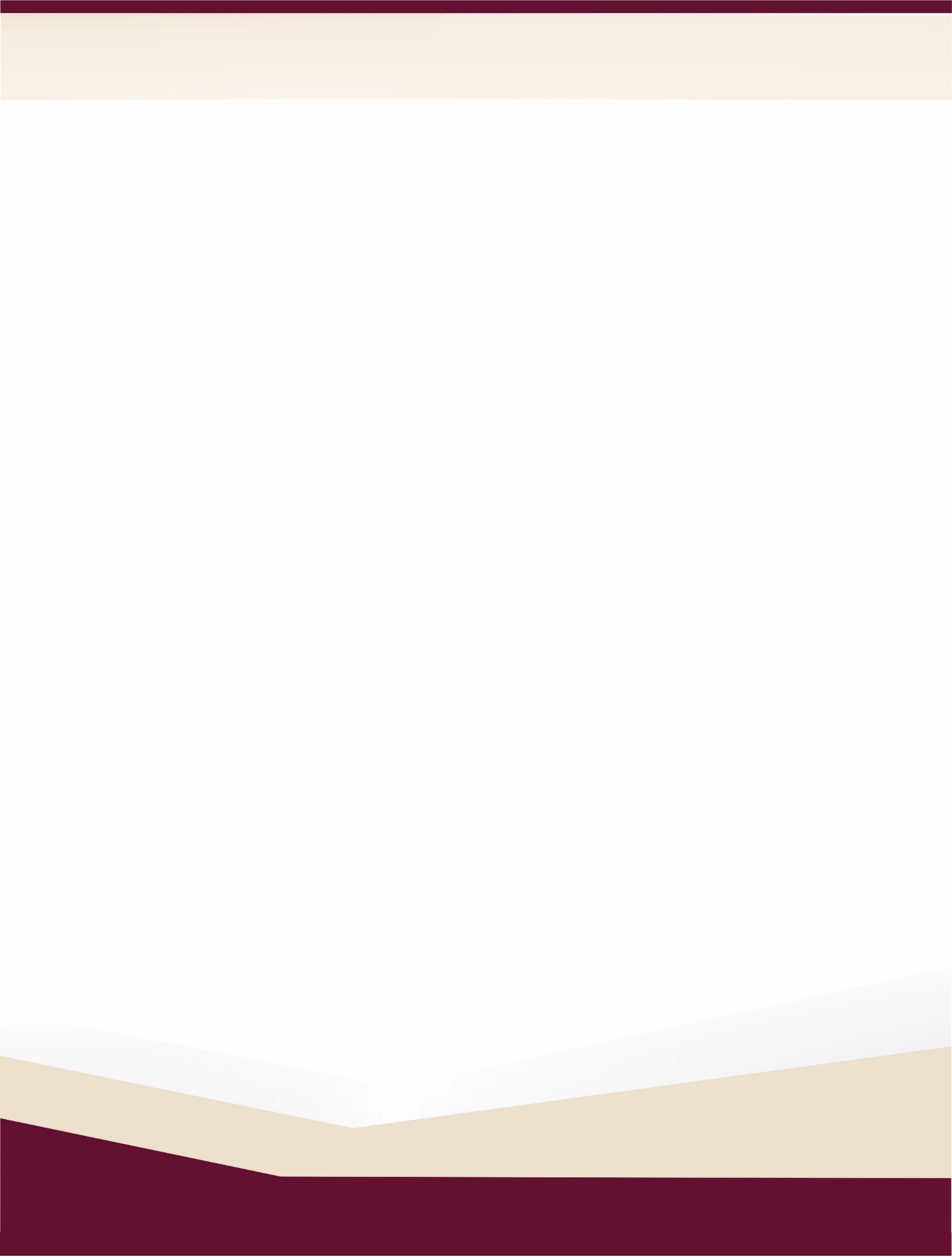 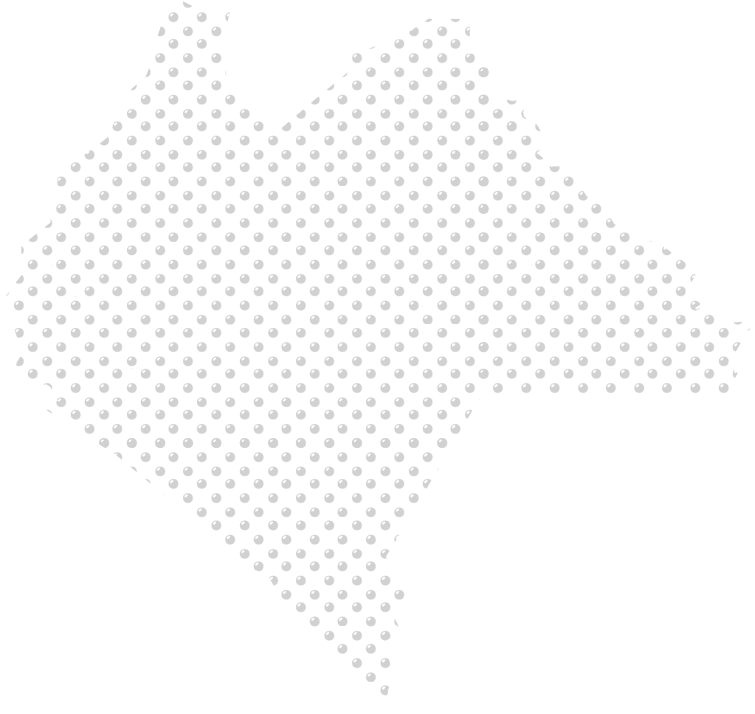 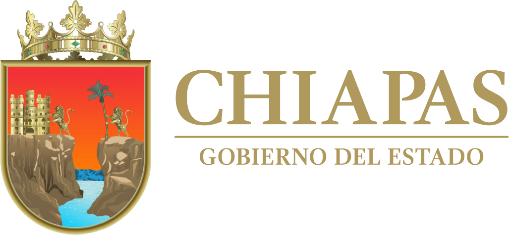 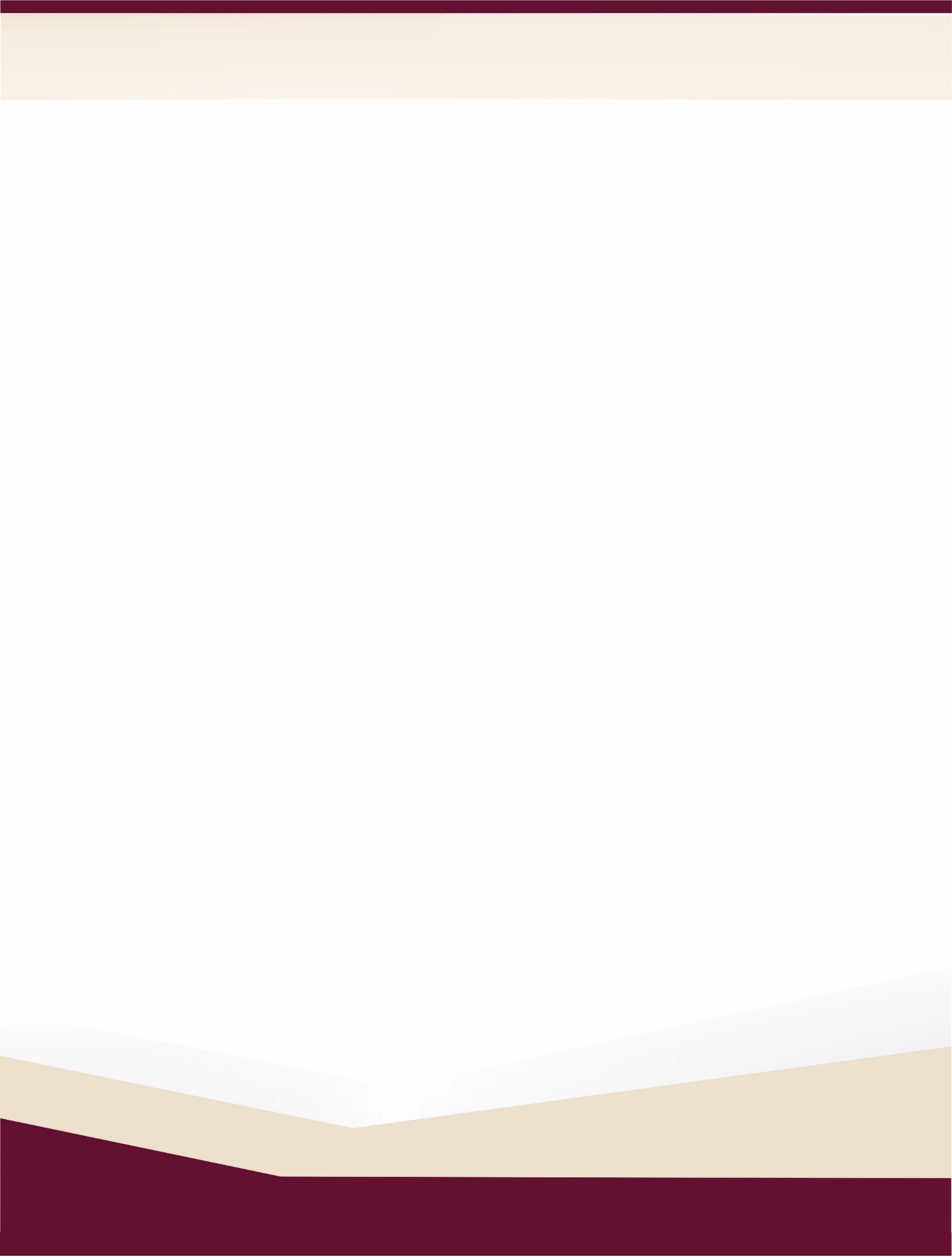 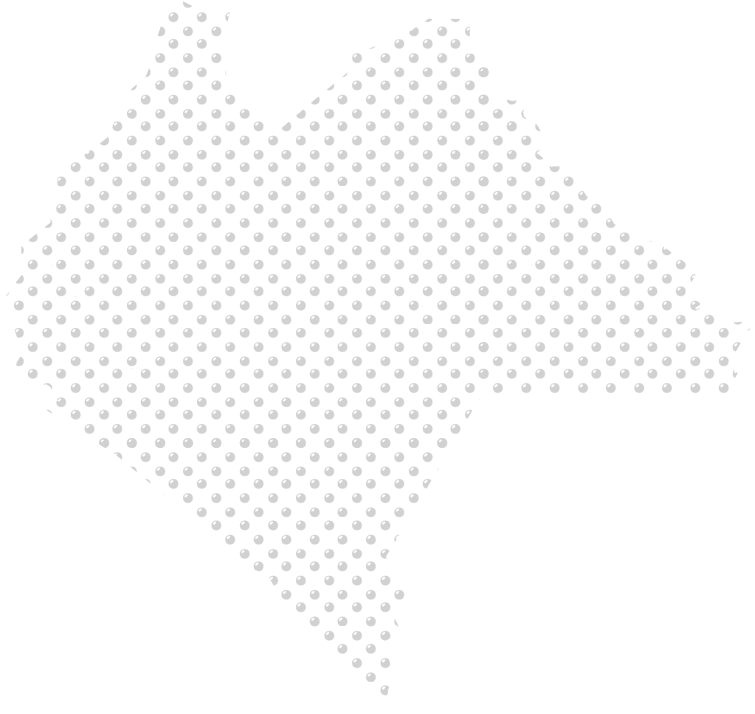 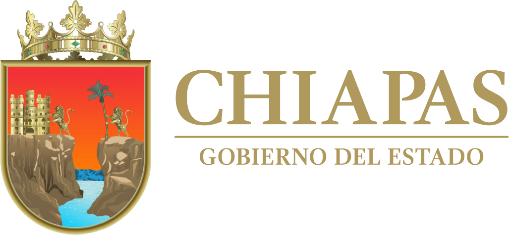 ORGANISMO PÚBLICOPUESTODESCRIPCIÓN DE PLAZASREMUNERACIONESREMUNERACIONESORGANISMO PÚBLICOPUESTODESCRIPCIÓN DE PLAZASDEHASTACentro Estatal de Control de Confianza Certificado del Estado de Chiapas111202Auxiliar de Servicios "B"                3,916.519,641.99Centro Estatal de Control de Confianza Certificado del Estado de Chiapas110903Auxiliar Administrativo "C"                 4,329.8410,072.82Centro Estatal de Control de Confianza Certificado del Estado de Chiapas111203Auxiliar de Servicios "C"                4,572.5810,516.76Centro Estatal de Control de Confianza Certificado del Estado de Chiapas110907Auxiliar Administrativo "G"                 7,053.3910,824.54Centro Estatal de Control de Confianza Certificado del Estado de Chiapas110707Analista "G"                  8,998.8816,265.50Centro Estatal de Control de Confianza Certificado del Estado de Chiapas110613Especialista "M"                  11,631.1516,928.16Centro Estatal de Control de Confianza Certificado del Estado de Chiapas110708Analista "H"                  10,033.1919,901.30Centro Estatal de Control de Confianza Certificado del Estado de Chiapas110404Enlace "D"                  11,355.9924,811.31Centro Estatal de Control de Confianza Certificado del Estado de Chiapas110507Mando Operativo "G"                 9,824.2026,118.92Centro Estatal de Control de Confianza Certificado del Estado de Chiapas110406Enlace "F"                  12,777.2533,856.31Centro Estatal de Control de Confianza Certificado del Estado de Chiapas110305Mando Medio "E"                 11,576.3035,674.05Centro Estatal de Control de Confianza Certificado del Estado de Chiapas110402Enlace "B"                  9,901.5938,622.11Centro Estatal de Control de Confianza Certificado del Estado de Chiapas110201Mando Medio Superior                 13,136.5859,318.41Centro Estatal de Trasplantes del Estado de Chiapas111202Auxiliar de Servicios "B"                3,916.516,641.99Centro Estatal de Trasplantes del Estado de Chiapas110902Auxiliar Administrativo "B"                 3,673.789,103.88Centro Estatal de Trasplantes del Estado de Chiapas110704Analista "D"                  6,622.5312,100.02Centro Estatal de Trasplantes del Estado de Chiapas110907Auxiliar Administrativo "G"                 7,053.3912,674.54Centro Estatal de Trasplantes del Estado de Chiapas110507Mando Operativo "G"                 9,824.2016,518.92Centro Estatal de Trasplantes del Estado de Chiapas110404Enlace "D"                  11,355.9916,561.31Centro Estatal de Trasplantes del Estado de Chiapas110708Analista "H"                  10,033.1916,647.58Centro Estatal de Trasplantes del Estado de Chiapas110305Mando Medio "E"                 11,576.3021,674.05Centro Estatal de Trasplantes del Estado de Chiapas110506Mando Operativo "F"                 8,709.0322,632.04Centro Estatal de Trasplantes del Estado de Chiapas110201Mando Medio Superior                 13,136.5844,079.43Centro Regional de Formación Docente e Investigación EducativaA03004Almacenista                   4,568.564,621.70Centro Regional de Formación Docente e Investigación EducativaCYA055Oficial De Mantenimiento                 4,586.564,621.70Centro Regional de Formación Docente e Investigación EducativaS13008Chofer                   4,568.564,621.70Centro Regional de Formación Docente e Investigación EducativaU168C Secretaria "B"                 4,621.704,862.80Centro Regional de Formación Docente e Investigación EducativaP01002Analista Especializado                  6,595.207,297.30Centro Regional de Formación Docente e Investigación EducativaUTS-25Secretaria Del Rector                 6,592.207,297.30Centro Regional de Formación Docente e Investigación EducativaCYA066Coodinador De Tecnicos Especializados                7,828.708,806.65Centro Regional de Formación Docente e Investigación Educativa321241Profr. E Investigador Asociado "A"               19,717.6224,355.40Centro Regional de Formación Docente e Investigación Educativa731501Jefe De Departamento                 25,344.4031,903.25Centro Regional de Formación Docente e Investigación Educativac100003Subdirector De Area                 29,712.7038,283.95Centro Regional de Formación Docente e Investigación EducativaU027Coordinador General                  29,712.7038,283.95Centro Regional de Formación Docente e Investigación Educativa531306Director                   38,283.9545,940.70Centro Regional de Formación Docente e Investigación EducativaCF41012Jefe De División                 34,918.7645,940.70Centro Regional de Formación Docente e Investigación EducativaU022Secretario General Académico                 37,491.4649,615.95Centro Regional de Formación Docente e Investigación EducativaU035Secretario Administrativo                  37,491.4649,615.95Centro Regional de Formación Docente e Investigación EducativaU020Rector                   46,157.2862,019.95Colegio de Bachilleres de Chiapasc100124Auxiliar De Intendencia "A"                5,787.006,442.06Colegio de Bachilleres de Chiapasc100070Auxiliar De Almacen "A"                5,640.606,597.46Colegio de Bachilleres de Chiapasc100061Chofer "A"                  5,922.306,881.68Colegio de Bachilleres de Chiapasc100106Taquimecanografa "A"                  6,072.007,028.86Colegio de Bachilleres de Chiapasc100043Sria. Jefe De Departamento "A"               6,569.807,366.37Colegio de Bachilleres de Chiapasc100199Sria. De Subdirector De Plantel "A"              6,371.227,470.40Colegio de Bachilleres de Chiapasc100071Auxiliar De Almacen "B"                6,475.117,570.26Colegio de Bachilleres de Chiapasc100067Oper. De Maquina Reprod. "A"               6,538.797,632.35Colegio de Bachilleres de Chiapasc100197Sria. De Director De Plantel "B"              6,760.507,675.50Colegio de Bachilleres de Chiapasc100112Auxiliar De Biblioteca "A"                5,419.207,676.66Colegio de Bachilleres de Chiapasc100200Sria. De Subdirector De Plantel "B"              6,506.217,837.85Colegio de Bachilleres de Chiapasc100108Taquimecanografa "C"                  6,922.207,886.18Colegio de Bachilleres de Chiapasc100118Auxiliar De Mantenimiento "A"                5,787.007,901.26Colegio de Bachilleres de Chiapasc100198Sria. De Director De Plantel "C"              6,998.707,913.70Colegio de Bachilleres de Chiapasc100062Chofer "B"                  6,231.608,072.92Colegio de Bachilleres de Chiapasc100114Auxiliar De Biblioteca "C"                6,978.458,079.48Colegio de Bachilleres de Chiapasc100059Impresor Especializado "B"                 7,005.728,093.20Colegio de Bachilleres de Chiapasc100068Oper. De Maquina Reprod. "B"               7,060.158,154.60Colegio de Bachilleres de Chiapasc100202Sria. De Subdirector De Area "A"              7,064.978,162.79Colegio de Bachilleres de Chiapasc100184Bibliotecario "A"                  6,168.008,193.24Colegio de Bachilleres de Chiapasc100119Auxiliar De Mantenimiento "B"                6,213.908,292.92Colegio de Bachilleres de Chiapasc100058Impresor Especializado "A"                 6,413.498,305.69Colegio de Bachilleres de Chiapasc100130Vigilante "A"                  6,030.608,433.00Colegio de Bachilleres de Chiapase100166Oficial De Serv. Del Ctro. "A"              5,782.508,475.76Colegio de Bachilleres de Chiapase100167Oficial De Serv. Del Ctro. "B"              6,177.308,574.86Colegio de Bachilleres de Chiapasc100203Sria. De Subdirector De Area "B"              7,214.538,676.22Colegio de Bachilleres de Chiapasc100196Sria. De Director De Plantel "A"              6,620.408,735.40Colegio de Bachilleres de Chiapasc100076Tecnico "A"                  7,794.608,770.52Colegio de Bachilleres de Chiapasc100044Sria. Jefe De Departamento "B"               6,711.008,886.06Colegio de Bachilleres de Chiapasc100088Encargado De Orden "A"                6,285.309,002.56Colegio de Bachilleres de Chiapasc100049Jefe De Servs. Generales "A"               7,242.449,090.37Colegio de Bachilleres de Chiapasc100028Analista Tecnico "A"                 8,126.409,102.94Colegio de Bachilleres de Chiapasc100050Jefe De Servs. Generales "B"               7,319.149,160.40Colegio de Bachilleres de Chiapasc100204Sria. De Subdirector De Area "C"              7,958.679,337.03Colegio de Bachilleres de Chiapasc100072Auxiliar De Almacen "C"                6,982.859,388.49Colegio de Bachilleres de Chiapasc100125Auxiliar De Intendencia "B"                6,213.909,532.64Colegio de Bachilleres de Chiapasc100063Chofer "C"                  6,855.909,751.36Colegio de Bachilleres de Chiapasc100040Sria. De Director De Area "A"              7,940.929,782.19Colegio de Bachilleres de Chiapasc100069Oper. De Maquina Reprod. "C"               7,581.509,810.71Colegio de Bachilleres de Chiapasc100051Jefe De Servs. Generales "C"               7,395.849,863.36Colegio de Bachilleres de Chiapase100168Oficial De Serv. Del Ctro. "C"              6,573.309,871.50Colegio de Bachilleres de Chiapasc100045Sria. Jefe De Departamento "C"               7,738.869,892.91Colegio de Bachilleres de Chiapasc100131Vigilante "B"                  6,494.409,919.74Colegio de Bachilleres de Chiapasc100201Sria. De Subdirector De Plantel "C"              6,734.269,949.29Colegio de Bachilleres de Chiapasc100107Taquimecanografa "B"                  6,533.4010,001.28Colegio de Bachilleres de Chiapasc100113Auxiliar De Biblioteca "B"                6,421.8010,272.82Colegio de Bachilleres de Chiapasc100146Tecnico Especializado "A"                 9,477.3010,392.30Colegio de Bachilleres de Chiapasc100120Auxiliar De Mantenimiento "C"                6,592.5010,658.96Colegio de Bachilleres de Chiapasc100190Bibliotecario "A"                  6,662.4010,742.04Colegio de Bachilleres de Chiapasc100082Laboratorista "A"                  7,925.4010,800.54Colegio de Bachilleres de Chiapasc100191Bibliotecario "B"                  6,970.8010,848.40Colegio de Bachilleres de Chiapasc100041Sria. De Director De Area "B"              8,004.3011,297.88Colegio de Bachilleres de Chiapasc100083Laboratorista "B"                  7,990.8011,365.54Colegio de Bachilleres de Chiapase100169Enc. De Lab. De Comp. Del Ctro. "A"            8,262.9011,430.48Colegio de Bachilleres de Chiapasc100037Sria. De Director General "A"               8,580.7211,509.56Colegio de Bachilleres de Chiapasc100042Sria. De Director De Area "C"              8,657.9011,601.40Colegio de Bachilleres de Chiapasc100060Impresor Especializado "C"                 7,599.6511,923.93Colegio de Bachilleres de Chiapasc100132Vigilante "C"                  6,885.0012,147.98Colegio de Bachilleres de Chiapasc100126Auxiliar De Intendencia "C"                6,592.5012,167.10Colegio de Bachilleres de Chiapasc100089Encargado De Orden "B"                6,916.8012,200.66Colegio de Bachilleres de Chiapasc100038Sria. De Director General "B"               9,359.3412,403.90Colegio de Bachilleres de Chiapasc100039Sria. De Director General "C"               10,137.9412,433.72Colegio de Bachilleres de Chiapasc100178Promocion Y Difusion                 9,957.0012,664.26Colegio de Bachilleres de Chiapasc100192Bibliotecario "C"                  7,284.3012,751.98Colegio de Bachilleres de Chiapasc100026Programador "B"                  10,145.1012,758.94Colegio de Bachilleres de Chiapasc100025Programador "A"                  10,646.8913,097.09Colegio de Bachilleres de Chiapase100170Enc. De Lab. De Comp. Del Ctro. "B"            9,248.7013,123.28Colegio de Bachilleres de Chiapase100163Aux. Del Resp. Del Centro "A" Zii             10,949.4013,616.30Colegio de Bachilleres de Chiapasc100029Analista Tecnico "B"                 9,048.0013,651.92Colegio de Bachilleres de Chiapasc100090Encargado De Orden "C"                7,729.2013,719.28Colegio de Bachilleres de Chiapase100171Enc. De Lab. De Comp. Del Ctro. "C"            10,153.5014,105.34Colegio de Bachilleres de Chiapasc200540Tec. Doc. Asociado A 43558               11,384.0814,272.24Colegio de Bachilleres de Chiapasc100139Jefe De Materia "A"                12,679.7614,337.75Colegio de Bachilleres de Chiapase200522Emsad Iii                  6,737.7114,507.89Colegio de Bachilleres de Chiapasc100193Responsable De Laboratorio Tecnico "A"               10,498.2014,772.62Colegio de Bachilleres de Chiapase100164Aux. Del Resp. Del Centro "B" Zii             11,903.7015,085.22Colegio de Bachilleres de Chiapasc100077Tecnico "B"                  8,521.2015,253.30Colegio de Bachilleres de Chiapasc200505Tecnico Docente Cb I                11,181.4015,335.12Colegio de Bachilleres de Chiapasc100084Laboratorista "C"                  8,466.3015,372.74Colegio de Bachilleres de Chiapasc100078Tecnico "C"                  8,883.3015,642.16Colegio de Bachilleres de Chiapasc100195Responsable De Laboratorio Tecnico "C"               12,620.4015,807.08Colegio de Bachilleres de Chiapasc200537Tec. Doc. Asociado A 43497               9,638.0815,900.76Colegio de Bachilleres de Chiapase100187Aux. Del Resp. Del Centro "A" Z Iii            13,103.1016,114.60Colegio de Bachilleres de Chiapase100165Aux. Del Resp. Del Centro "C" Zii             12,896.7016,217.24Colegio de Bachilleres de Chiapasc200506Orientador Escolar "A"                 9,630.4016,405.56Colegio de Bachilleres de Chiapasc100027Programador "C"                  10,795.2016,917.04Colegio de Bachilleres de Chiapasc100030Analista Tecnico "C"                 9,324.0016,971.16Colegio de Bachilleres de Chiapasc200507Orientador Escolar "B"                 10,376.2017,026.68Colegio de Bachilleres de Chiapasc100136Ingeniero En Sistemas "A"                11,403.3017,659.66Colegio de Bachilleres de Chiapasc100022Jefe De Oficina "A"                10,120.5017,702.56Colegio de Bachilleres de Chiapasc200508Orientador Escolar "C"                 11,119.6018,125.68Colegio de Bachilleres de Chiapasc100147Tecnico Especializado "B"                 10,472.1018,193.96Colegio de Bachilleres de Chiapasc100023Jefe De Oficina "B"                10,593.0018,485.26Colegio de Bachilleres de Chiapase100188Aux. Del Resp. Del Centro "B" Z Iii            14,155.8018,501.96Colegio de Bachilleres de Chiapasc100137Ingeniero En Sistemas "B"                12,141.3019,523.96Colegio de Bachilleres de Chiapasc200511Orientador Escolar Cb A                11,358.0019,613.88Colegio de Bachilleres de Chiapasc100138Ingeniero En Sistemas "C"                13,167.6019,841.58Colegio de Bachilleres de Chiapasc100148Tecnico Especializado "C"                 11,611.2020,092.92Colegio de Bachilleres de Chiapase100189Aux. Del Resp. Del Centro "C" Z Iii            15,526.8020,126.08Colegio de Bachilleres de Chiapasc100024Jefe De Oficina "C"                11,685.0020,300.34Colegio de Bachilleres de Chiapasc200538Tec. Doc. Asociado B 43497               12,617.4020,976.30Colegio de Bachilleres de Chiapasc100175Tecnico En Digitalizacion Avanzada "A"               15,952.2021,333.82Colegio de Bachilleres de Chiapasc100194Responsable De Laboratorio Tecnico "B"               12,379.5521,489.85Colegio de Bachilleres de Chiapasc200504Tecnico Docente Cb Ii                14,227.2021,693.68Colegio de Bachilleres de Chiapasc200512Orientador Escolar Cb B                12,239.6022,229.56Colegio de Bachilleres de Chiapasc100176Tecnico En Digitalizacion Avanzada "B"               19,277.3923,480.70Colegio de Bachilleres de Chiapasc200513Orientador Escolar Cb C                13,119.6023,706.70Colegio de Bachilleres de Chiapase100160Responsable Del Centro "A" Zii               19,089.9023,822.88Colegio de Bachilleres de Chiapase200525Profesor Asociado B 1/2                10,723.0423,880.44Colegio de Bachilleres de Chiapase200526Profesor Asociado B 3/4                16,359.7624,479.94Colegio de Bachilleres de Chiapasc200539Tec. Doc. Asociado B 43558               14,689.2024,752.88Colegio de Bachilleres de Chiapase200532Profesor Titular A 3/4                18,322.4825,634.24Colegio de Bachilleres de Chiapase200521Emsad Ii                  7,112.9625,711.38Colegio de Bachilleres de Chiapase200520Emsad I                  2,280.0025,887.00Colegio de Bachilleres de Chiapasc100140Jefe De Materia "A"                18,886.2027,106.68Colegio de Bachilleres de Chiapase200528Profesor Asociado C 1/2                10,065.6027,355.00Colegio de Bachilleres de Chiapase200529Profesor Asociado C 3/4                15,098.4027,357.12Colegio de Bachilleres de Chiapasc100177Tecnico En Digitalizacion Avanzada "C"               21,413.4027,467.62Colegio de Bachilleres de Chiapasc200541Docente                   16,618.1227,581.02Colegio de Bachilleres de Chiapase100184Responsable Del Centro "A" Z Iii              23,097.0028,169.46Colegio de Bachilleres de Chiapasc200509Cb I                  17,212.8029,342.28Colegio de Bachilleres de Chiapasc200526Profesor Asociado B 3/4                17,982.0029,897.44Colegio de Bachilleres de Chiapase200531Profesor Titular A 1/2                13,475.3629,913.12Colegio de Bachilleres de Chiapase100161Responsable Del Centro "B" Zii               20,869.2030,131.88Colegio de Bachilleres de Chiapasc100172Comisario                   29,438.1030,353.10Colegio de Bachilleres de Chiapase100162Responsable Del Centro "C" Zii               23,921.7030,577.90Colegio de Bachilleres de Chiapasc100018Jefe De Materia "B"                17,038.8130,915.07Colegio de Bachilleres de Chiapasc200525Profesor Asociado B 1/2                17,725.6031,304.52Colegio de Bachilleres de Chiapasc200527Profesor Asociado B Tc                18,238.4032,086.74Colegio de Bachilleres de Chiapase100186Responsable Del Centro "C" Z Iii              26,691.3032,944.56Colegio de Bachilleres de Chiapasc200529Profesor Asociado C 3/4                19,920.0033,921.36Colegio de Bachilleres de Chiapasc200510Cb Ii                  19,286.4033,983.02Colegio de Bachilleres de Chiapase100185Responsable Del Centro "B" Z Iii              24,344.2034,009.52Colegio de Bachilleres de Chiapasc200528Profesor Asociado C 1/2                19,708.8034,171.66Colegio de Bachilleres de Chiapasc200514Cb Iii                  22,292.8034,546.00Colegio de Bachilleres de Chiapasc100020Jefe De Materia "B"                21,657.6034,613.00Colegio de Bachilleres de Chiapasc100021Jefe De Materia "C"                25,995.6034,854.20Colegio de Bachilleres de Chiapasc200530Profesor Asociado C Tc                20,131.2035,228.80Colegio de Bachilleres de Chiapasc200531Profesor Titular A 1/2                22,731.2036,867.48Colegio de Bachilleres de Chiapasc200532Profesor Titular A 3/4                22,950.4038,808.02Colegio de Bachilleres de Chiapasc100019Jefe De Materia "C"                23,213.0840,208.36Colegio de Bachilleres de Chiapasc200533Profesor Titular A Tc                23,169.6040,272.54Colegio de Bachilleres de Chiapasc100014Subdirector De Plantel "B"                30,063.9041,326.42Colegio de Bachilleres de Chiapasc200515Cb Iv                  26,388.8044,484.48Colegio de Bachilleres de Chiapasc100180Director De Planetario                 44,639.7045,554.70Colegio de Bachilleres de Chiapasc100008Director De Plantel "A"                35,565.0045,860.78Colegio de Bachilleres de Chiapasc200534Profesor Titular B 1/2                26,812.8046,514.00Colegio de Bachilleres de Chiapasc200535Profesor Titular B 3/4                27,024.8046,819.04Colegio de Bachilleres de Chiapasc200536Profesor Titular B Tc                27,236.8047,024.08Colegio de Bachilleres de Chiapasc200542Profesor Titular C 1/2                27,864.8047,463.70Colegio de Bachilleres de Chiapasc200543Profesor Titular C 3/4                28,814.8049,643.56Colegio de Bachilleres de Chiapasc100007Jefe De Departamento                 33,069.6050,671.48Colegio de Bachilleres de Chiapasc100015Subdirector De Plantel "C"                34,573.8054,644.86Colegio de Bachilleres de Chiapasc100016Subdirector De Plantel "B"                36,506.1059,478.20Colegio de Bachilleres de Chiapasc100011Director De Plantel "A"                43,208.1059,840.48Colegio de Bachilleres de Chiapasc100017Subdirector De Plantel "C"                41,982.6061,960.28Colegio de Bachilleres de Chiapasc100009Director De Plantel "B"                40,899.6062,413.16Colegio de Bachilleres de Chiapasc100003Subdirector De Area                 39,004.5070,144.10Colegio de Bachilleres de Chiapasc100010Director De Plantel "C"                47,034.3070,455.88Colegio de Bachilleres de Chiapasc100181Coordinador De Zona                 46,896.6072,528.84Colegio de Bachilleres de Chiapasc100182Secretario Tecnico                  46,896.6073,936.14Colegio de Bachilleres de Chiapasc100012Director De Plantel "B"                49,689.3080,598.40Colegio de Bachilleres de Chiapasc100002Director De Area                 46,896.6084,463.88Colegio de Bachilleres de Chiapasc100013Director De Plantel "C"                57,113.7088,213.98Colegio de Bachilleres de Chiapasc100001Director General                  62,462.1089,036.78Colegio de Estudios Científicos y Tecnológicos del Estado de ChiapasCYD001Profesor Cecyti                  4,447.045,670.00Colegio de Estudios Científicos y Tecnológicos del Estado de ChiapasCYA049Auxiliar De Servicios Y Mantenimiento               5,818.417,039.67Colegio de Estudios Científicos y Tecnológicos del Estado de ChiapasCYA046Taquimecanografa                   6,135.377,360.87Colegio de Estudios Científicos y Tecnológicos del Estado de ChiapasCYA055Oficial De Mantenimiento                 6,166.277,364.99Colegio de Estudios Científicos y Tecnológicos del Estado de ChiapasCYA064Chofer                   6,103.447,380.44Colegio de Estudios Científicos y Tecnológicos del Estado de ChiapasCYA043Almacenista                   6,083.877,463.87Colegio de Estudios Científicos y Tecnológicos del Estado de ChiapasCYA052Vigilante                   6,125.077,566.87Colegio de Estudios Científicos y Tecnológicos del Estado de ChiapasCYA040Bibliotecario                   6,709.978,118.17Colegio de Estudios Científicos y Tecnológicos del Estado de ChiapasCYA067Operador De Equipos Tipo Especial               6,812.978,126.41Colegio de Estudios Científicos y Tecnológicos del Estado de ChiapasCYA063Administrativo Especializado                  7,074.348,560.04Colegio de Estudios Científicos y Tecnológicos del Estado de ChiapasCYA028Capturista                   7,749.418,905.08Colegio de Estudios Científicos y Tecnológicos del Estado de ChiapasCYA037Secretaria De Director De Plantel               7,646.419,002.93Colegio de Estudios Científicos y Tecnológicos del Estado de ChiapasCYA019Laboratorista                   7,543.419,013.23Colegio de Estudios Científicos y Tecnológicos del Estado de ChiapasCYA022Encargado De Orden                 7,440.419,049.28Colegio de Estudios Científicos y Tecnológicos del Estado de ChiapasCYA031Enfermera                   7,812.949,452.96Colegio de Estudios Científicos y Tecnológicos del Estado de ChiapasCYA034Secretaria De Director De Area               9,000.009,933.92Colegio de Estudios Científicos y Tecnológicos del Estado de ChiapasCYA016Trabajador Social                  8,210.2810,057.52Colegio de Estudios Científicos y Tecnológicos del Estado de ChiapasCYA058Analista Especializado                  9,579.1111,582.77Colegio de Estudios Científicos y Tecnológicos del Estado de ChiapasCYA013Programador                   9,573.9611,586.89Colegio de Estudios Científicos y Tecnológicos del Estado de ChiapasCYA025Secretaria De Director General                10,403.0011,685.77Colegio de Estudios Científicos y Tecnológicos del Estado de ChiapasCYD007Profesor Cecytii                  10,632.1012,000.00Colegio de Estudios Científicos y Tecnológicos del Estado de ChiapasCY009Profesor Cecytiii                  8,400.0812,214.00Colegio de Estudios Científicos y Tecnológicos del Estado de ChiapasCYA057Tecnico Especializado                  10,280.3312,431.16Colegio de Estudios Científicos y Tecnológicos del Estado de ChiapasCYA010Jefe De Oficina                 10,275.1812,441.46Colegio de Estudios Científicos y Tecnológicos del Estado de ChiapasCYA065Ingeniero En Sistemas                 11,845.3014,274.44Colegio de Estudios Científicos y Tecnológicos del Estado de ChiapasCYA066Coodinador De Tecnicos Especializados                11,798.9514,276.50Colegio de Estudios Científicos y Tecnológicos del Estado de ChiapasCYA007Supervisor                   14,000.0014,377.44Colegio de Estudios Científicos y Tecnológicos del Estado de ChiapasCYASIMComisario Publico                  13,889.1015,000.00Colegio de Estudios Científicos y Tecnológicos del Estado de ChiapasCYD010Profesor Cecytiv                  9,365.2015,000.00Colegio de Estudios Científicos y Tecnológicos del Estado de ChiapasCYA005Subdirector De Area                 17,776.0921,597.25Colegio de Estudios Científicos y Tecnológicos del Estado de ChiapasCYA003Jefe De Departamento                 30,900.0035,166.05Colegio de Estudios Científicos y Tecnológicos del Estado de ChiapasCYA006Coordinado Acadamico                  30,947.9037,580.02Colegio de Estudios Científicos y Tecnológicos del Estado de ChiapasCYA061Subdirector De Plantel B                31,969.6338,820.66Colegio de Estudios Científicos y Tecnológicos del Estado de ChiapasCYA062Subdirector De Plantel C                36,765.2844,643.83Colegio de Estudios Científicos y Tecnológicos del Estado de ChiapasCYA004Director De Plantel                 37,819.6545,947.34Colegio de Estudios Científicos y Tecnológicos del Estado de ChiapasCYA002Director De Area                 41,200.0049,869.45Colegio de Estudios Científicos y Tecnológicos del Estado de ChiapasCYA059Director De Plantel B                43,492.5853,839.49Colegio de Estudios Científicos y Tecnológicos del Estado de ChiapasCYA060Director De Plantel C                50,016.2960,734.35Colegio de Estudios Científicos y Tecnológicos del Estado de ChiapasCYA001Director General                  61,800.0066,421.56Comisión de Caminos e Infraestructura Hidráulica110901Auxiliar Administrativo "A"                 3,017.755,716.65Comisión de Caminos e Infraestructura Hidráulica110801Tecnico "A"                  3,280.175,793.55Comisión de Caminos e Infraestructura Hidráulica111101Tecnico Auxiliar "A"                 3,280.175,793.55Comisión de Caminos e Infraestructura Hidráulica110902Auxiliar Administrativo "B"                 3,673.786,318.36Comisión de Caminos e Infraestructura Hidráulica111202Auxiliar de Servicios "B"                3,916.516,641.99Comisión de Caminos e Infraestructura Hidráulica111201Auxiliar de Servicios "A"                3,620.477,188.41Comisión de Caminos e Infraestructura Hidráulica110603Especialista "C"                  4,126.457,386.28Comisión de Caminos e Infraestructura Hidráulica110903Auxiliar Administrativo "C"                 4,329.847,423.80Comisión de Caminos e Infraestructura Hidráulica110803Tecnico "C"                  4,592.237,542.99Comisión de Caminos e Infraestructura Hidráulica110904Auxiliar Administrativo "D"                 4,985.848,067.77Comisión de Caminos e Infraestructura Hidráulica110605Especialista "E"                  5,438.528,671.34Comisión de Caminos e Infraestructura Hidráulica110702Analista "B"                  5,294.189,025.51Comisión de Caminos e Infraestructura Hidráulica110804Tecnico "D"                  5,248.269,264.49Comisión de Caminos e Infraestructura Hidráulica110805Tecnico "E"                  5,894.769,279.69Comisión de Caminos e Infraestructura Hidráulica110703Analista "C"                  5,940.6310,159.83Comisión de Caminos e Infraestructura Hidráulica110607Especialista "G"                  6,826.4410,863.57Comisión de Caminos e Infraestructura Hidráulica110704Analista "D"                  6,622.5311,996.30Comisión de Caminos e Infraestructura Hidráulica110705Analista "E"                  7,397.4712,211.98Comisión de Caminos e Infraestructura Hidráulica110706Analista "F"                  8,187.8512,337.13Comisión de Caminos e Infraestructura Hidráulica110506Mando Operativo "F"                 8,709.0316,093.00Comisión de Caminos e Infraestructura Hidráulica110707Analista "G"                  8,998.8816,260.82Comisión de Caminos e Infraestructura Hidráulica110708Analista "H"                  10,033.1916,703.86Comisión de Caminos e Infraestructura Hidráulica110507Mando Operativo "G"                 9,824.2018,673.08Comisión de Caminos e Infraestructura Hidráulica110404Enlace "D"                  11,355.9922,437.27Comisión de Caminos e Infraestructura Hidráulica110305Mando Medio "E"                 11,576.3039,174.05Comisión de Caminos e Infraestructura Hidráulica110201Mando Medio Superior                 13,136.5841,008.77Comisión Estatal de Conciliación y Arbitraje Médico del Estado de Chiapas111201Auxiliar de Servicios "A"                4,347.255,767.25Comisión Estatal de Conciliación y Arbitraje Médico del Estado de Chiapas110902Auxiliar Administrativo "B"                 4,898.366,318.36Comisión Estatal de Conciliación y Arbitraje Médico del Estado de Chiapas110903Auxiliar Administrativo "C"                 5,773.107,193.10Comisión Estatal de Conciliación y Arbitraje Médico del Estado de Chiapas110704Analista "D"                  8,830.0210,250.02Comisión Estatal de Conciliación y Arbitraje Médico del Estado de Chiapas110907Auxiliar Administrativo "G"                 9,404.5410,824.54Comisión Estatal de Conciliación y Arbitraje Médico del Estado de Chiapas110707Analista "G"                  11,998.5014,586.51Comisión Estatal de Conciliación y Arbitraje Médico del Estado de Chiapas110507Mando Operativo "G"                 13,098.9222,118.92Comisión Estatal de Conciliación y Arbitraje Médico del Estado de Chiapas110305Mando Medio "E"                 15,435.0533,174.17Comisión Estatal de Conciliación y Arbitraje Médico del Estado de Chiapas110201Mando Medio Superior                 17,515.4341,142.69Comisión Estatal de los Derechos Humanos402261Intendente                   4,485.205,905.20Comisión Estatal de los Derechos Humanos402251Secretaria Ejecutiva De Apoyo "A"               4,899.536,319.53Comisión Estatal de los Derechos Humanos402252Secretaria Ejecutiva De Apoyo "B"               4,859.586,871.58Comisión Estatal de los Derechos Humanos402201Gestor Administrativo "A"                 5,617.807,037.80Comisión Estatal de los Derechos Humanos402241Chofer De Mando Medio "A"               5,617.807,037.80Comisión Estatal de los Derechos Humanos402202Gestor Administrativo "B"                 6,085.787,505.78Comisión Estatal de los Derechos Humanos402211Secretaria Ejecutiva De Mando Medio "A"              6,085.787,505.78Comisión Estatal de los Derechos Humanos402205Gestor Administrativo "E"                 6,025.838,495.83Comisión Estatal de los Derechos Humanos402213Secretaria Ejecutiva De Mando Medio "C"              6,085.788,676.78Comisión Estatal de los Derechos Humanos402206Gestor Administrativo "F"                 6,025.838,718.83Comisión Estatal de los Derechos Humanos402221Profesionista "A"                  7,954.539,374.53Comisión Estatal de los Derechos Humanos402223Profesionista "C"                  7,949.2610,012.26Comisión Estatal de los Derechos Humanos402133Asistente De Area "C"                6,608.4410,028.44Comisión Estatal de los Derechos Humanos402214Secretaria Ejecutiva De Mando Medio "D"              6,085.7810,248.78Comisión Estatal de los Derechos Humanos402243Chofer De Mando Medio "C"               5,777.6410,346.64Comisión Estatal de los Derechos Humanos402215Secretaria Ejecutiva De Mando Medio "E"              6,085.7810,606.78Comisión Estatal de los Derechos Humanos402225Profesionista "E"                  7,949.2610,801.26Comisión Estatal de los Derechos Humanos402226Profesionista "F"                  7,949.2610,995.26Comisión Estatal de los Derechos Humanos402209Gestor Administrativo "I"                 6,025.8311,112.83Comisión Estatal de los Derechos Humanos402216Secretaria Ejecutiva De Mando Medio "F"              6,085.7811,193.78Comisión Estatal de los Derechos Humanos402227Profesionista "G"                  7,949.2612,104.95Comisión Estatal de los Derechos Humanos402191Analista Tecnico "A"                 10,926.4312,346.43Comisión Estatal de los Derechos Humanos402231Chofer De Mando Superior                8,271.6612,694.66Comisión Estatal de los Derechos Humanos402192Analista Tecnico "B"                 10,604.6212,976.95Comisión Estatal de los Derechos Humanos402195Analista Tecnico "E"                 12,342.9715,334.97Comisión Estatal de los Derechos Humanos402171Analista Tecnico Especializado "A"                11,643.6415,664.64Comisión Estatal de los Derechos Humanos402151Visitador Adjunto "A"                 10,806.5415,999.54Comisión Estatal de los Derechos Humanos402181Tecnico Especializado "A"                 10,807.5916,010.59Comisión Estatal de los Derechos Humanos402182Tecnico Especializado "B"                 11,468.0217,095.02Comisión Estatal de los Derechos Humanos402135Asistente De Area "E"                8,439.3317,338.33Comisión Estatal de los Derechos Humanos402163Jefe De Departamento "C"                14,251.6818,111.68Comisión Estatal de los Derechos Humanos402051Jefe De Unidad "A"                14,813.2518,139.25Comisión Estatal de los Derechos Humanos402136Asistente De Area "F"                8,439.3318,356.33Comisión Estatal de los Derechos Humanos402152Visitador Adjunto "B"                 10,806.5418,864.54Comisión Estatal de los Derechos Humanos402137Asistente De Area "G"                11,468.0219,294.02Comisión Estatal de los Derechos Humanos402153Visitador Adjunto "C"                 13,808.9420,669.94Comisión Estatal de los Derechos Humanos402142Director "B"                  14,242.2122,848.21Comisión Estatal de los Derechos Humanos402154Visitador Adjunto "D"                 13,791.0623,149.06Comisión Estatal de los Derechos Humanos402164Jefe De Departamento "D"                16,401.2224,781.22Comisión Estatal de los Derechos Humanos402102Asesor "B"                  11,423.8426,830.84Comisión Estatal de los Derechos Humanos402155Visitador Adjunto "E"                 11,423.8426,830.84Comisión Estatal de los Derechos Humanos402145Director "E"                  13,764.7828,172.78Comisión Estatal de los Derechos Humanos402111Enlace De Visitadurias                 17,651.6028,363.60Comisión Estatal de los Derechos Humanos402091Secretario Tecnico "A"                 17,651.6028,818.60Comisión Estatal de los Derechos Humanos402071Contralor Interno                  12,007.5030,869.50Comisión Estatal de los Derechos Humanos402052Jefe De Unidad "B"                14,089.7335,275.73Comisión Estatal de los Derechos Humanos402146Director "F"                  14,110.7635,297.76Comisión Estatal de los Derechos Humanos402061Secretario Particular                  20,250.1742,470.17Comisión Estatal de los Derechos Humanos402103Asesor "C"                  20,857.5044,323.50Comisión Estatal de los Derechos Humanos402041Oficial Mayor                  31,370.1248,980.12Comisión Estatal de los Derechos Humanos402122Coordinador De Visitadores Adjuntos                38,298.4955,022.49Comisión Estatal de los Derechos Humanos402031Secretario Ejecutivo                  36,910.0566,280.05Comisión Estatal de los Derechos Humanos402121Coordinador General                  36,910.0566,280.05Comisión Estatal de los Derechos Humanos402021Visitador General Especializado                 54,674.4695,945.46Comisión Estatal de los Derechos Humanos402011Presidente                   122,733.77173,559.77Comisión Estatal de Mejora Regulatoria125507Oficial Administrativo G                 6,811.888,971.88Comisión Estatal de Mejora Regulatoria110404Enlace "D"                  11,355.9916,561.31Comisión Estatal de Mejora Regulatoria110507Mando Operativo "G"                 9,824.2021,318.92Comisión Estatal de Mejora Regulatoria110201Mando Medio Superior                 13,136.5856,368.43CONALEP ChiapasL5XCBIITécnico CB II                 513.851,021.13CONALEP ChiapasL5XCBITécnico CB I                 454.651,095.85CONALEP ChiapasL5XCProfesor Instructor "C"                 591.201,254.65CONALEP ChiapasCF17201Técnico En Comunicación                 4,639.255,196.20CONALEP ChiapasCF18201Auxiliar De Seguridad                 7,029.657,873.40CONALEP ChiapasS01201Asistente De Servicios Básicos                7,029.657,873.40CONALEP ChiapasS01202Auxiliar De Servicios Generales                7,659.858,579.60CONALEP ChiapasA03202Secretaria "C"                  8,096.759,068.15CONALEP ChiapasCF34202Promotor Cultural Y Deportivo                8,096.759,068.15CONALEP ChiapasCF19201Tutor Escolar                  8,298.509,294.95CONALEP ChiapasCF34201Técnico Bibliotecario                  8,298.509,294.95CONALEP ChiapasED01201Técnico en Materiales Didácticos                8,298.509,294.95CONALEP ChiapasCF04201Secretaria "B"                  8,622.959,657.65CONALEP ChiapasCF21202Asistente Escolar Y Social                8,622.959,657.65CONALEP ChiapasT08201Técnico En Gratificación                 8,948.8010,022.56CONALEP ChiapasCF18203Supervisor De Mantenimiento                 9,278.5510,392.25CONALEP ChiapasCF33202Técnico En Contabilidad                 9,278.5510,392.35CONALEP ChiapasCF33203Técnico Financiero                  9,278.5510,392.35CONALEP ChiapasCF34204Técnico Especialista En Compras                9,278.5510,392.35CONALEP ChiapasCF34205Administrativo Técnico Especialista                 9,950.0011,143.70CONALEP ChiapasCF33204Subjefe Técnico Especialista                 14,072.7518,379.40CONALEP ChiapasCF33205Coordinador De Plantel                 17,253.1519,324.15CONALEP ChiapasD00012Coordinador Ejecutivo III                 7,147.3822,163.48CONALEP Chiapas160402Enlace "B"                  12,082.7224,670.72CONALEP ChiapasCF33206Jefe De Proyecto                 25,303.9525,853.40CONALEP ChiapasD005Director De Plantel "D" Y "E" II             7,510.9228,664.18CONALEP ChiapasD008Director De Plantel "D" Y "E" III             7,962.6628,664.18CONALEP ChiapasD007Director De Plantel "B" Y "C" III             8,370.8833,537.08CONALEP ChiapasD00010Subcoordinador                   7,957.0639,573.74CONALEP ChiapasL5XATECTécnico Instructor "A"                 337.5066,130.40CONALEP ChiapasD001Representante                   16,141.2278,805.44Congreso del Estado731901Policia                   1,500.003,000.00Congreso del Estado732601Ayudante General                  1,600.003,000.00Congreso del Estado713105Secretaria Ejecutiva "E"                 2,282.494,463.31Congreso del Estado731301Chofer "A"                  3,000.004,500.00Congreso del Estado731403Intendente "C"                  3,000.004,500.00Congreso del Estado723105Secretaria Ejecutiva "E"                 2,282.494,678.31Congreso del Estado731002Auxiliar "B"                  4,000.004,999.00Congreso del Estado730601Asistente "A"                  4,000.005,000.00Congreso del Estado713301Intendente                   2,724.485,052.65Congreso del Estado730801Auxiliar Administrativo "A"                 4,000.005,190.00Congreso del Estado723301Intendente                   2,724.485,267.65Congreso del Estado732102Secretaria Ejecutiva "B"                 4,000.005,500.00Congreso del Estado732401Tecnico "A"                  4,000.005,500.00Congreso del Estado713104Secretaria Ejecutiva "D"                 3,236.355,735.14Congreso del Estado723104Secretaria Ejecutiva "D"                 3,236.355,950.14Congreso del Estado730802Auxiliar Administrativo "B"                 5,191.005,999.00Congreso del Estado732501Vigilante                   4,000.006,000.00Congreso del Estado713103Secretaria Ejecutiva "C"                 3,654.236,292.30Congreso del Estado731003Auxiliar "C"                  5,000.006,300.00Congreso del Estado730602Asistente "B"                  5,001.006,500.00Congreso del Estado732103Secretaria Ejecutiva "C"                 5,501.006,500.00Congreso del Estado723103Secretaria Ejecutiva "C"                 3,654.236,507.30Congreso del Estado730201Analista "A"                  4,000.006,800.00Congreso del Estado730803Auxiliar Administrativo "C"                 6,000.007,050.00Congreso del Estado712801Auxiliar Administrativo                  4,324.887,186.50Congreso del Estado713102Secretaria Ejecutiva "B"                 4,469.697,379.57Congreso del Estado731004Auxiliar "D"                  6,301.007,500.00Congreso del Estado713202Chofer "B"                  4,628.437,591.25Congreso del Estado723102Secretaria Ejecutiva "B"                 4,469.697,594.57Congreso del Estado723202Chofer "B"                  4,628.437,806.25Congreso del Estado127206Conserje F                  6,316.897,951.89Congreso del Estado730603Asistente "C"                  6,501.008,000.00Congreso del Estado732402Tecnico "B"                  5,501.008,000.00Congreso del Estado125605Oficinista E                  6,481.898,116.89Congreso del Estado712203Analista "C"                  5,120.018,246.65Congreso del Estado712702Tecnico "B"                  5,120.018,246.66Congreso del Estado712601Capturista                   5,121.258,248.30Congreso del Estado124705Secretaria Ejecutiva E                 6,646.678,281.87Congreso del Estado125106Auxiliar F                  6,646.878,281.87Congreso del Estado125506Oficial Administrativo F                 6,646.878,281.87Congreso del Estado125606Oficinista F                  6,646.878,281.87Congreso del Estado713101Secretaria Ejecutiva "A"                 5,238.138,404.16Congreso del Estado123705Chofer E                  6,811.868,446.86Congreso del Estado125507Oficial Administrativo G                 6,811.878,446.87Congreso del Estado722203Analista "C"                  5,120.018,461.65Congreso del Estado722702Tecnico "B"                  5,120.018,461.66Congreso del Estado722601Capturista                   5,121.258,463.30Congreso del Estado124307Jefe G                  6,976.878,611.87Congreso del Estado125508Oficial Administrativo H                 6,976.898,611.89Congreso del Estado125608Oficinista H                  6,976.898,611.89Congreso del Estado723101Secretaria Ejecutiva "A"                 5,238.138,619.16Congreso del Estado123406Técnico F                  7,141.798,776.79Congreso del Estado123407Técnico G                  7,306.788,941.78Congreso del Estado124309Jefe I                  7,306.918,941.91Congreso del Estado730102Abogado "B"                  7,401.009,000.00Congreso del Estado730804Auxiliar Administrativo "D"                 7,051.009,000.00Congreso del Estado712501Analista Programador                  6,060.289,500.37Congreso del Estado712701Tecnico "A"                  6,060.289,500.37Congreso del Estado713401Supervisor                   6,060.289,500.37Congreso del Estado730604Asistente "D"                  8,001.009,648.00Congreso del Estado722501Analista Programador                  6,060.289,715.37Congreso del Estado722701Tecnico "A"                  6,060.289,715.37Congreso del Estado723401Supervisor                   6,060.289,715.37Congreso del Estado731005Auxiliar "E"                  7,501.0010,000.00Congreso del Estado731102Camarografo "B"                  5,000.0010,000.00Congreso del Estado731204Capturista "D"                  5,000.0010,000.00Congreso del Estado731302Chofer "B"                  4,501.0010,000.00Congreso del Estado732403Tecnico "C"                  8,001.0010,000.00Congreso del Estado712401Abogado                   6,534.2610,132.35Congreso del Estado128801Analista "D"                  8,507.9910,142.89Congreso del Estado723201Chofer "A"                  6,530.0610,341.73Congreso del Estado722401Abogado                   6,534.2610,347.35Congreso del Estado730103Abogado "C"                  9,001.0010,500.00Congreso del Estado732104Secretaria Ejecutiva "D"                 6,501.0010,500.00Congreso del Estado712201Analista "A"                  7,071.4110,848.53Congreso del Estado730805Auxiliar Administrativo "E"                 9,001.0011,000.00Congreso del Estado722201Analista "A"                  7,071.4111,063.53Congreso del Estado730203Analista "C"                  9,001.0011,500.00Congreso del Estado730501Asesor "A"                  8,500.0011,500.00Congreso del Estado711101Jefe De Departamento                 8,457.5312,696.69Congreso del Estado711501Asesor                   8,457.5312,696.69Congreso del Estado712301Auditor                   8,457.5312,696.69Congreso del Estado730502Asesor "B"                  11,501.0013,500.00Congreso del Estado711801Jefe De Area                 9,390.0013,939.99Congreso del Estado730204Analista "D"                  11,501.0014,000.00Congreso del Estado730302Analista Tecnico "B"                 9,000.0014,000.00Congreso del Estado730902Auxiliar Auditor "B"                 8,000.0014,000.00Congreso del Estado721801Jefe De Area                 9,390.0014,154.99Congreso del Estado730104Abogado "D"                  10,501.0014,500.00Congreso del Estado712101Dictaminador                   9,823.9914,518.63Congreso del Estado711701Analista Tecnico                  9,831.2814,528.35Congreso del Estado722101Dictaminador                   9,823.9914,733.63Congreso del Estado730401Analista Tecnico Especializado                 10,000.0015,000.00Congreso del Estado732201Secretario Privado                  10,000.0015,000.00Congreso del Estado711901Jefe De Oficina                 11,091.2016,208.25Congreso del Estado730503Asesor "C"                  13,501.0018,000.00Congreso del Estado711601Analista Tecnico Especializado                 12,682.6218,330.15Congreso del Estado710200Contralor Interno                  13,224.0919,052.13Congreso del Estado710901Jefe De Unidad                 13,224.0919,052.13Congreso del Estado731501Jefe De Departamento                 10,000.0020,000.00Congreso del Estado731701Jefe De Area                 10,000.0020,000.00Congreso del Estado710201Secretario Particular                  14,843.6521,211.52Congreso del Estado730504Asesor "D"                  18,001.0022,000.00Congreso del Estado710701Director                   15,809.2722,499.01Congreso del Estado730605Asistente "E"                  9,649.0030,000.00Congreso del Estado732301Secretario Particular                  15,000.0030,000.00Congreso del Estado732801Jefe De Unidad                 17,500.0034,000.00Congreso del Estado730505Asesor "E"                  22,001.0036,000.00Congreso del Estado710400Secretario Parlamentario                  28,925.1739,986.88Congreso del Estado710700Secretario Administrativo                  28,925.1739,986.88Congreso del Estado732701Diputado                   59,700.0091,400.00Consejería Jurídica del Gobernador111201Auxiliar de Servicios "A"                3,260.475,767.25Consejería Jurídica del Gobernador110902Auxiliar Administrativo "B"                 3,673.786,318.36Consejería Jurídica del Gobernador111202Auxiliar de Servicios "B"                3,916.516,641.99Consejería Jurídica del Gobernador110903Auxiliar Administrativo "C"                 4,329.847,193.10Consejería Jurídica del Gobernador111203Auxiliar de Servicios "C"                4,572.587,516.76Consejería Jurídica del Gobernador110804Tecnico "D"                  5,248.268,417.67Consejería Jurídica del Gobernador110805Tecnico "E"                  5,894.769,279.69Consejería Jurídica del Gobernador110704Analista "D"                  6,622.5310,250.53Consejería Jurídica del Gobernador110907Auxiliar Administrativo "G"                 7,053.3910,824.54Consejería Jurídica del Gobernador110401Enlace "A"                  8,782.1313,129.50Consejería Jurídica del Gobernador110707Analista "G"                  8,998.8813,418.50Consejería Jurídica del Gobernador110507Mando Operativo "G"                 9,824.2014,518.92Consejería Jurídica del Gobernador110402Enlace "B"                  9,901.5914,622.59Consejería Jurídica del Gobernador110708Analista "H"                  10,033.1914,797.58Consejería Jurídica del Gobernador110404Enlace "D"                  11,355.9916,561.31Consejería Jurídica del Gobernador110305Mando Medio "E"                 11,576.0516,855.05Consejería Jurídica del Gobernador110406Enlace "F"                  12,777.2518,456.31Consejería Jurídica del Gobernador110201Mando Medio Superior                 13,136.5818,935.43Consejería Jurídica del Gobernador110101Mando Superior                  26,032.6536,130.18Consejo de la Judicatura125602Oficinista B                  5,986.929,182.23Consejo de la Judicatura125103Auxiliar C                  6,151.949,366.05Consejo de la Judicatura125505Oficial Administrativo E                 6,481.9010,021.70Consejo de la Judicatura123705Chofer E                  6,811.8710,093.27Consejo de la Judicatura127207Conserje G                  6,481.9010,374.32Consejo de la Judicatura123407Técnico G                  7,306.7910,508.25Consejo de la Judicatura125108Auxiliar H                  6,976.8910,541.29Consejo de la Judicatura124908Secretario Auxiliar de Magistrado H               7,141.9010,626.32Consejo de la Judicatura123709Chofer I                  7,471.8511,277.85Consejo de la Judicatura123706Chofer F                  6,976.8311,282.83Consejo de la Judicatura125603Oficinista C                  6,151.9411,316.05Consejo de la Judicatura127206Conserje F                  6,316.8911,664.67Consejo de la Judicatura125104Auxiliar D                  6,316.8911,782.06Consejo de la Judicatura610609Vigilante                   4,511.2211,828.03Consejo de la Judicatura125604Oficinista D                  6,316.8911,857.06Consejo de la Judicatura124705Secretaria Ejecutiva E                 6,646.8711,892.46Consejo de la Judicatura124307Jefe G                  6,976.8711,961.68Consejo de la Judicatura127205Conserje E                  6,151.9411,975.13Consejo de la Judicatura125605Oficinista E                  6,481.9012,046.70Consejo de la Judicatura125508Oficial Administrativo H                 6,976.8912,115.51Consejo de la Judicatura125608Oficinista H                  6,976.8912,197.61Consejo de la Judicatura125506Oficial Administrativo F                 6,646.8712,236.27Consejo de la Judicatura125806Secretaria Taquimecanógrafa F                 6,646.8712,236.27Consejo de la Judicatura124706Secretaria Ejecutiva F                 6,811.8712,272.08Consejo de la Judicatura124806Secretario Auxiliar F                 6,811.8712,272.08Consejo de la Judicatura125106Auxiliar F                  6,646.8712,315.81Consejo de la Judicatura125606Oficinista F                  6,646.8712,315.81Consejo de la Judicatura123406Técnico F                  7,141.7912,343.62Consejo de la Judicatura123606Traductor F                  7,141.7912,343.62Consejo de la Judicatura125107Auxiliar G                  6,811.8812,425.90Consejo de la Judicatura125507Oficial Administrativo G                 6,811.8812,425.90Consejo de la Judicatura125607Oficinista G                  6,811.8812,425.90Consejo de la Judicatura610608Conserje                   5,181.6912,433.34Consejo de la Judicatura610604Oficinista De Paz Y Conciliación               5,162.6612,447.00Consejo de la Judicatura124907Secretario Auxiliar de Magistrado G               6,976.8712,461.68Consejo de la Judicatura125109Auxiliar I                  7,141.9212,755.94Consejo de la Judicatura125609Oficinista I                  7,141.9212,804.72Consejo de la Judicatura124909Secretario Auxiliar de Magistrado I               7,306.9112,840.51Consejo de la Judicatura610426Secretario De Acuerdos De Paz Y Conciliación             6,646.4912,874.52Consejo de la Judicatura610602Analista Administrativo B                 5,856.1413,170.71Consejo de la Judicatura610607Chofer                   6,424.5513,234.97Consejo de la Judicatura610606Traductor F                  5,152.7413,333.78Consejo de la Judicatura610601Auxiliar Administrativo A                 5,660.0313,619.80Consejo de la Judicatura123703Chofer C                  6,481.9013,811.96Consejo de la Judicatura610603Oficinista                   5,022.4815,067.53Consejo de la Judicatura610524Analista Programador Especializado                 6,636.4716,500.28Consejo de la Judicatura610525Técnico En Informática                 7,008.6616,553.15Consejo de la Judicatura610526Analista Jurídico                  8,269.5416,809.70Consejo de la Judicatura610523Auditor                   6,636.4717,013.14Consejo de la Judicatura610425Juez De Paz Y Conciliación               6,885.2117,601.75Consejo de la Judicatura610516Analista Profesional F                 9,547.1217,886.77Consejo de la Judicatura610605Trabajadora Social                  9,074.8818,154.80Consejo de la Judicatura610413Auxiliar De Arbitro                 8,620.1718,662.91Consejo de la Judicatura610521Jefe De Oficina                 7,415.2818,856.06Consejo de la Judicatura610515Analista Profesional E                 9,547.1219,004.27Consejo de la Judicatura122306Defensor de Oficio F                7,306.7821,070.66Consejo de la Judicatura610407Secretario Auxiliar                  9,191.4021,300.68Consejo de la Judicatura610514Analista Profesional D                 9,547.1221,300.77Consejo de la Judicatura122309Defensor de Oficio I                7,801.8221,565.70Consejo de la Judicatura610406Actuario Y Notificador                 9,469.6621,905.92Consejo de la Judicatura610412Mediador                   9,469.6621,905.92Consejo de la Judicatura610421Defensor Público                  9,469.6621,905.92Consejo de la Judicatura610420Perito                   9,223.3823,134.66Consejo de la Judicatura610403Secretario Proyectista                  9,673.5424,199.89Consejo de la Judicatura610404Secretario                   9,673.5424,199.89Consejo de la Judicatura610405Secretario De Causas                 9,673.5424,199.89Consejo de la Judicatura610411Conciliador                   9,673.5424,199.89Consejo de la Judicatura610513Analista Profesional C                 9,547.1224,684.27Consejo de la Judicatura610505Delegado Administrativo                  10,063.6925,528.56Consejo de la Judicatura610512Analista Profesional B                 9,547.1228,384.27Consejo de la Judicatura610500Coordinador De Vigilancia Y Seguridad               9,556.6429,373.49Consejo de la Judicatura610501Coordinador De Investigación Pedagógica                9,556.6429,373.49Consejo de la Judicatura610504Coordinador De Protección Civil Y Medio Ambiente             9,556.6429,373.49Consejo de la Judicatura610511Analista Profesional A                 9,547.1230,684.27Consejo de la Judicatura610323Enlace C                  12,606.2432,304.46Consejo de la Judicatura610507Jefe De Departamento                 11,958.8932,353.02Consejo de la Judicatura610402Secretario De Estudio Y Cuenta               12,118.2432,766.69Consejo de la Judicatura610410Arbitro                   12,118.2432,766.69Consejo de la Judicatura610401Secretario General De Acuerdos                12,118.2434,155.69Consejo de la Judicatura610506Subdirector                   9,999.8234,318.77Consejo de la Judicatura610327Asesor B                  12,606.2439,163.07Consejo de la Judicatura610311Director B                  16,614.5647,866.01Consejo de la Judicatura610322Enlace B                  12,606.2455,994.93Consejo de la Judicatura610326Asesor A                  12,606.2455,994.93Consejo de la Judicatura610325Asesor                   13,551.7158,071.51Consejo de la Judicatura610310Director A                  16,614.5659,811.01Consejo de la Judicatura610301Secretario Ejecutivo Del Consejo                18,010.7760,763.21Consejo de la Judicatura610302Director General                  18,010.7760,763.21Consejo de la Judicatura610303Contralor Interno                  18,122.1861,131.02Consejo de la Judicatura610316Juez                   16,611.8166,510.62Consejo de la Judicatura610321Enlace A                  12,606.2484,264.98Consejo de la Judicatura610204Magistrado                   32,540.0596,596.32Consejo de la Judicatura610206Magistrado Visitador                  32,540.0596,596.32Consejo de la Judicatura610203Magistrado Presidente De Sala                34,718.08104,218.98Consejo de la Judicatura610205Magistrado Coordinador De Visitadores                34,718.08104,218.98Consejo de la Judicatura610202Oficial Mayor                  97,590.69135,535.83Consejo de la Judicatura610101Magistrado Presidente                  103,513.11145,183.51Consejo de la Judicatura610201Consejero                   41,653.47146,293.46Consejo Estatal para las Culturas y las Artes de Chiapas161001Auxiliar de Seguridad "A"                2,925.943,901.23Consejo Estatal para las Culturas y las Artes de Chiapas161101Auxiliar de Servicios "A"                3,260.514,347.32Consejo Estatal para las Culturas y las Artes de Chiapas160801Tecnico "A"                  2,952.144,373.57Consejo Estatal para las Culturas y las Artes de Chiapas161002Auxiliar de Seguridad "B"                3,581.954,775.95Consejo Estatal para las Culturas y las Artes de Chiapas160802Tecnico "B"                  3,542.605,248.31Consejo Estatal para las Culturas y las Artes de Chiapas160903Auxiliar Administrativo "C"                 4,329.835,773.09Consejo Estatal para las Culturas y las Artes de Chiapas111101Tecnico Auxiliar "A"                 3,280.205,793.59Consejo Estatal para las Culturas y las Artes de Chiapas110601Especialista "A"                  2,814.376,172.51Consejo Estatal para las Culturas y las Artes de Chiapas111201Auxiliar de Servicios "A"                2,934.436,440.04Consejo Estatal para las Culturas y las Artes de Chiapas111202Auxiliar de Servicios "B"                3,524.896,642.05Consejo Estatal para las Culturas y las Artes de Chiapas110802Tecnico "B"                  3,542.606,668.34Consejo Estatal para las Culturas y las Artes de Chiapas110602Especialista "B"                  3,470.446,724.71Consejo Estatal para las Culturas y las Artes de Chiapas110603Especialista "C"                  4,126.496,921.99Consejo Estatal para las Culturas y las Artes de Chiapas160804Tecnico "D"                  4,723.466,997.72Consejo Estatal para las Culturas y las Artes de Chiapas111203Auxiliar de Servicios "C"                4,572.587,516.77Consejo Estatal para las Culturas y las Artes de Chiapas160905Auxiliar Administrativo "E"                 5,641.897,522.53Consejo Estatal para las Culturas y las Artes de Chiapas110902Auxiliar Administrativo "B"                 3,306.427,794.95Consejo Estatal para las Culturas y las Artes de Chiapas160805Tecnico "E"                  5,894.797,859.74Consejo Estatal para las Culturas y las Artes de Chiapas160703Analista "C"                  5,940.637,920.83Consejo Estatal para las Culturas y las Artes de Chiapas990105Músico de Fila                 7,391.728,000.00Consejo Estatal para las Culturas y las Artes de Chiapas110904Auxiliar Administrativo "D"                 4,985.848,067.79Consejo Estatal para las Culturas y las Artes de Chiapas160704Analista "D"                  6,622.538,830.03Consejo Estatal para las Culturas y las Artes de Chiapas110905Auxiliar Administrativo "E"                 5,641.918,942.55Consejo Estatal para las Culturas y las Artes de Chiapas110903Auxiliar Administrativo "C"                 3,896.869,189.87Consejo Estatal para las Culturas y las Artes de Chiapas110805Tecnico "E"                  5,894.799,279.74Consejo Estatal para las Culturas y las Artes de Chiapas110703Analista "C"                  5,940.659,340.89Consejo Estatal para las Culturas y las Artes de Chiapas160705Analista "E"                  7,397.509,863.32Consejo Estatal para las Culturas y las Artes de Chiapas990103Asistente Concertino                  9,061.7610,000.00Consejo Estatal para las Culturas y las Artes de Chiapas990104Músico Principal                  9,061.7210,000.00Consejo Estatal para las Culturas y las Artes de Chiapas160706Analista "F"                  8,187.8610,917.15Consejo Estatal para las Culturas y las Artes de Chiapas160707Analista "G"                  8,998.8611,998.47Consejo Estatal para las Culturas y las Artes de Chiapas110704Analista "D"                  6,622.5512,250.07Consejo Estatal para las Culturas y las Artes de Chiapas110804Tecnico "D"                  5,248.3013,417.73Consejo Estatal para las Culturas y las Artes de Chiapas110611Especialista "K"                  10,170.7114,980.96Consejo Estatal para las Culturas y las Artes de Chiapas110707Analista "G"                  8,998.8815,398.17Consejo Estatal para las Culturas y las Artes de Chiapas160404Enlace "D"                  11,356.0016,791.33Consejo Estatal para las Culturas y las Artes de Chiapas110708Analista "H"                  10,033.2116,794.32Consejo Estatal para las Culturas y las Artes de Chiapas110706Analista "F"                  7,369.0918,430.85Consejo Estatal para las Culturas y las Artes de Chiapas110506Mando Operativo "F"                 8,709.0619,432.09Consejo Estatal para las Culturas y las Artes de Chiapas160507Mando Operativo "G"                 9,824.2019,898.94Consejo Estatal para las Culturas y las Artes de Chiapas110404Enlace "D"                  11,356.0222,157.01Consejo Estatal para las Culturas y las Artes de Chiapas110406Enlace "F"                  12,777.2722,536.34Consejo Estatal para las Culturas y las Artes de Chiapas990101Director Artistico                  20,837.4625,000.00Consejo Estatal para las Culturas y las Artes de Chiapas110402Enlace "B"                  9,901.6233,622.15Consejo Estatal para las Culturas y las Artes de Chiapas160305Mando Medio "E"                 11,576.2935,435.06Consejo Estatal para las Culturas y las Artes de Chiapas110305Mando Medio "E"                 11,576.3136,296.96Consejo Estatal para las Culturas y las Artes de Chiapas110507Mando Operativo "G"                 9,824.2238,658.50Consejo Estatal para las Culturas y las Artes de Chiapas110201Mando Medio Superior                 13,136.6278,724.00Coordinación Estatal para el Mejoramiento del Zoológico "Miguel Álvarez del Toro"110901Auxiliar Administrativo "A"                 2,929.855,216.45Coordinación Estatal para el Mejoramiento del Zoológico "Miguel Álvarez del Toro"111201Auxiliar de Servicios "A"                3,165.505,530.63Coordinación Estatal para el Mejoramiento del Zoológico "Miguel Álvarez del Toro"111002Auxiliar de Seguridad "B"                3,477.615,946.79Coordinación Estatal para el Mejoramiento del Zoológico "Miguel Álvarez del Toro"110902Auxiliar Administrativo "B"                 3,566.786,065.69Coordinación Estatal para el Mejoramiento del Zoológico "Miguel Álvarez del Toro"111202Auxiliar de Servicios "B"                3,802.446,379.90Coordinación Estatal para el Mejoramiento del Zoológico "Miguel Álvarez del Toro"110802Tecnico "B"                  3,821.596,405.45Coordinación Estatal para el Mejoramiento del Zoológico "Miguel Álvarez del Toro"127201Conserje A                  5,332.066,857.06Coordinación Estatal para el Mejoramiento del Zoológico "Miguel Álvarez del Toro"127301Jardinero A                  5,332.066,857.06Coordinación Estatal para el Mejoramiento del Zoológico "Miguel Álvarez del Toro"110903Auxiliar Administrativo "C"                 4,203.736,914.95Coordinación Estatal para el Mejoramiento del Zoológico "Miguel Álvarez del Toro"111203Auxiliar de Servicios "C"                4,439.407,229.19Coordinación Estatal para el Mejoramiento del Zoológico "Miguel Álvarez del Toro"127203Conserje C                  5,652.427,487.42Coordinación Estatal para el Mejoramiento del Zoológico "Miguel Álvarez del Toro"123801Mantenedor de Animales A                5,972.767,497.76Coordinación Estatal para el Mejoramiento del Zoológico "Miguel Álvarez del Toro"111004Auxiliar de Seguridad "D"                4,751.477,645.29Coordinación Estatal para el Mejoramiento del Zoológico "Miguel Álvarez del Toro"127207Conserje G                  6,293.117,818.11Coordinación Estatal para el Mejoramiento del Zoológico "Miguel Álvarez del Toro"127507Velador G                  6,293.117,818.11Coordinación Estatal para el Mejoramiento del Zoológico "Miguel Álvarez del Toro"123804Mantenedor de Animales D                6,453.277,978.27Coordinación Estatal para el Mejoramiento del Zoológico "Miguel Álvarez del Toro"125606Oficinista F                  6,453.277,978.27Coordinación Estatal para el Mejoramiento del Zoológico "Miguel Álvarez del Toro"110804Tecnico "D"                  5,095.408,103.86Coordinación Estatal para el Mejoramiento del Zoológico "Miguel Álvarez del Toro"123705Chofer E                  6,613.478,138.47Coordinación Estatal para el Mejoramiento del Zoológico "Miguel Álvarez del Toro"110702Analista "B"                  5,139.988,163.31Coordinación Estatal para el Mejoramiento del Zoológico "Miguel Álvarez del Toro"124704Secretaria Ejecutiva D                 6,293.118,198.11Coordinación Estatal para el Mejoramiento del Zoológico "Miguel Álvarez del Toro"125106Auxiliar F                  6,453.278,408.27Coordinación Estatal para el Mejoramiento del Zoológico "Miguel Álvarez del Toro"123805Mantenedor de Animales E                6,613.478,448.47Coordinación Estatal para el Mejoramiento del Zoológico "Miguel Álvarez del Toro"123406Técnico F                  6,933.788,458.78Coordinación Estatal para el Mejoramiento del Zoológico "Miguel Álvarez del Toro"125109Auxiliar I                  6,933.908,458.90Coordinación Estatal para el Mejoramiento del Zoológico "Miguel Álvarez del Toro"123704Chofer D                  6,453.278,483.27Coordinación Estatal para el Mejoramiento del Zoológico "Miguel Álvarez del Toro"123808Mantenedor de Animales H                7,094.008,619.00Coordinación Estatal para el Mejoramiento del Zoológico "Miguel Álvarez del Toro"125107Auxiliar G                  6,613.488,643.48Coordinación Estatal para el Mejoramiento del Zoológico "Miguel Álvarez del Toro"123706Chofer F                  6,773.628,728.62Coordinación Estatal para el Mejoramiento del Zoológico "Miguel Álvarez del Toro"123806Mantenedor de Animales F                6,773.628,803.62Coordinación Estatal para el Mejoramiento del Zoológico "Miguel Álvarez del Toro"123707Chofer G                  6,933.838,963.83Coordinación Estatal para el Mejoramiento del Zoológico "Miguel Álvarez del Toro"123807Mantenedor de Animales G                6,933.838,963.83Coordinación Estatal para el Mejoramiento del Zoológico "Miguel Álvarez del Toro"110703Analista "C"                  5,767.609,000.12Coordinación Estatal para el Mejoramiento del Zoológico "Miguel Álvarez del Toro"123407Técnico G                  7,093.979,123.97Coordinación Estatal para el Mejoramiento del Zoológico "Miguel Álvarez del Toro"124709Secretaria Ejecutiva I                 7,094.099,124.09Coordinación Estatal para el Mejoramiento del Zoológico "Miguel Álvarez del Toro"123709Chofer I                  7,254.229,159.22Coordinación Estatal para el Mejoramiento del Zoológico "Miguel Álvarez del Toro"110606Especialista "F"                  5,907.519,186.67Coordinación Estatal para el Mejoramiento del Zoológico "Miguel Álvarez del Toro"123809Mantenedor de Animales I                7,254.229,284.22Coordinación Estatal para el Mejoramiento del Zoológico "Miguel Álvarez del Toro"110704Analista "D"                  6,429.649,882.83Coordinación Estatal para el Mejoramiento del Zoológico "Miguel Álvarez del Toro"110506Mando Operativo "F"                 8,455.3712,583.83Coordinación Estatal para el Mejoramiento del Zoológico "Miguel Álvarez del Toro"110707Analista "G"                  8,736.7812,959.03Coordinación Estatal para el Mejoramiento del Zoológico "Miguel Álvarez del Toro"110610Especialista "J"                  9,154.8713,516.49Coordinación Estatal para el Mejoramiento del Zoológico "Miguel Álvarez del Toro"110507Mando Operativo "G"                 9,538.0614,027.40Coordinación Estatal para el Mejoramiento del Zoológico "Miguel Álvarez del Toro"110708Analista "H"                  9,740.9614,297.94Coordinación Estatal para el Mejoramiento del Zoológico "Miguel Álvarez del Toro"110611Especialista "K"                  9,874.4514,475.92Coordinación Estatal para el Mejoramiento del Zoológico "Miguel Álvarez del Toro"110404Enlace "D"                  11,025.2316,010.30Coordinación Estatal para el Mejoramiento del Zoológico "Miguel Álvarez del Toro"110305Mando Medio "E"                 11,239.1316,295.49Coordinación Estatal para el Mejoramiento del Zoológico "Miguel Álvarez del Toro"110201Mando Medio Superior                 12,753.9618,315.27Educación Estatal310201Catedratico Con Horas Academicas                109.13134.91Educación Estatal310202Catedratico Con Horas Adiestramiento                109.13134.91Educación Estatal320201Catedratico Con Horas Academicas                169.09209.04Educación Estatal320202Catedratico Con Horas Adiestramiento                169.09209.04Educación Estatal320431Tecnico Docente Asignatura "A"                261.44317.96Educación Estatal320441Tecnico Docente Asignatura "A"                261.44317.96Educación Estatal320432Tecnico Docente Asignatura "B"                290.59346.04Educación Estatal320442Tecnico Docente Asignatura "B"                290.59346.04Educación Estatal320443Tecnico Docente Asignatura "C"                322.36389.41Educación Estatal320331Profesor De Asignatura "A"                352.25426.69Educación Estatal320341Profesor De Asignatura "A"                352.25426.69Educación Estatal320332Profesor De Asignatura "B"                400.30483.58Educación Estatal320342Profesor De Asignatura "B"                400.30483.58Educación Estatal320101Horas De Segunda Enseñanza Academicas               418.39546.19Educación Estatal320102Horas De Segunda Enseñanza De Adiestramiento              418.39546.19Educación Estatal320103Maestro De Educación Fisica En Educación Basica             418.39546.19Educación Estatal380101Horas De Segunda Enseñanza Academicas Con Carrera Magisterial Nivel "A"          418.39546.19Educación Estatal380102Horas De Segunda Enseñanza Academicas Con Carrera Magisterial Nivel "B"          418.39546.19Educación Estatal380103Horas De Segunda Enseñanza Academicas Con Carrera Magisterial Nivel "C"          418.39546.19Educación Estatal380104Horas De Segunda Enseñanza Academicas Con Carrera Magisterial Nivel "D"          418.39546.19Educación Estatal380105Horas De Segunda Enseñanza Academicas Con Carrera Magisterial Nivel "E"          418.39546.19Educación Estatal380201Horas De Segunda Enseñanza Adiestramiento Con Carrera Magisterial Nivel "A"          418.39546.19Educación Estatal380202Horas De Segunda Enseñanza Adiestramiento Con Carrera Magisterial Nivel "B"          418.39546.19Educación Estatal380203Horas De Segunda Enseñanza Adiestramiento Con Carrera Magisterial Nivel "C"          418.39546.19Educación Estatal380204Horas De Segunda Enseñanza Adiestramiento Con Carrera Magisterial Nivel "D"          418.39546.19Educación Estatal380205Horas De Segunda Enseñanza Adiestramiento Con Carrera Magisterial Nivel "E"          418.39546.19Educación Estatal390101Horas Academicas De Segunda Enseñanza Con Esquema De Educación Basica          418.39546.19Educación Estatal390102Horas De Adiestramiento De Segunda Enseñanza Con Esquema De Educación Basica         418.39546.19Educación Estatal320333Profesor De Asignatura "C"                456.20549.93Educación Estatal320343Profesor De Asignatura "C"                456.20549.93Educación Estatal241001Promotor Deportivo Con Primera Septimas Partes              1,323.111,335.83Educación Estatal240907Maestro Con Primera Septimas Partes De Pimaria             1,209.421,571.31Educación Estatal180611Secretaria Nivelacion Academica                 3,361.583,361.58Educación Estatal241003Promotor Deportivo Con Tercera Septimas Partes              3,007.523,836.84Educación Estatal160901Auxiliar Administrativo "A"                 3,621.304,023.65Educación Estatal180506Auxiliar Nivelacion Academica                 4,186.884,186.88Educación Estatal180616Secretaria Evaluación y Control                3,114.964,202.96Educación Estatal161101Auxiliar de Servicios "A"                3,912.554,347.25Educación Estatal161002Auxiliar de Seguridad "B"                4,298.304,775.88Educación Estatal160902Auxiliar Administrativo "B"                 4,408.534,898.35Educación Estatal160902Auxiliar Administrativo "B"                 4,408.524,898.36Educación Estatal180501Supervisor Nivelacion Academica                 4,928.184,928.18Educación Estatal127500Velador                   2,296.974,965.89Educación Estatal515401Director de Escuela                 3,352.355,144.86Educación Estatal241004Promotor Deportivo Con Cuarta Septimas Partes              3,986.995,208.34Educación Estatal180406Tecnico Evaluacion Control                 4,145.385,233.38Educación Estatal160802Tecnico "B"                  4,723.435,248.29Educación Estatal515602Coordinador "B"                  3,503.355,312.65Educación Estatal110901Auxiliar Administrativo "A"                 3,621.375,443.64Educación Estatal515601Coordinador "A"                  3,658.345,484.84Educación Estatal160603Especialista "C"                  4,951.705,501.94Educación Estatal160903Auxiliar Administrativo "C"                 5,195.755,773.09Educación Estatal111101Tecnico Auxiliar "A"                 3,936.195,793.54Educación Estatal121403Oficinista "C"                  3,924.155,869.15Educación Estatal180601Asistente Evaluacion y Control                4,784.135,872.13Educación Estatal122001Auxiliar de Servicios "A"                4,011.625,956.62Educación Estatal120300Administrador Documental                  4,023.665,968.66Educación Estatal129501Auxiliar Administrativo "A"                 4,023.705,968.70Educación Estatal240910Maestro Con Cuarta Septimas Partes De Pimaria             4,619.056,013.40Educación Estatal110602Especialista "B"                  4,164.486,047.19Educación Estatal160803Tecnico "C"                  5,510.686,122.97Educación Estatal125000Conserje de Escuela "C"                4,188.696,133.69Educación Estatal129200Prefecto                   4,188.696,133.69Educación Estatal120403Conserje "C"                  4,347.266,292.26Educación Estatal122005Auxiliar de Servicios "A"                4,347.266,292.26Educación Estatal127511Velador                   4,347.266,292.26Educación Estatal129201Prefecto                   4,347.266,292.26Educación Estatal121901Intendente                   4,347.306,292.30Educación Estatal128704Ayudante "D"                  4,347.306,292.30Educación Estatal110902Auxiliar Administrativo "B"                 4,408.556,318.36Educación Estatal111201Auxiliar de Servicios "A"                3,912.546,319.81Educación Estatal241005Promotor Deportivo Con Quinta Septimas Partes              4,966.616,337.77Educación Estatal120101Auxiliar de Laboratorio                 4,427.846,372.84Educación Estatal129506Auxiliar Administrativo "A"                 4,434.086,379.08Educación Estatal127400Niñera                   4,512.346,457.34Educación Estatal128200Jardinero Especializado                  3,431.206,457.34Educación Estatal128700Ayudante                   3,431.206,457.34Educación Estatal129300Velador de Escuela                 4,512.346,457.34Educación Estatal129400Institutriz                   4,512.346,457.34Educación Estatal120301Administrador Documental                  4,523.996,468.99Educación Estatal128300Soldador                   4,538.616,483.61Educación Estatal120902Técnico Auxiliar "A"                 4,696.756,641.75Educación Estatal111202Auxiliar de Servicios "B"                4,699.856,642.00Educación Estatal122008Auxiliar de Servicios "A"                4,702.596,647.59Educación Estatal160904Auxiliar Administrativo "D"                 5,983.016,647.78Educación Estatal120900Técnico Auxiliar "A"                 4,722.996,667.99Educación Estatal122007Auxiliar de Servicios "A"                4,722.996,667.99Educación Estatal110802Tecnico "B"                  4,723.446,668.31Educación Estatal120903Técnico Auxiliar "A"                 4,724.066,669.06Educación Estatal125100Auxiliar                   3,594.516,672.12Educación Estatal121900Intendente                   4,898.396,843.39Educación Estatal129502Auxiliar Administrativo "B"                 4,898.396,843.39Educación Estatal129504Auxiliar Administrativo "A"                 4,898.396,843.39Educación Estatal121200Secretaria Ejecutiva de Apoyo                4,898.406,843.40Educación Estatal110603Especialista "C"                  4,951.706,921.94Educación Estatal160804Tecnico "D"                  6,297.916,997.48Educación Estatal160804Tecnico "D"                  6,297.916,997.68Educación Estatal129500Auxiliar Administrativo                  5,063.427,008.42Educación Estatal160702Analista "B"                  6,353.017,058.92Educación Estatal129507Auxiliar Administrativo "B"                 5,131.007,076.00Educación Estatal123416Técnico                   5,133.577,078.57Educación Estatal122003Auxiliar de Servicios "C"                5,168.687,113.68Educación Estatal120200Chofer de Apoyo                 5,222.017,167.01Educación Estatal160605Especialista "E"                  6,736.567,251.34Educación Estatal320931Tecnico Docente Asociado "A"                6,063.537,337.93Educación Estatal320941Tecnico Docente Asociado "A"                6,063.537,337.93Educación Estatal120100Auxiliar de Laboratorio                 5,421.677,366.67Educación Estatal127101Celador A                  4,177.207,437.02Educación Estatal127201Conserje A                  4,177.207,437.02Educación Estatal127301Jardinero A                  4,177.207,437.02Educación Estatal127401Niñera A                  4,177.207,437.02Educación Estatal127501Velador A                  4,177.207,437.02Educación Estatal110903Auxiliar Administrativo "C"                 5,195.787,480.63Educación Estatal123400Técnico                   4,321.467,509.60Educación Estatal111203Auxiliar de Servicios "C"                5,487.107,516.77Educación Estatal241006Promotor Deportivo Con Sexta Septimas Partes              5,946.257,588.27Educación Estatal843103Peón "C"                  5,650.457,595.45Educación Estatal127102Celador B                  4,302.367,601.98Educación Estatal127202Conserje B                  4,302.367,601.98Educación Estatal127302Jardinero B                  4,302.367,601.98Educación Estatal127402Niñera B                  4,302.367,601.98Educación Estatal127502Velador B                  4,302.367,601.98Educación Estatal110701Analista "A"                  5,565.787,604.22Educación Estatal129503Auxiliar Administrativo "C"                 5,773.117,718.11Educación Estatal820703Auxiliar de Intendencia "C"                4,419.737,760.45Educación Estatal125101Auxiliar A                  4,427.517,766.99Educación Estatal125201Bibliotecario A                  4,427.517,766.99Educación Estatal125501Oficial Administrativo A                 4,427.517,766.99Educación Estatal125601Oficinista A                  4,427.517,766.99Educación Estatal127103Celador C                  4,427.517,766.99Educación Estatal127203Conserje C                  4,427.517,766.99Educación Estatal127303Jardinero C                  4,427.517,766.99Educación Estatal127403Niñera C                  4,427.517,766.99Educación Estatal127503Velador C                  4,427.517,766.99Educación Estatal129508Auxiliar Administrativo "C"                 5,844.147,789.14Educación Estatal129505Auxiliar Administrativo "C"                 5,850.357,795.35Educación Estatal160805Tecnico "E"                  7,073.727,859.67Educación Estatal160805Tecnico "E"                  7,073.737,859.67Educación Estatal123410Técnico "B"                  5,916.717,861.71Educación Estatal160703Analista "C"                  7,128.777,920.83Educación Estatal124601Responsable A                  4,552.667,931.92Educación Estatal124701Secretaria Ejecutiva A                 4,552.667,931.92Educación Estatal125102Auxiliar B                  4,552.667,931.92Educación Estatal125202Bibliotecario B                  4,552.667,931.92Educación Estatal125502Oficial Administrativo B                 4,552.667,931.92Educación Estatal125602Oficinista B                  4,552.667,931.92Educación Estatal127104Celador D                  4,552.667,931.92Educación Estatal127204Conserje D                  4,552.667,931.92Educación Estatal127304Jardinero D                  4,552.667,931.92Educación Estatal127404Niñera D                  4,552.667,931.92Educación Estatal127504Velador D                  4,552.667,931.92Educación Estatal121601Gestor Administrativo                  6,076.988,021.98Educación Estatal110904Auxiliar Administrativo "D"                 5,983.028,067.76Educación Estatal842503Mecánico Diesel "C"                 6,145.378,090.37Educación Estatal823105Peon "E"                  4,670.528,090.40Educación Estatal121201Secretaria Ejecutiva "B"                 6,151.948,096.94Educación Estatal124102Coordinador B                  4,677.848,096.94Educación Estatal125103Auxiliar C                  4,677.848,096.94Educación Estatal125503Oficial Administrativo C                 4,667.848,096.94Educación Estatal125603Oficinista C                  4,677.848,096.94Educación Estatal127105Celador E                  4,677.848,096.94Educación Estatal127205Conserje E                  4,677.848,096.94Educación Estatal127305Jardinero E                  4,677.848,096.94Educación Estatal127405Niñera E                  4,677.848,096.94Educación Estatal127505Velador E                  4,677.848,096.94Educación Estatal320932Tecnico Docente Asociado "B"                6,700.158,110.38Educación Estatal320942Tecnico Docente Asociado "B"                6,700.158,110.38Educación Estatal820706Auxiliar de Intendencia "F"                4,795.898,255.38Educación Estatal824306Vigilante "F"                  4,795.898,255.38Educación Estatal123201Laboratorista A                  4,802.988,261.89Educación Estatal123401Técnico A                  4,802.988,261.89Educación Estatal123702Chofer B                  4,802.988,261.89Educación Estatal124103Coordinador C                  4,802.988,261.89Educación Estatal124303Jefe C                  4,802.988,261.89Educación Estatal124603Responsable C                  4,802.988,261.89Educación Estatal124703Secretaria Ejecutiva C                 4,802.988,261.89Educación Estatal125104Auxiliar D                  4,802.988,261.89Educación Estatal125204Bibliotecario D                  4,802.988,261.89Educación Estatal125504Oficial Administrativo D                 4,802.988,261.89Educación Estatal125604Oficinista D                  4,802.988,261.89Educación Estatal127106Celador F                  4,802.988,261.89Educación Estatal127206Conserje F                  4,802.988,261.89Educación Estatal127306Jardinero F                  4,802.988,261.89Educación Estatal127406Niñera F                  4,802.988,261.89Educación Estatal127506Velador F                  4,802.988,261.89Educación Estatal110804Tecnico "D"                  6,297.958,417.68Educación Estatal122101Actuario A                  4,928.148,426.90Educación Estatal123402Técnico B                  4,928.148,426.90Educación Estatal123703Chofer C                  4,928.148,426.90Educación Estatal124604Responsable D                  4,928.148,426.90Educación Estatal124704Secretaria Ejecutiva D                 4,928.148,426.90Educación Estatal125105Auxiliar E                  4,928.148,426.90Educación Estatal125205Bibliotecario E                  4,928.148,426.90Educación Estatal125505Oficial Administrativo E                 4,928.148,426.90Educación Estatal125605Oficinista E                  4,928.148,426.90Educación Estatal125805Secretaria Taquimecanógrafa E                 4,928.148,426.90Educación Estatal127107Celador G                  4,928.148,426.90Educación Estatal127207Conserje G                  4,928.148,426.90Educación Estatal127307Jardinero G                  4,928.148,426.90Educación Estatal127407Niñera G                  4,928.148,426.90Educación Estatal127507Velador G                  4,928.148,426.90Educación Estatal110702Analista "B"                  6,353.028,478.91Educación Estatal123704Chofer D                  5,053.318,591.87Educación Estatal124305Jefe E                  5,053.318,591.87Educación Estatal124605Responsable E                  5,053.318,591.87Educación Estatal124705Secretaria Ejecutiva E                 5,053.318,591.87Educación Estatal125106Auxiliar F                  5,053.318,591.87Educación Estatal125206Bibliotecario F                  5,053.318,591.87Educación Estatal125306Censador F                  5,053.318,591.87Educación Estatal125506Oficial Administrativo F                 5,053.318,591.87Educación Estatal125606Oficinista F                  5,053.318,591.87Educación Estatal127108Celador H                  5,053.318,591.90Educación Estatal127208Conserje H                  5,053.318,591.90Educación Estatal127408Niñera H                  5,053.318,591.90Educación Estatal127508Velador H                  5,053.318,591.90Educación Estatal320631Profesor Asociado "A"                 7,190.938,646.50Educación Estatal320641Profr. E Investigador Asociado "A"               7,190.938,646.50Educación Estatal322441Profesor Asociado "A"                 7,190.938,646.50Educación Estatal129509Auxiliar Administrativo "A"                 6,791.858,736.85Educación Estatal123104Enfermera D                  5,178.468,756.87Educación Estatal123204Laboratorista D                  5,178.468,756.87Educación Estatal123705Chofer E                  5,178.468,756.87Educación Estatal124106Coordinador F                  5,178.468,756.87Educación Estatal124206Inspector F                  5,178.468,756.87Educación Estatal124306Jefe F                  5,178.468,756.87Educación Estatal124506Programador F                  5,178.468,756.87Educación Estatal124606Responsable F                  5,178.468,756.87Educación Estatal124706Secretaria Ejecutiva F                 5,178.468,756.87Educación Estatal125107Auxiliar G                  5,178.478,756.88Educación Estatal125207Bibliotecario G                  5,178.478,756.88Educación Estatal125307Censador G                  5,178.478,756.88Educación Estatal125507Oficial Administrativo G                 5,178.478,756.88Educación Estatal125807Secretaria Taquimecanógrafa G                 5,178.478,756.88Educación Estatal127109Celador I                  5,178.478,756.93Educación Estatal127209Conserje I                  5,178.478,756.93Educación Estatal127309Jardinero I                  5,178.478,756.93Educación Estatal127409Niñera I                  5,178.478,756.93Educación Estatal127509Velador I                  5,178.478,756.93Educación Estatal160704Analista "D"                  7,946.988,830.01Educación EstatalA01820Ayudante Administrativo                  5,821.378,835.46Educación EstatalA01803Administrativo Especializado                  5,821.378,839.91Educación EstatalA01805Auxiliar De Administrador                 5,821.378,841.66Educación Estatal122404Médico D                  5,303.618,921.83Educación Estatal123205Laboratorista E                  5,303.618,921.83Educación Estatal123405Técnico E                  5,581.718,921.83Educación Estatal124107Coordinador G                  5,303.618,921.87Educación Estatal124307Jefe G                  5,303.618,921.87Educación Estatal124607Responsable G                  5,303.618,921.87Educación Estatal124707Secretaria Ejecutiva G                 5,303.618,921.87Educación Estatal125108Auxiliar H                  5,303.628,921.89Educación Estatal125508Oficial Administrativo H                 5,303.628,921.89Educación Estatal125608Oficinista H                  5,303.628,921.89Educación Estatal110905Auxiliar Administrativo "E"                 6,770.258,942.49Educación Estatal320933Tecnico Docente Asociado "C"                7,392.488,946.56Educación Estatal180211Asesor de Proyecto                 7,876.638,964.63Educación Estatal240912Maestro Con Sexta Septimas Partes De Pimaria             6,890.648,974.67Educación Estatal125607Oficinista G                  5,178.479,064.46Educación Estatal822408Mecanico Automotriz "H"                 5,422.589,080.30Educación Estatal123106Enfermera F                  5,428.779,086.79Educación Estatal123206Laboratorista F                  5,428.779,086.79Educación Estatal123406Técnico F                  5,428.779,086.79Educación Estatal123707Chofer G                  5,428.779,086.84Educación Estatal124108Coordinador H                  5,428.779,086.90Educación Estatal124608Responsable H                  5,892.279,086.90Educación Estatal125109Auxiliar I                  5,428.789,086.92Educación Estatal125509Oficial Administrativo I                 5,428.789,086.92Educación Estatal125609Oficinista I                  5,428.789,086.92Educación EstatalA03803Secretaria De Apoyo                 6,082.029,092.75Educación Estatal123407Técnico G                  5,553.959,251.79Educación Estatal123708Chofer H                  5,553.959,251.82Educación Estatal124609Responsable I                  5,553.959,251.91Educación Estatal124709Secretaria Ejecutiva I                 5,553.959,251.91Educación Estatal110805Tecnico "E"                  7,073.749,279.69Educación Estatal110703Analista "C"                  7,128.799,340.82Educación Estatal123408Técnico H                  5,679.109,416.81Educación Estatal123709Chofer I                  5,679.109,416.85Educación Estatal110605Especialista "E"                  6,526.239,571.34Educación Estatal123409Técnico I                  5,804.249,581.82Educación EstatalA03804Secretaria "C"                  6,661.639,604.75Educación Estatal320632Profesor Asociado "B"                 8,089.819,728.23Educación Estatal320642Profr. E Investigador Asociado "B"               8,089.819,728.23Educación Estatal322442Profesor Asociado "B"                 8,089.819,728.23Educación Estatal220501Promotor De Actividades Pedagogicas Y Culturales              7,499.479,799.37Educación Estatal128602Técnico Especializado                  7,859.739,804.73Educación Estatal160705Analista "E"                  8,876.969,863.27Educación Estatal160705Analista "E"                  8,876.959,863.27Educación Estatal123706Chofer F                  5,303.619,913.90Educación EstatalA01806Analista Administrativo                  7,054.179,926.81Educación Estatal128600Técnico Especializado "E"                 6,102.099,969.39Educación Estatal220102Maestro De Preescolar Y Primaria               8,043.3310,495.46Educación Estatal220502Apoyo Tecnico Academico                 8,043.3310,495.46Educación Estatal220601Maestro De Musica De Pre-Escolar               8,043.3310,495.46Educación Estatal220602Maestro De Musica De Primaria               8,043.3310,495.46Educación Estatal221101Maestro De Educ. P/Todos De Pre-Escolar              8,043.3310,495.46Educación Estatal221102Maestro De Educ. P/Todos Primaria               8,043.3310,495.46Educación Estatal231101Maestro De Educ. P/Todos De Pre-Escolar              8,043.3310,495.46Educación Estatal231102Maestro De Educ. P/Todos Primaria               8,043.3310,495.46Educación Estatal220101Maestro De Preescolar Y Primaria               8,043.3310,495.56Educación Estatal110607Especialista "G"                  8,191.7510,521.92Educación Estatal110907Auxiliar Administrativo "G"                 8,464.0310,824.54Educación Estatal160706Analista "F"                  9,825.4410,917.13Educación Estatal220703Mtro De Telesecundaria Con Normal Primaria              8,367.7710,924.11Educación Estatal220706Maestro De Telesecundaria Con Normal Primaria Integrado Al Esquema Basico          8,367.7710,924.11Educación Estatal129100Profesionista "C"                  8,070.9410,940.03Educación Estatal180201Jefe Evaluacion y Control                9,855.2310,943.23Educación Estatal320633Profesor Asociado "C"                 9,101.0110,946.77Educación Estatal320643Profr. E Investigador Asociado "C"               9,101.0110,946.77Educación Estatal322443Profesor Asociado "C"                 9,101.0110,946.77Educación Estatal221601Maestro De Educación Especial                8,388.2910,947.55Educación Estatal221701Maestro Psicologo Orientador Para Educación Especial              8,388.2910,947.55Educación Estatal231601Maestro De Educación Especial                8,388.2910,947.55Educación Estatal321541Tecnico Docente Asociado "A"                9,095.2911,006.87Educación Estatal160506Mando Operativo "F"                 10,450.8611,612.04Educación Estatal160506Mando Operativo "F"                 10,450.8611,612.04Educación EstatalA01807Jefe De Oficina                 7,383.4211,621.32Educación Estatal515202Subdirector Academico de Preparatoria "B"               9,184.1111,624.56Educación Estatal290802Maestro De Educación Fisica Con Esquema Basico             8,898.3711,630.56Educación Estatal160401Enlace "A"                  10,538.5611,709.48Educación Estatal110704Analista "D"                  7,946.9911,750.01Educación Estatal160301Mando Medio "A"                 10,657.5611,841.68Educación Estatal160707Analista "G"                  10,798.6111,998.47Educación Estatal160707Analista "G"                  10,798.6111,998.47Educación Estatal220802Maestro De Educación Fisica Preescolar Y Primaria Equiv. En 22 Horas         9,204.5512,016.51Educación Estatal230802Maestro De Educación Fisica Preescolar Y Primaria Equiv. En 22 Horas         9,204.5512,016.51Educación Estatal110706Analista "F"                  9,825.4412,337.13Educación Estatal128802Analista "G"                  10,432.4912,377.49Educación Estatal110609Especialista "I"                  10,018.7112,551.90Educación Estatal320731Profesor Titular "A"                 10,503.4012,629.84Educación Estatal320741Profr. E Investigador Titular "A"               10,503.4012,629.84Educación Estatal322541Profesor Titular "A"                 10,503.4012,629.84Educación Estatal128808Analista "F"                  10,917.1312,862.13Educación Estatal321231Profesor Asociado "A"                 10,786.3912,969.76Educación Estatal321241Profr. E Investigador Asociado "A"               10,786.3912,969.76Educación Estatal322741Profesor Asociado "A"                 10,786.3912,969.76Educación Estatal515102Director de Preparatoria "B"                10,428.9813,007.76Educación Estatal515201Subdirector Academico Preparatoria "A"                10,428.9813,007.76Educación Estatal180106Coordinador Nivelacion Academica                 13,078.0113,078.01Educación Estatal160507Mando Operativo "G"                 11,789.0313,098.92Educación Estatal160507Mando Operativo "G"                 11,789.0413,098.92Educación Estatal160402Enlace "B"                  11,881.9013,202.12Educación Estatal220201Director De Preescolar Y Primaria               10,271.7613,402.96Educación Estatal220202Director De Preescolar Y Primaria               10,271.7613,402.96Educación Estatal110707Analista "G"                  10,798.6113,418.50Educación Estatal221801Director De Escuela De Educación Especial              10,402.5413,575.36Educación Estatal121301Enlace "A"                  11,709.5113,654.51Educación Estatal515101Director de Preparatoria "A"                11,171.9813,833.34Educación Estatal128803Analista "G"                  12,060.5414,005.54Educación Estatal280101Maestro Con Carrera Magisterial (Preescolar Y Primaria) Nivel "A"           10,939.3014,273.85Educación Estatal280601Maestro De Musica De Preescolar Y Primaria Con Carrera Magisterial Nivel "A"        10,939.3014,273.85Educación Estatal281101Maestro Con Carrera Magisterial (Preescolar Y Primaria) Nivel "A"           10,939.3014,273.85Educación Estatal321232Profesor Asociado "B"                 12,134.7114,592.35Educación Estatal321242Profr. E Investigador Asociado "B"               12,134.7114,592.35Educación Estatal322742Profesor Asociado "B"                 12,134.7114,592.35Educación Estatal281601Maestro De Educación Especial Con Carrera Magisterial Nivel "A"           11,408.6714,889.33Educación Estatal281701Maestro Psicologo Orientador Para Educación Especial Con Carrera Magisterial Nivel "A"         11,408.6714,889.33Educación Estatal320732Profesor Titular "B"                 12,415.0514,928.54Educación Estatal320742Profr. E Investigador Titular "B"               12,415.0514,928.54Educación Estatal322542Profesor Titular "B"                 12,415.0514,928.54Educación Estatal160404Enlace "D"                  13,627.1615,141.32Educación Estatal160404Enlace "D"                  13,627.1615,141.32Educación Estatal160305Mando Medio "E"                 13,891.5415,435.05Educación Estatal124000Mando Operativo "G"                 13,510.6715,455.67Educación Estatal280901Maestro De Educación Fisica Con Carrera Magisterial (Preescolar Y Primaria) Nivel "A"        12,515.7016,327.30Educación Estatal220702Maestro De Telesecundaria Con Estudios Terminados De Normal Superior Equivalente De 30 Horas       12,551.6516,386.14Educación Estatal220707Maestro De Telesecundaria Con Estudios Terminados De Normal Superior O Equivalente Integrado Al Esquema Basico     12,551.6516,386.14Educación Estatal230702Maestro De Telesecundaria Con Estudios Terminados De Normal Superior Equivalente De 30 Horas       12,551.6516,386.14Educación Estatal321233Profesor Asociado "C"                 13,651.5216,420.15Educación Estatal321243Profr. E Investigador Asociado "C"               13,651.5216,420.15Educación Estatal322743Profesor Asociado "C"                 13,651.5216,420.15Educación Estatal110708Analista "H"                  12,039.7916,427.21Educación Estatal323201Maestro De Telebachillerato                 14,010.4716,925.31Educación Estatal321831Profesor Asociado "A"                 14,381.8617,293.02Educación Estatal321841Profr. E Investigador Asociado "A"               14,831.8617,293.02Educación Estatal323041Profesor Asociado "A"                 14,381.8617,293.02Educación Estatal320733Profesor Titular "C"                 14,675.9017,649.42Educación Estatal320743Profr. E Investigador Titular "C"               14,675.9017,649.42Educación Estatal322543Profesor Titular "C"                 14,675.9017,649.42Educación Estatal110506Mando Operativo "F"                 10,450.8517,832.04Educación Estatal322133Tecnico Docente Asociado "C"                14,784.9617,893.13Educación Estatal323202Maestro De Telebachillerato "A"                15,010.4717,925.31Educación Estatal280201Director Con Carrera Magisterial (Preescolar Y Primaria) Nivel "A"           13,969.6018,228.02Educación Estatal323203Maestro De Telebachillerato "B"                15,510.4718,425.31Educación Estatal281801Director De Escuela De Educación Especial Con Carrera Magisterial Nivel "A"         14,147.4218,462.40Educación Estatal280830Maestro De Educación Fisica Con Esquema Basico Y Carrera Magisterial Nivel "A"        14,222.3918,553.75Educación Estatal323204Maestro De Telebachillerato "C"                16,010.4718,925.31Educación Estatal321331Profesor Titular "A"                 15,755.0918,944.76Educación Estatal321341Profr. E Investigador Titular "A"               15,755.0918,944.76Educación Estatal322841Profesor Titular "A"                 15,755.0918,944.76Educación Estatal280102Maestro Con Carrera Magisterial (Preescolar Y Primaria) Nivel "B"           14,658.4719,126.84Educación Estatal280602Maestro De Musica De Preescolar Y Primaria Con Carrera Magisterial Nivel "B"        14,658.4719,126.84Educación Estatal281102Maestro Con Carrera Magisterial (Preescolar Y Primaria) Nivel "B"           14,658.4719,126.84Educación Estatal321832Profesor Asociado "B"                 16,179.6419,456.47Educación Estatal321842Profr. E Investigador Asociado "B"               16,179.6419,456.47Educación Estatal323042Profesor Asociado "B"                 16,179.6419,456.47Educación Estatal281602Maestro De Educación Especial Con Carrera Magisterial Nivel "B"           15,288.0019,951.62Educación Estatal281702Maestro Psicologo Orientador Para Educación Especial Con Carrera Magisterial Nivel "B"         15,288.0019,951.62Educación Estatal110406Enlace "F"                  15,332.7020,450.89Educación Estatal110401Enlace "A"                  10,538.5721,879.50Educación Estatal280902Maestro De Educación Fisica Con Carrera Magisterial (Preescolar Y Primaria) Nivel "B"        16,770.4221,882.73Educación Estatal321833Profesor Asociado "C"                 18,202.0221,893.54Educación Estatal321843Profr. E Investigador Asociado "C"               18,202.0221,893.54Educación Estatal323043Profesor Asociado "C"                 16,179.6421,893.54Educación Estatal110404Enlace "D"                  13,627.1721,936.31Educación Estatal281103Maestro Con Carrera Magisterial (Preescolar Y Primaria) Nivel "Bc"           17,004.1622,186.93Educación Estatal280710Maestro De Telesecundaria Con Estudios Terminados De Normal Superior O Equivalente Y Carrera Magisterial Nivel "A"    17,066.8422,264.49Educación Estatal321332Profesor Titular "B"                 18,622.5622,392.81Educación Estatal321342Profr. E Investigador Titular "B"               18,622.5622,392.81Educación Estatal322842Profesor Titular "B"                 18,622.5622,392.81Educación Estatal110507Mando Operativo "G"                 11,789.0323,518.92Educación Estatal280202Director Con Carrera Magisterial (Preescolar Y Primaria) Nivel "B"           18,719.2424,425.60Educación Estatal220301Supervisor De Preescolar Y Primaria               18,765.7824,486.20Educación Estatal220302Supervisor De Preescolar Y Primaria               18,765.7824,486.20Educación Estatal281802Director De Escuela De Educación Especial Con Carrera Magisterial Nivel "B"         18,957.5824,739.68Educación Estatal280831Maestro De Educación Fisica Con Esquema Basico Y Carrera Magisterial Nivel "B"        19,057.3024,866.72Educación Estatal280104Maestro Con Carrera Magisterial (Preescolar Y Primaria) Nivel "C"           19,349.1025,247.38Educación Estatal280603Maestro De Musica De Preescolar Y Primaria Con Carrera Magisterial Nivel "C"        19,349.1025,247.38Educación Estatal281104Maestro Con Carrera Magisterial (Preescolar Y Primaria) Nivel "C"           19,349.1025,247.38Educación Estatal321931Profesor Titular "A"                 21,006.8225,259.70Educación Estatal321941Profr. E Investigador Titular "A"               21,006.8225,259.70Educación Estatal323141Profesor Titular "A"                 18,202.0225,259.70Educación EstatalA01001Promotor Técnico                  10,900.2826,291.26Educación Estatal281604Maestro De Educación Especial Con Carrera Magisterial Nivel "C"           20,179.8226,335.92Educación Estatal281703Maestro Psicologo Orientador Para Educación Especial Con Carrera Magisterial Nivel "C"         20,179.8226,335.92Educación Estatal321333Profesor Titular "C"                 22,013.8426,474.11Educación Estatal321343Profr. E Investigador Titular "C"               22,013.8426,474.11Educación Estatal322843Profesor Titular "C"                 22,013.8426,474.11Educación Estatal110402Enlace "B"                  11,881.9226,622.11Educación Estatal280720Maestro De Telesecundaria Con Estudios Terminados De Normal Superior O Equivalente Integrado Al Esquema Basico Nivel "A"   20,480.2326,717.40Educación Estatal221501Jefe De Sector De Preescolar Y Primaria             20,962.0827,351.98Educación Estatal221502Jefe De Sector De Preescolar Y Primaria             20,962.0827,351.98Educación Estatal280822Maestro De Educación Fisica Con Esquema Basico Y Carrera Magisterial Nivel "C"        22,138.8428,884.39Educación Estatal280903Maestro De Educación Fisica Con Carrera Magisterial (Preescolar Y Primaria) Nivel "C"        22,138.8428,884.39Educación Estatal280301Supervisor Con Carrera Magisterial (Preescolar Y Primaria) Nivel "A"           22,786.9829,733.24Educación Estatal280711Maestro De Telesecundaria Con Estudios Terminados De Normal Superior O Equivalente Y Carrera Magisterial Nivel "B"    22,868.7329,840.05Educación Estatal321932Profesor Titular "B"                 24,830.1029,857.10Educación Estatal321942Profr. E Investigador Titular "B"               24,830.1029,857.10Educación Estatal323142Profesor Titular "B"                 21,006.8229,857.10Educación Estatal221401Subdirector De Secundaria                 23,362.7630,500.80Educación Estatal220709Director De Telesecundaria                 24,297.4431,721.10Educación Estatal220710Director De Telesecundaria Integrado Al Esquema Basico             24,297.4431,721.10Educación Estatal221301Director De Secundaria                 24,297.4431,721.10Educación Estatal280204Director Con Carrera Magisterial (Preescolar Y Primaria) Nivel "C"           24,709.3832,241.72Educación Estatal280105Maestro Con Carrera Magisterial (Preescolar Y Primaria) Nivel "D"           24,767.1432,316.58Educación Estatal280604Maestro De Musica De Preescolar Y Primaria Con Carrera Magisterial Nivel "D"        24,767.1432,316.58Educación Estatal281105Maestro Con Carrera Magisterial (Preescolar Y Primaria) Nivel "D"           24,767.1332,316.58Educación Estatal281804Director De Escuela De Educación Especial Con Carrera Magisterial Nivel "C"         25,023.9832,656.32Educación Estatal280832Maestro De Educación Fisica Con Esquema Basico Y Carrera Magisterial Nivel "C"        25,157.7732,823.18Educación Estatal281501Jefe De Sector Con Carrera Magisterial (Preescolar Y Primaria) Nivel "A"         25,453.9633,213.12Educación Estatal110305Mando Medio "E"                 13,891.5433,264.55Educación Estatal220711Supervisor De Telesecundaria                 25,511.6433,306.26Educación Estatal220712Supervisor De Telesecundaria Con Esquema Basico              25,511.6433,306.26Educación Estatal222001Jefe De Enseñanza De Secundaria               25,511.6433,306.26Educación Estatal281605Maestro De Educación Especial Con Carrera Magisterial Nivel "D"           25,829.9033,709.99Educación Estatal280742Maestro De Telesecundaria Sin Estudios Terminados De Normal Superior O Equivalente Y Carrera Magisterial Integrado Al Esquema Basico Nivel "C"26,164.0934,136.12Educación Estatal321933Profesor Titular "C"                 29,351.8035,298.85Educación Estatal321943Profr. E Investigador Titular "C"               29,351.8035,298.85Educación Estatal323143Profesor Titular "C"                 24,830.1035,298.85Educación Estatal220713Jefe De Sector De Telesecundaria               27,042.3835,304.62Educación Estatal221001Supervisor De Educación Fisica                27,042.3835,304.62Educación Estatal221201Supervisor De Secundaria                 27,042.3835,304.62Educación Estatal280721Maestro De Telesecundaria Con Estudios Terminados De Normal Superior O Equivalente Integrado Al Esquema Basico Nivel "B"   27,442.5335,808.08Educación Estatal280302Supervisor Con Carrera Magisterial (Preescolar Y Primaria) Nivel "B"           27,884.1036,384.02Educación Estatal280904Maestro De Educación Fisica Con Carrera Magisterial (Preescolar Y Primaria) Nivel "D"        28,337.7436,969.23Educación Estatal281401Subdirector De Secundaria Con Carrera Magisterial Nivel "A"            28,369.0637,036.70Educación Estatal280770Director De Telesecundaria Con Carrera Magisterial Nivel "A"            29,504.0438,518.50Educación Estatal281301Director De Secundaria Con Carrera Magisterial Nivel "A"            29,504.0438,518.50Educación Estatal280712Maestro De Telesecundaria Con Estudios Terminados De Normal Superior O Equivalente Y Carrera Magisterial Nivel "C"    30,189.3239,387.81Educación Estatal280780Supervisor De Telesecundaria Con Carrera Magisterial Nivel "A"            30,978.4040,443.32Educación Estatal282001Jefe De Enseñanza De Secundaria Con Carrera Magisterial Nivel "A"          30,978.4040,443.32Educación Estatal281502Jefe De Sector Con Carrera Magisterial (Preescolar Y Primaria) Nivel "B"         31,147.5840,642.36Educación Estatal280205Director Con Carrera Magisterial (Preescolar Y Primaria) Nivel "D"           31,628.0441,269.44Educación Estatal280106Maestro Con Carrera Magisterial (Preescolar Y Primaria) Nivel "E"           31,701.7141,365.24Educación Estatal281106Maestro Con Carrera Magisterial (Preescolar Y Primaria) Nivel "E"           31,701.7141,365.25Educación Estatal110201Mando Medio Superior                 15,763.8941,567.23Educación Estatal281805Director De Escuela De Educación Especial Con Carrera Magisterial Nivel "D"         32,030.7241,800.10Educación Estatal280833Maestro De Educación Fisica Con Esquema Basico Y Carrera Magisterial Nivel "D"        32,201.9842,010.43Educación Estatal280303Supervisor Con Carrera Magisterial (Preescolar Y Primaria) Nivel "Bc"           32,345.5842,205.48Educación Estatal281001Supervisor De Educación Fisica Con Carrera Magisterial Nivel "A"           32,837.1442,869.90Educación Estatal281201Supervisor De Secundaria Con Carrera Magisterial Nivel "A"            32,837.1442,869.90Educación Estatal281606Maestro De Educación Especial Con Carrera Magisterial Nivel "E"           33,062.0943,148.45Educación Estatal281402Subdirector De Secundaria Con Carrera Magisterial Nivel "B"            35,904.5846,874.56Educación Estatal281503Jefe De Sector Con Carrera Magisterial (Preescolar Y Primaria) Nivel "Bc"         36,131.2047,145.12Educación Estatal280722Maestro De Telesecundaria Con Estudios Terminados De Normal Superior O Equivalente Integrado Al Esquema Basico Nivel "C"   36,227.1947,265.37Educación Estatal280905Maestro De Educación Fisica Con Carrera Magisterial (Preescolar Y Primaria) Nivel "E"        36,268.9947,320.58Educación Estatal280304Supervisor Con Carrera Magisterial (Preescolar Y Primaria) Nivel "C"           36,806.9848,026.94Educación Estatal280771Director De Telesecundaria Con Carrera Magisterial Nivel "B"            37,341.0448,749.94Educación Estatal281302Director De Secundaria Con Carrera Magisterial Nivel "B"            37,341.0448,749.94Educación Estatal280713Maestro De Telesecundaria Con Estudios Terminados De Normal Superior O Equivalente Y Carrera Magisterial Nivel "D"    38,642.3850,412.54Educación Estatal280781Supervisor De Telesecundaria Con Carrera Magisterial Nivel "B"            39,207.0851,186.06Educación Estatal282002Jefe De Enseñanza De Secundaria Con Carrera Magisterial Nivel "B"          39,207.0851,186.06Educación Estatal110101Mando Superior                  31,239.1652,099.23Educación Estatal280206Director Con Carrera Magisterial (Preescolar Y Primaria) Nivel "E"           40,483.8652,824.86Educación Estatal281806Director De Escuela De Educación Especial Con Carrera Magisterial Nivel "E"         40,999.2853,504.10Educación Estatal281504Jefe De Sector Con Carrera Magisterial (Preescolar Y Primaria) Nivel "C"         41,114.8453,647.92Educación Estatal280834Maestro De Educación Fisica Con Esquema Basico Y Carrera Magisterial Nivel "E"        41,214.7853,773.38Educación Estatal280791Jefe De Sector De Telesecundaria Con Carrera Magisterial Nivel "B"          41,559.5654,257.20Educación Estatal281002Supervisor De Educación Fisica Con Carrera Magisterial Nivel "B"           41,559.5654,257.20Educación Estatal281202Supervisor De Secundaria Con Carrera Magisterial Nivel "B"            41,559.5654,257.20Educación Estatal280723Maestro De Telesecundaria Con Estudios Terminados De Normal Superior O Equivalente Integrado Al Esquema Basico Nivel "D"   46,370.8760,495.05Educación Estatal280305Supervisor Con Carrera Magisterial (Preescolar Y Primaria) Nivel "D"           47,112.9861,474.52Educación Estatal281403Subdirector De Secundaria Con Carrera Magisterial Nivel "C"            47,394.0061,874.40Educación Estatal280772Director De Telesecundaria Con Carrera Magisterial Nivel "C"            37,341.0464,349.92Educación Estatal281303Director De Secundaria Con Carrera Magisterial Nivel "C"            49,290.1064,349.92Educación Estatal280714Maestro De Telesecundaria Con Estudios Terminados De Normal Superior O Equivalente Y Carrera Magisterial Nivel "E"    49,457.7264,528.05Educación Estatal280782Supervisor De Telesecundaria Con Carrera Magisterial Nivel "C"            51,753.2867,565.58Educación Estatal282003Jefe De Enseñanza De Secundaria Con Carrera Magisterial Nivel "C"          51,753.2867,565.58Educación Estatal281505Jefe De Sector Con Carrera Magisterial (Preescolar Y Primaria) Nivel "D"         52,626.9668,669.28Educación Estatal280792Jefe De Sector De Telesecundaria Con Carrera Magisterial Nivel "C"          54,858.5471,619.44Educación Estatal281003Supervisor De Educación Fisica Con Carrera Magisterial Nivel "C"           54,858.5471,619.44Educación Estatal281203Supervisor De Secundaria Con Carrera Magisterial Nivel "C"            54,858.5471,619.44Educación Estatal280724Maestro De Telesecundaria Con Estudios Terminados De Normal Superior O Equivalente Integrado Al Esquema Basico Nivel "E"   59,349.3077,433.67Educación Estatal280306Supervisor Con Carrera Magisterial (Preescolar Y Primaria) Nivel "E"           60,304.6278,687.32Educación Estatal281404Subdirector De Secundaria Con Carrera Magisterial Nivel "D"            60,664.3679,199.20Educación Estatal280773Director De Telesecundaria Con Carrera Magisterial Nivel "D"            63,091.3882,367.90Educación Estatal281304Director De Secundaria Con Carrera Magisterial Nivel "D"            63,091.3882,367.90Educación Estatal280783Supervisor De Telesecundaria Con Carrera Magisterial Nivel "D"            66,244.2086,483.98Educación Estatal282004Jefe De Enseñanza De Secundaria Con Carrera Magisterial Nivel "D"          66,244.2086,483.98Educación Estatal281506Jefe De Sector Con Carrera Magisterial (Preescolar Y Primaria) Nivel "E"         67,362.5687,896.68Educación Estatal280793Jefe De Sector De Telesecundaria Con Carrera Magisterial Nivel "D"          70,218.9491,672.94Educación Estatal281004Supervisor De Educación Fisica Con Carrera Magisterial Nivel "D"           70,218.9491,672.94Educación Estatal281204Supervisor De Secundaria Con Carrera Magisterial Nivel "D"            70,218.9491,672.94Educación Estatal280774Director De Telesecundaria Con Carrera Magisterial Nivel "E"            80,756.94105,430.88Educación Estatal281305Director De Secundaria Con Carrera Magisterial Nivel "E"            80,756.94105,430.88Educación Estatal280784Supervisor De Telesecundaria Con Carrera Magisterial Nivel "E"            84,792.52110,699.48Educación Estatal282005Jefe De Enseñanza De Secundaria Con Carrera Magisterial Nivel "E"          84,792.52110,699.48Educación Estatal280794Jefe De Sector De Telesecundaria Con Carrera Magisterial Nivel "E"          89,880.28117,341.38Educación Estatal281005Supervisor De Educación Fisica Con Carrera Magisterial Nivel "E"           89,880.28117,341.38Educación Estatal281205Supervisor De Secundaria Con Carrera Magisterial Nivel "E"            89,880.28117,341.38Educación FederalizadaE0265Maestro De Enseñanzas Artísticas De Internado De Primaria, Foráneo           320.86508.30Educación FederalizadaE0261Maestro De Adiestramiento De Primaria, Foráneo.              321.93509.72Educación FederalizadaE2401Horas De Ayudante A, Foráneo.               343.12540.60Educación FederalizadaE0861Profesor De Adiestramiento De Normal De Primaria, Foráneo            404.32631.13Educación FederalizadaE0985Profesor De Clases Experimentales De Enseñanza Tecnológica,             404.32631.13Educación FederalizadaE0873Profesor De Materias Profesionales De Enseñanza Normal De Primaria           418.41650.20Educación FederalizadaE0969Profesor De Enseñanza Vocacional, Foráneo               418.41650.20Educación FederalizadaE3001Profesor De Enseñanza De Inglés               418.41679.55Educación FederalizadaE7907Técnico Docente Asignatura A (Es) De Capacitación Y Mejoramiento           253.60970.07Educación FederalizadaE7313Técnico Docente En Normal Superior O Básica Asignatura B           281.891,000.87Educación FederalizadaE7315Técnico Docente En Normal Superior O Básica, Asignatura C           312.861,047.31Educación FederalizadaE7303Profesor Investigador De Enseñanza Superior, Asignatura A             341.821,086.50Educación FederalizadaE7903Profesor Asignatura A (E.S.) De Capacitación Y Mejoramiento            341.821,086.50Educación FederalizadaE7305Profesor Investigador De Enseñanza Superior, Asignatura B             388.371,147.77Educación FederalizadaE7309Profesor De Enseñanza Superior, Asignatura B, Foráneo.             388.371,147.77Educación FederalizadaE7905Profesor Asignatura B (E.S.) De Capacitación Y Mejoramiento            388.371,147.77Educación FederalizadaE7925Profesor De Asignatura C Del Cam              442.761,220.44Educación FederalizadaE7323Profesor De Asignatura C                442.761,220.62Educación FederalizadaE7325Pofesor De Asignatura B                442.761,220.62Educación FederalizadaE0165Profesor De Enseñanzas Musicales Elementales Para Jardín De Niños           330.741,821.74Educación FederalizadaE0183Horas De Acompañante De Música Para Jardín De Niños, Foráneo          367.762,007.29Educación FederalizadaE0361Profesor De Enseñanzas De Adiestramiento De Secundaria, Foránea            404.322,206.42Educación FederalizadaE0461Profesor De Adiestramiento De Secundaria Técnica Foránea.             404.322,206.42Educación FederalizadaE0490Horas De Adiestramiento De Secundarias Técnicas Para Fortalecimiento            404.322,206.42Educación FederalizadaE1065Profesor De Enseñanzas Artísticas Elementales, Foráneo.              404.322,206.42Educación FederalizadaE0961Profesor De Adiestramiento De Enseñanza Tecnológica Vocacional             404.322,209.27Educación FederalizadaE1067Profesor De Enseñanzas Artísticas Para Postprimarias, Foráneo             409.942,238.31Educación FederalizadaE0460Profesor De Adiestramiento De Secundaria Técnica En El Distrito Federal          402.902,275.31Educación FederalizadaE0363Profesor De Enseñanza Secundaria, Foránea.               418.412,284.28Educación FederalizadaE0365Profesor De Adiestramiento, De Secundaria, Foráneo.              418.412,284.28Educación FederalizadaE0366Horas De Enseñanza De Adiestramiento De Secundarias Generales            418.412,284.28Educación FederalizadaE0371Profesor Orientador De Enseñanza Secundaria, Foránea.              418.412,284.28Educación FederalizadaE0392Horas De Enseñanza Secundaria Para Fortalecimiento Curricular             418.412,284.28Educación FederalizadaE0463Profesor De Enseñanza Secundaria Técnica, Foráneo.              418.412,284.28Educación FederalizadaE0465Profesor De Adiestramiento De Secundaria Técnica, Foráneo             418.412,284.28Educación FederalizadaE0466Horas De Enseñanza De Adiestramiento De Secundarias Técnicas            418.412,284.28Educación FederalizadaE0492Horas De Enseñanza De Secundaria Técnica Para Fortalecimiento            418.412,284.28Educación FederalizadaE0763Profesor Normalista De Educación Física, Foráneo              418.412,284.28Educación FederalizadaE0765Profesor Y Licenciado En Educación Física Foráneo             418.412,284.28Educación FederalizadaE0792Horas De Educación Física Para Fortalecimiento Curricular             418.412,284.28Educación FederalizadaE0963Profesor De Enseñanza Tecnológica, Foráneo.               418.412,284.28Educación FederalizadaE1063Profesor De Enseñanzas Artísticas Para Postprimarias, Foráneo             418.412,284.28Educación FederalizadaE1092Horas De Enseñanzas Artísticas Y Musicales De Postprimarias            418.412,284.28Educación FederalizadaE0462Profesor De Enseñanza Secundaria Técnica En El Distrito Federal           416.122,285.29Educación FederalizadaE0962Profesor De Enseñanza Tecnológica, En El Distrito Federal            418.292,285.29Educación FederalizadaE0671Profesor Orientador Profesional De Enseñanza Superior, Foráneo             418.412,295.18Educación FederalizadaE1477Aspirante A Profesor Bilingüe De Educación Indígena (Secundaria)            4,084.595,949.07Educación FederalizadaCF01059Jefe De Departamento                 5,376.026,083.60Educación FederalizadaCF01012Subdirector De Área                 6,435.797,196.32Educación FederalizadaCF53083Secretario Particular De Sps-33                6,408.047,196.32Educación FederalizadaE1813Ayudante B De Taller De Primaria, Foráneo             4,463.197,390.30Educación FederalizadaE1815Ayudante C De Taller De Primaria, Foráneo             4,505.197,450.44Educación FederalizadaE1478Aspirante A Profesor Bilingüe De Educación Indígena (Bachillerato)            5,446.367,842.53Educación FederalizadaJS06006Auxiliar De Intendencia                 5,312.127,896.12Educación FederalizadaE2405Ayudante C, Foráneo                 4,895.448,033.27Educación FederalizadaMS05006Impresor                   5,824.788,568.33Educación FederalizadaS01808Asistente De Servicios Y Mantenimiento               5,821.378,834.00Educación FederalizadaS01812Auxiliar De Servicios Y Mantenimiento En Plantel             5,821.378,835.46Educación FederalizadaT05809Asistente Bibliotecario                  5,821.378,835.46Educación FederalizadaCF34844Asistente De Almacén                 5,821.378,839.91Educación FederalizadaS01803Oficial De Servicios Y Mantenimiento               5,821.378,839.91Educación FederalizadaS01807Asistente De Servicios En Plantel               5,821.378,839.91Educación FederalizadaT04803Músico                   5,821.378,839.91Educación FederalizadaT16807Asistente De Laboratorio                 5,821.378,839.91Educación FederalizadaCF06801Guarda                   5,821.378,839.94Educación FederalizadaCF07810Auxiliar De Manejador De Valores               5,821.378,839.94Educación FederalizadaT13803Fotógrafo                   5,821.378,839.94Educación FederalizadaCF34807Auxiliar De Administrador                 5,821.378,841.66Educación FederalizadaMA08035Secretaria De Subdirector De Plantel (Es)              6,125.958,960.96Educación FederalizadaMS05010Operador De Prensa                 6,125.958,960.96Educación FederalizadaJA01004Jefe De Mesa                 6,125.958,960.98Educación FederalizadaCF52317Director De Área                 8,250.589,030.66Educación FederalizadaS02810Asistente De Cocina                 6,082.029,086.81Educación FederalizadaS05805Técnico Medio En Imprenta                6,082.029,092.75Educación FederalizadaT06806Operador De Equipo                 6,082.029,092.75Educación FederalizadaT26805Ayudante Detrabajo Social Titulada                6,082.029,097.61Educación FederalizadaCF03803Chofer De Director De Área               6,082.029,097.63Educación FederalizadaCF17805Columnista                   6,082.029,097.63Educación FederalizadaMT03004Auxiliar De Analista Técnico                6,458.629,256.09Educación FederalizadaT16820Promotor Educativo B                 6,501.589,293.57Educación FederalizadaS03802Chofer                   6,351.189,355.22Educación FederalizadaT05808Técnico Bibliotecario                  6,351.189,356.94Educación FederalizadaCF04805Secretaria Ejecutiva D                 6,351.189,363.39Educación FederalizadaCF07817Responsable De Fondos Y Valores               6,351.189,363.39Educación FederalizadaCF08822Supervisor                   6,351.189,363.39Educación FederalizadaCF34806Supervisor Administrativo                  6,351.189,363.39Educación FederalizadaJS07002Oficial De Servicios Especializados                6,458.629,395.89Educación FederalizadaE2225Ayudante C De Taller, Foráneo               5,845.179,403.39Educación FederalizadaS02804Cocinera                   6,501.589,480.50Educación FederalizadaS08802Oficial De Mantenimiento Mecánico                6,501.589,482.22Educación FederalizadaCF03809Chofer De Sps                 6,661.639,541.23Educación FederalizadaT14807Niñera Especializada                  6,661.639,596.58Educación FederalizadaT03803Técnico Medio                  6,661.639,601.46Educación FederalizadaCF33828Productor Radiofónico Bilingüe                 6,661.639,606.13Educación FederalizadaCF33865Jefe De Unidad Radiofónica Bilingüe               6,661.639,606.13Educación FederalizadaS05806Técnico En Imprenta                 6,842.219,746.49Educación FederalizadaT09803Enfermera Especializada                  6,842.219,746.49Educación FederalizadaCF04806Secretaria Ejecutiva C                 6,842.219,751.34Educación FederalizadaJT07503Técnico Bibliotecario                  6,792.999,831.13Educación FederalizadaMA08016Secretaria De Director De Plantel (Es)              6,792.999,831.13Educación FederalizadaE2227Ayudante D De Taller, Foráneo               6,175.769,883.70Educación FederalizadaCF34810Analista Administrativo/Confianza                  7,054.179,926.81Educación FederalizadaCF12803Coordinador De Técnicos En Computación               7,054.179,930.28Educación FederalizadaT06803Coordinador Técnico En Computación                7,054.179,930.28Educación FederalizadaCF33834Técnico Especializado                  7,054.179,933.88Educación FederalizadaJA04003Analista De Sistemas Administrativos                7,133.0510,274.08Educación FederalizadaT26803Trabajadora Social                  7,054.1710,293.12Educación FederalizadaCF33821Especialista Técnico                  7,261.4310,658.18Educación FederalizadaT03804Especialista Técnico                  7,261.4310,658.18Educación FederalizadaCF04807Secretaria Ejecutiva B                 7,261.4310,665.25Educación FederalizadaCF12804Analista Programador B                 7,261.4310,665.25Educación FederalizadaA04012Auxiliar Administrativo                  7,261.4310,667.53Educación FederalizadaJT03002Analista Técnico                  7,495.6910,747.16Educación FederalizadaT26804Trabajadora Social Titulada                 7,261.4311,025.52Educación FederalizadaE7025Profesor De Enseñanza Superior Asociado B, 43497 Tiempo - Foráneo          7,850.8711,196.44Educación FederalizadaE7609Profesor Asociado B (E.S.) De Capacitación Y Mejoramiento 43497 T.          7,850.8211,196.96Educación FederalizadaMA01002Subjefe De Oficina                 7,881.7611,249.97Educación FederalizadaE2333Prefecto B Foráneo                 8,201.4111,559.50Educación FederalizadaT14805Puericultor (Para Uso Exclusivo De Planteles)              7,383.4211,613.23Educación FederalizadaCF21802Abogado                   7,383.4211,614.25Educación FederalizadaP02802Medico                   7,383.4211,614.25Educación FederalizadaP04803Psicólogo                   7,383.4211,614.25Educación FederalizadaCF34813Jefe De Oficina                 7,383.4211,621.32Educación FederalizadaCF04808Secretaria Ejecutiva A                 7,383.4211,623.60Educación FederalizadaCF33892Técnico Superior                  7,383.4211,623.60Educación FederalizadaCF12825Analista De Sistemas Macrocomputacionales                7,177.5211,641.32Educación FederalizadaCF12830Analista Técnico B                 8,924.5411,641.32Educación FederalizadaJA01009Jefe De Proyecto                 8,288.7311,780.43Educación FederalizadaCF34117Jefe De Unidad                 9,348.5412,027.15Educación FederalizadaE0191Promotor De Comunidad Rural, Técnico En Educación Preescolar,            7,770.6612,040.61Educación FederalizadaE1487Promotor Bilingüe De Educación Primaria Indígena              7,770.6612,041.36Educación FederalizadaE1491Promotor Bilingüe De Educación Preescolar Indígena              7,770.6612,041.36Educación FederalizadaE1441Profesor A De Adiestramiento Técnico, Para Indígenas, Foráneo            7,827.8712,344.12Educación FederalizadaE1451Profesor Orientador De Enfermería Foráneo               7,827.8712,344.12Educación FederalizadaE1471Maestro A De Música De Educación Indígena Foráneo            7,827.8712,344.12Educación FederalizadaE2231Ayudante F De Taller, Foráneo               7,913.5812,449.03Educación FederalizadaE7011Profesor Investigador De Enseñanza Superior, Asociado C, 1            8,832.3512,497.52Educación FederalizadaE7033Profesor De Enseñanza Superior Asociado C 43497 Tiempo, Foráneo           8,832.3512,497.52Educación FederalizadaE7611Profesor Asociado C (E.S.) De Capacitación Y Mejoramiento 43497 T.          8,832.3612,498.08Educación FederalizadaE7051Técnico Docente En Normal Superior O Básica, Titular B, 1/          8,832.3512,561.43Educación FederalizadaE2331Prefecto A Foráneo                 8,183.4612,865.31Educación FederalizadaE2335Prefecto C Foráneo                 8,315.7513,058.02Educación FederalizadaCF12835Analista Técnico G                 10,687.1613,403.94Educación FederalizadaJP07539Analista Técnico Especializado A                10,067.0814,154.47Educación FederalizadaE7013Profesor Investigador De Enseñanza Superior, Titular A, 1/            10,193.6114,291.78Educación FederalizadaE7027Profesor De Enseñanza Superior Titular A, 43497 Tiempo, Foráneo           10,193.5514,291.78Educación FederalizadaE7075Técnico Docente En Normal Superior O Básica Titulación C 43497 Tiempo         10,193.6114,292.14Educación FederalizadaE7613Profesor Titular A (E.S.) De Capacitación Y Mejoramiento 43497 T.          9,814.4114,292.34Educación FederalizadaE7107Profesor Investigador De Enseñanza Superior, Asociado A 43558 De Tiempo          10,467.6614,738.66Educación FederalizadaE1905Ayudante C De Taller De Centro De Enseñanza Agropecuaria Foráneo          9,527.5014,860.83Educación FederalizadaCF12836Analista Técnico H                 12,168.7614,885.53Educación FederalizadaCF52118Director General                  14,367.1715,775.51Educación FederalizadaE1492Maestra Bilingüe De Educación Preescolar De 43558 De Tiempo           10,617.1516,367.18Educación FederalizadaE7149Técnico Docente En Normal Superior O Básica, Titular A 43558 De Tiempo        11,776.5216,459.26Educación FederalizadaE7709Profesor Asociado B (E.S.) De Capacitación Y Mejoramiento 43558 T.          11,776.5216,485.28Educación FederalizadaE7109Profesor Investigador De Enseñanza Superior, Asociado B 43558 De Tiempo          11,776.5316,485.30Educación FederalizadaE7029Profesor De Enseñanza Superior Titular B, 43497 Tiempo Foráneo           11,192.2716,734.27Educación FederalizadaE2233Ayudante G De Taller, Foráneo               10,879.3616,822.48Educación FederalizadaE9303Profesor Asignatura "A"                 8,109.3916,892.89Educación FederalizadaE0692Maestro De Educación Especial De 43558 De Tiempo En Curso          10,977.7416,931.46Educación FederalizadaCF52210Subsecretario                   16,598.8317,383.49Educación FederalizadaE7111Profesor Investigador De Enseñanza Superior, Asociado C 43558 De Tiempo          13,248.3918,436.97Educación FederalizadaE7133Profesor De Enseñanza Superior Asociado C 43558 Tiempo,Foránero            13,248.3918,436.99Educación FederalizadaE7151Técnico Docente En Normal Superior O Básica, Titular B 43558 De Tiempo        12,104.8718,540.47Educación FederalizadaE9305Profesor Asignatura "B"                 9,191.6318,866.66Educación FederalizadaE7207Profesor Investigador De Enseñanza Superior Asociado A De T.C.           13,957.3119,465.07Educación FederalizadaE7017Profesor Investigador De Enseñanza Superior, Titular C, 1/            14,242.9219,623.64Educación FederalizadaE7035Profesor De Enseñanza Superior Titular C 43497 Tiempo, Foráneo           14,242.9019,623.66Educación FederalizadaE0299Maestro De Grupo De Primaria De 43558 De Tiempo En Curso         10,617.1520,663.53Educación FederalizadaE1494Maestro Bilingüe De Educación Primaria De 43558 De Tiempo           10,617.1520,664.03Educación FederalizadaE7127Profesor De Enseñanza Superior Titular A, 43558 De Tiempor, Foráneo          15,290.3020,996.96Educación FederalizadaE7713Profesor Titular A (E.S.) De Capacitación Y Mejoramiento 43558 T.          13,993.9720,996.96Educación FederalizadaE7809Profesor Asociado B (E.S.) De Capacitación Y Mejoramiento T.C.           15,702.0221,798.40Educación FederalizadaE9307Profesor Asignatura "C"                 10,452.0921,907.66Educación FederalizadaE1587Profesor De Educación Básica Para Adultos Nocturna, Foráneo.            3,937.8222,251.51Educación FederalizadaE9009Profesor Asociado "B" 20 Hrs.               9,731.8622,558.81Educación FederalizadaE9007Profesor Asociado "A" 20 Hrs.               8,649.7322,559.78Educación FederalizadaE9011Profesor Asociado "C" 20 Hrs.               10,950.8522,684.58Educación FederalizadaCF080252Auxiliar Analista Administrativo                 7,264.5023,148.64Educación FederalizadaCF050032Bibliotecario                   9,829.2923,171.31Educación FederalizadaS140122Taquimecanógrafa Especializado                  8,472.5523,197.30Educación FederalizadaT06027Capturista                   8,472.5523,205.63Educación FederalizadaA08003Secretaria Ejecutiva                  8,896.0823,213.34Educación FederalizadaA08026Secretaria Ejecutiva Especializada B                9,348.5423,232.16Educación FederalizadaA04007Analista De Información                 10,900.2623,238.95Educación FederalizadaA08007Secretaria Ejecutiva Especializada A                10,337.1023,267.97Educación FederalizadaA06005Promotor Técnico                  11,698.7723,318.84Educación FederalizadaP07539Analista Técnico Especializado B                12,554.6223,354.09Educación FederalizadaCF34018Coordinador Departamental                  12,554.6223,359.77Educación FederalizadaE7211Profesor Investigador De Enseñanza Superior Asociado C De T. C.          17,664.7124,402.42Educación FederalizadaE7129Profesor De Enseñanza Superior Titular B, 43558 De Tiempo Foráneo          18,072.5124,791.02Educación FederalizadaE0553Jefe De Enseñanza Practico Agrícola, Agrónomo Titulado, Foráneo            14,942.8327,403.47Educación FederalizadaE7213Profesor Investigador De Enseñanza Superior, Titular A             20,387.0227,993.64Educación FederalizadaCF040072Analista De Información                 10,900.2828,282.12Educación FederalizadaE1525Director De Educación Básica Para Adultos Nocturna, Foráneo.            5,046.1128,850.57Educación FederalizadaE7117Profesor Investigador De Enseñanza Superior, Titular C, 43558            21,364.3728,989.42Educación FederalizadaE7135Profesor De Enseñaza Superior Titular C 43558 Tiempo, Foráneo           19,417.9028,989.42Educación FederalizadaE7215Profesor Investigador De Enseñanza Superior, Titular B             24,096.5232,881.38Educación FederalizadaE7815Profesor Titular B (E.S.) De Capacitación Y Mejoramiento T.C.           24,096.5232,881.88Educación FederalizadaE9013Profesor Titular "A" 20 Hrs.               12,634.5534,502.30Educación FederalizadaE9015Profesor Titular "B" 20 Hrs.               14,934.0734,612.51Educación FederalizadaE9017Profesor Titular "C" 20 Hrs.               17,655.9634,740.71Educación FederalizadaE8005Formador De Ingles "C"                35,298.8638,650.90Educación FederalizadaE7217Profesor Investigador De Enseñanza Superior, Titular C             28,485.7638,664.20Educación FederalizadaE7235Profesor De Enseñanza Superior Titular C Tiempo Completo            28,485.7638,664.20Educación FederalizadaE7817Profesor Titular C (E.S.) De Capacitación Y Mejoramiento T.C.           28,485.7638,664.70Educación FederalizadaE1461Orientador De Comunidad De Promoción Indígena, Maestro Normalista            8,043.3544,275.05Educación FederalizadaE1489Maestro Bilingüe De Educación Preescolar Indígena              8,043.3545,103.75Educación FederalizadaE1541Jefe De Misión Cultural Motorizada, Foráneo.              8,919.4846,109.59Educación FederalizadaE0681Maestro De Escuela De Experimentación Pedagógica, Foráneo.             8,388.3146,120.82Educación FederalizadaE0689Maestro Psicólogo Orientador Para Educación Especial              8,388.3146,275.97Educación FederalizadaE0687Maestro De Educación Especial                8,388.3146,938.47Educación FederalizadaE0281Maestro De Grupo De Primaria, Foráneo.              8,043.3549,400.25Educación FederalizadaE1485Maestro Bilingüe De Educación Primaria Indígena              8,043.3549,400.60Educación FederalizadaE1331Maestro A De Misión Cultural               9,792.9152,897.71Educación FederalizadaE1333Maestro B De Misión Cultural               10,238.9055,251.55Educación FederalizadaE1499Maestro De Centro De Integración Social Indígena, Normalista            10,263.0855,718.93Educación FederalizadaE0121Directora De Jardín De Niños, Foránea.              10,170.0656,648.11Educación FederalizadaE0629Director De Escuela De Educación Especial              10,299.5457,372.85Educación FederalizadaE0247Subdirector Académico De Primaria, Foranéo               13,543.6059,288.37Educación FederalizadaE0249Subdirector De Gestión Escolar Primaria, Foranéo              13,543.6059,288.37Educación FederalizadaE1445Subdirector Secretario De Centro De Integraciónsocial Indígena             13,543.6059,288.37Educación FederalizadaE1335Maestro C De Misión Cultural               10,917.3659,516.75Educación FederalizadaE1475Director Bilingüe De Educación Preescolar Indígena              10,170.0859,764.37Educación FederalizadaE1421Director De Centro De Integración Social Indígena, Maestro Normalista           14,306.2562,435.08Educación FederalizadaE0195Educadora Para Centros De Desarrollo Infantil.              11,437.0662,453.68Educación FederalizadaE1483Director Bilingüe De Educación Primaria Indígena              10,170.0863,339.82Educación FederalizadaE0221Director De Primaria, Foráneo.                10,170.0863,423.43Educación FederalizadaE1305Jefe De Misión Cultural, Maestro Normalista Urbano Titulado            13,047.4367,911.35Educación FederalizadaE9217Profesor Titular "C" 40 Hrs.               35,311.9468,643.16Educación FederalizadaE0181Maestra De Jardín De Niños, Foránea.              8,043.3575,181.35Educación FederalizadaE1481Inspector Bilingüe De Educación Primaria Indígena              18,579.9883,752.31Educación FederalizadaE0101Inspectora De Jardines De Niños, Foránea.              18,579.9883,754.96Educación FederalizadaE0201Inspector De Zona De Enseñanza Primaria, Foráneo.             18,579.9883,754.96Educación FederalizadaE0633Supervisor De Educación Especial Foráneo.               18,882.1685,112.22Educación FederalizadaE1303Inspector De Misiones Culturales, Maestro Normalista Urbano             18,579.9887,537.13Educación FederalizadaE0105Inspector General De Sector De Jardín De Niños, Foráneo.           20,754.5393,248.35Educación FederalizadaE0205Jefe De Sector De Educación Primaria, Foráneo.             20,754.5393,248.35Educación FederalizadaE1411Jefe De Zona De Supervisión De Educación Indígena.            20,754.5393,249.86Educación FederalizadaE0345Subdirector Secretario De Secundaria Nocturna, Foránea.              23,131.45107,342.21Educación FederalizadaE0341Subdirector Secretario De Secundaria Foránea.               23,131.45107,348.21Educación FederalizadaE0441Subdirector Secretario De Escuela Secundaria Técnica, Foráneo             23,131.45107,348.21Educación FederalizadaE0321Director De Secundaria Foránea.                24,056.87116,159.78Educación FederalizadaE0327Director De Secundaria, Para Trabajadores, Foráneo.              24,056.89116,159.78Educación FederalizadaE0421Director De Escuela Secundaria Técnica, Foráneo              24,056.87116,159.78Educación FederalizadaE0351Jefe De Enseñanza Secundaria, Foráneo.               25,259.04121,651.06Educación FederalizadaE0451Jefe De Enseñanza Secundaria Técnica, Foráneo              25,259.04124,432.87Educación FederalizadaE0723Director Federal De Educación Física               27,083.45124,921.00Educación FederalizadaE0701Inspector Normalista De Educación Física, Foránea              26,774.63128,308.29Educación FederalizadaE0401Inspector General De Secundarias Técnicas.               26,774.63128,314.27Educación FederalizadaE0301Inspector General De Segunda Enseñanza, Foráneo.              26,774.63128,314.29Fiscalía General del Estado110602Especialista "B"                  3,470.436,897.23Fiscalía General del Estado111201Auxiliar de Servicios "A"                3,260.507,767.30Fiscalía General del Estado110804Tecnico "D"                  5,248.288,417.71Fiscalía General del Estado110802Tecnico "B"                  3,936.249,168.31Fiscalía General del Estado110901Auxiliar Administrativo "A"                 3,017.769,413.68Fiscalía General del Estado110902Auxiliar Administrativo "B"                 3,673.8010,104.88Fiscalía General del Estado111202Auxiliar de Servicios "B"                3,916.5410,126.90Fiscalía General del Estado110603Especialista "C"                  4,126.4710,291.82Fiscalía General del Estado110705Analista "E"                  7,397.5011,283.33Fiscalía General del Estado110702Analista "B"                  5,294.2111,978.96Fiscalía General del Estado111203Auxiliar de Servicios "C"                4,572.5712,116.29Fiscalía General del Estado110903Auxiliar Administrativo "C"                 4,329.8514,266.91Fiscalía General del Estado110605Especialista "E"                  5,438.5314,620.92Fiscalía General del Estado110706Analista "F"                  8,187.8614,902.16Fiscalía General del Estado110907Auxiliar Administrativo "G"                 7,053.4214,931.11Fiscalía General del Estado110703Analista "C"                  5,940.6415,277.61Fiscalía General del Estado110612Especialista "L"                  10,897.0215,949.36Fiscalía General del Estado110708Analista "H"                  10,033.1916,872.59Fiscalía General del Estado110611Especialista "K"                  10,170.7117,980.96Fiscalía General del Estado110506Mando Operativo "F"                 8,709.0518,878.77Fiscalía General del Estado110704Analista "D"                  6,622.5519,223.68Fiscalía General del Estado110707Analista "G"                  8,998.8819,817.91Fiscalía General del Estado110510Mando Operativo "J"                 11,950.5527,354.10Fiscalía General del Estado111002Auxiliar de Seguridad "B"                3,581.9527,547.82Fiscalía General del Estado111004Auxiliar de Seguridad "D"                4,894.0335,135.51Fiscalía General del Estado110404Enlace "D"                  11,356.0135,418.35Fiscalía General del Estado110507Mando Operativo "G"                 9,824.2236,030.56Fiscalía General del Estado110402Enlace "B"                  9,901.6247,202.15Fiscalía General del Estado110406Enlace "F"                  12,777.2547,503.28Fiscalía General del Estado110305Mando Medio "E"                 11,946.34107,348.46Fiscalía General del Estado110201Mando Medio Superior                 15,059.69109,359.57Fiscalía General del Estado110101Mando Superior                  29,831.80224,495.74Gubernatura110901Auxiliar Administrativo "A"                 3,017.755,443.65Gubernatura111201Auxiliar de Servicios "A"                3,260.475,767.25Gubernatura111202Auxiliar de Servicios "B"                3,916.516,641.99Gubernatura125803Secretaria Taquimecanógrafa C                 6,151.948,311.94Gubernatura123406Técnico F                  7,141.798,776.79Gubernatura110903Auxiliar Administrativo "C"                 4,329.8410,224.24Gubernatura110704Analista "D"                  6,622.5310,250.02Gubernatura111203Auxiliar de Servicios "C"                4,572.5810,690.43Gubernatura125105Auxiliar E                  6,481.9010,741.90Gubernatura124605Responsable E                  6,646.8710,906.87Gubernatura125103Auxiliar C                  6,151.9411,619.94Gubernatura110703Analista "C"                  5,940.6313,317.91Gubernatura110707Analista "G"                  8,998.8817,618.50Gubernatura110708Analista "H"                  10,033.1920,597.58Gubernatura110404Enlace "D"                  11,355.9921,061.31Gubernatura110507Mando Operativo "G"                 9,824.2032,518.92Gubernatura110401Enlace "A"                  8,782.1340,629.50Gubernatura110305Mando Medio "E"                 11,576.3053,174.05Gubernatura110201Mando Medio Superior                 13,136.5859,318.42Gubernatura110406Enlace "F"                  12,777.2564,256.31Gubernatura110101Mando Superior                  26,032.6576,612.38Gubernatura110000Titular del Ejecutivo                 31,555.8183,976.63Instituto Casa de las Artesanías de Chiapas111201Auxiliar de Servicios "A"                3,260.475,767.25Instituto Casa de las Artesanías de Chiapas160803Tecnico "C"                  4,592.226,122.96Instituto Casa de las Artesanías de Chiapas110902Auxiliar Administrativo "B"                 3,673.786,318.36Instituto Casa de las Artesanías de Chiapas111202Auxiliar de Servicios "B"                3,916.516,642.00Instituto Casa de las Artesanías de Chiapas110903Auxiliar Administrativo "C"                 4,329.847,193.10Instituto Casa de las Artesanías de Chiapas111203Auxiliar de Servicios "C"                4,572.587,516.77Instituto Casa de las Artesanías de Chiapas110803Tecnico "C"                  4,592.937,540.99Instituto Casa de las Artesanías de Chiapas160703Analista "C"                  5,940.647,920.84Instituto Casa de las Artesanías de Chiapas110804Tecnico "D"                  5,248.268,417.68Instituto Casa de las Artesanías de Chiapas110805Tecnico "E"                  5,894.769,279.69Instituto Casa de las Artesanías de Chiapas110703Analista "C"                  5,940.639,340.82Instituto Casa de las Artesanías de Chiapas110702Analista "B"                  5,294.189,713.80Instituto Casa de las Artesanías de Chiapas110704Analista "D"                  6,622.5310,250.01Instituto Casa de las Artesanías de Chiapas160707Analista "G"                  8,898.5611,898.96Instituto Casa de las Artesanías de Chiapas160507Mando Operativo "G"                 9,824.2013,098.92Instituto Casa de las Artesanías de Chiapas110401Enlace "A"                  8,782.1313,129.50Instituto Casa de las Artesanías de Chiapas110506Mando Operativo "F"                 8,709.0313,403.75Instituto Casa de las Artesanías de Chiapas110707Analista "G"                  8,998.8813,417.50Instituto Casa de las Artesanías de Chiapas110610Especialista "J"                  9,424.5213,996.69Instituto Casa de las Artesanías de Chiapas110507Mando Operativo "G"                 9,820.2014,518.92Instituto Casa de las Artesanías de Chiapas110402Enlace "B"                  9,901.5914,622.11Instituto Casa de las Artesanías de Chiapas110404Enlace "D"                  11,355.9916,634.74Instituto Casa de las Artesanías de Chiapas110305Mando Medio "E"                 11,576.3016,855.05Instituto Casa de las Artesanías de Chiapas110201Mando Medio Superior                 13,136.5818,935.43Instituto Chiapaneco de Educación para Jóvenes y Adultos160604Especialista "D"                  6,214.3914,513.84Instituto Chiapaneco de Educación para Jóvenes y Adultos110605Especialista "E"                  7,129.7816,504.84Instituto Chiapaneco de Educación para Jóvenes y Adultos110606Especialista "F"                  7,976.9418,465.88Instituto Chiapaneco de Educación para Jóvenes y Adultos160607Especialista "G"                  8,871.8020,716.87Instituto Chiapaneco de Educación para Jóvenes y Adultos160907Auxiliar Administrativo "G"                 9,166.7421,405.52Instituto Chiapaneco de Educación para Jóvenes y Adultos160705Analista "E"                  10,225.6622,449.49Instituto Chiapaneco de Educación para Jóvenes y AdultosCF34810Analista Administrativo/Confianza                  7,169.9023,502.08Instituto Chiapaneco de Educación para Jóvenes y Adultos160805Tecnico "E"                  7,965.9223,897.78Instituto Chiapaneco de Educación para Jóvenes y Adultos160706Analista "F"                  10,703.1424,794.89Instituto Chiapaneco de Educación para Jóvenes y AdultosCF04807Secretaria Ejecutiva B                 7,591.7626,614.85Instituto Chiapaneco de Educación para Jóvenes y Adultos160507Mando Operativo "G"                 12,395.8829,814.58Instituto Chiapaneco de Educación para Jóvenes y AdultosS01803Oficial De Servicios Y Mantenimiento               7,001.3531,923.81Instituto Chiapaneco de Educación para Jóvenes y AdultosA01803Administrativo Especializado                  7,001.3531,923.82Instituto Chiapaneco de Educación para Jóvenes y AdultosA01805Auxiliar De Administrador                 7,001.3532,725.75Instituto Chiapaneco de Educación para Jóvenes y AdultosA03804Secretaria "C"                  6,771.1334,335.09Instituto Chiapaneco de Educación para Jóvenes y Adultos160404Enlace "D"                  14,328.6634,952.13Instituto Chiapaneco de Educación para Jóvenes y AdultosCF3384Coordinador De Unidad                 7,743.6235,199.99Instituto Chiapaneco de Educación para Jóvenes y AdultosT03803Técnico Medio                  7,003.3535,294.96Instituto Chiapaneco de Educación para Jóvenes y AdultosT03810Especialista En Proyectos Técnicos                7,001.3535,711.68Instituto Chiapaneco de Educación para Jóvenes y AdultosA01806Analista Administrativo                  7,169.9036,051.55Instituto Chiapaneco de Educación para Jóvenes y AdultosT06803Coordinador Técnico En Computación                7,338.6237,565.25Instituto Chiapaneco de Educación para Jóvenes y AdultosA01807Jefe De Oficina                 7,515.9238,182.93Instituto Chiapaneco de Educación para Jóvenes y AdultosT03820Técnico Docente                  7,659.2442,381.06Instituto Chiapaneco de Educación para Jóvenes y AdultosCF3601Coordinador De Zona                 4,485.0346,432.73Instituto Chiapaneco de Educación para Jóvenes y AdultosCF01059Jefe De Departamento                 5,365.7746,691.73Instituto Chiapaneco de Educación para Jóvenes y AdultosCRCoordinador Regional                  5,698.5546,693.44Instituto Chiapaneco de Educación para Jóvenes y AdultosT03823Técnico Superior                  7,659.2448,827.99Instituto Chiapaneco de Educación para Jóvenes y AdultosCF1407Director                   15,573.16174,200.42Instituto de Acceso a la Información Pública del Estado de Chiapas111203Auxiliar de Servicios "C"                6,096.789,758.81Instituto de Acceso a la Información Pública del Estado de Chiapas110403Enlace "C"                  14,150.2817,256.23Instituto de Acceso a la Información Pública del Estado de Chiapas110708Analista "H"                  13,377.6119,998.49Instituto de Acceso a la Información Pública del Estado de Chiapas110402Enlace "B"                  13,202.1322,349.77Instituto de Acceso a la Información Pública del Estado de Chiapas110404Enlace "D"                  15,141.3324,696.63Instituto de Acceso a la Información Pública del Estado de Chiapas110305Mando Medio "E"                 15,928.4835,052.59Instituto de Acceso a la Información Pública del Estado de Chiapas110201Mando Medio Superior                 13,553.7269,328.21Instituto de Capacitación y Vinculación Tecnológica del Estado de Chiapas110901Auxiliar Administrativo "A"                 4,003.015,423.01Instituto de Capacitación y Vinculación Tecnológica del Estado de Chiapas111201Auxiliar de Servicios "A"                5,744.996,822.93Instituto de Capacitación y Vinculación Tecnológica del Estado de Chiapas111202Auxiliar de Servicios "B"                6,615.187,443.25Instituto de Capacitación y Vinculación Tecnológica del Estado de Chiapas110904Auxiliar Administrativo "D"                 6,613.648,033.64Instituto de Capacitación y Vinculación Tecnológica del Estado de Chiapas110903Auxiliar Administrativo "C"                 7,163.468,543.62Instituto de Capacitación y Vinculación Tecnológica del Estado de Chiapas110605Especialista "E"                  7,214.088,634.08Instituto de Capacitación y Vinculación Tecnológica del Estado de Chiapas110804Tecnico "D"                  8,381.729,086.65Instituto de Capacitación y Vinculación Tecnológica del Estado de Chiapas110703Analista "C"                  7,880.189,300.18Instituto de Capacitación y Vinculación Tecnológica del Estado de Chiapas110704Analista "D"                  8,784.6310,204.63Instituto de Capacitación y Vinculación Tecnológica del Estado de Chiapas110606Especialista "F"                  9,491.2911,982.90Instituto de Capacitación y Vinculación Tecnológica del Estado de Chiapas110707Analista "G"                  13,356.8015,335.97Instituto de Capacitación y Vinculación Tecnológica del Estado de Chiapas110404Enlace "D"                  16,483.4820,969.02Instituto de Capacitación y Vinculación Tecnológica del Estado de Chiapas110506Mando Operativo "F"                 12,972.3524,565.73Instituto de Capacitación y Vinculación Tecnológica del Estado de Chiapas110507Mando Operativo "G"                 14,451.6024,940.85Instituto de Capacitación y Vinculación Tecnológica del Estado de Chiapas110402Enlace "B"                  14,554.2937,327.00Instituto de Capacitación y Vinculación Tecnológica del Estado de Chiapas110406Enlace "F"                  18,368.7639,623.30Instituto de Capacitación y Vinculación Tecnológica del Estado de Chiapas110305Mando Medio "E"                 16,775.7147,579.78Instituto de Capacitación y Vinculación Tecnológica del Estado de Chiapas110201Mando Medio Superior                 20,781.56111,043.84Instituto de Ciencia, Tecnología e Innovacion del Estado de Chiapas110902Auxiliar Administrativo "B"                 3,673.806,318.41Instituto de Ciencia, Tecnología e Innovacion del Estado de Chiapas111202Auxiliar de Servicios "B"                3,916.546,642.03Instituto de Ciencia, Tecnología e Innovacion del Estado de Chiapas111203Auxiliar de Servicios "C"                4,572.597,516.78Instituto de Ciencia, Tecnología e Innovacion del Estado de Chiapas110803Tecnico "C"                  4,592.267,543.03Instituto de Ciencia, Tecnología e Innovacion del Estado de Chiapas111103Tecnico Auxiliar "C"                 4,592.267,543.03Instituto de Ciencia, Tecnología e Innovacion del Estado de Chiapas110903Auxiliar Administrativo "C"                 4,329.858,572.70Instituto de Ciencia, Tecnología e Innovacion del Estado de Chiapas110805Tecnico "E"                  5,894.799,279.74Instituto de Ciencia, Tecnología e Innovacion del Estado de Chiapas110606Especialista "F"                  6,084.759,533.01Instituto de Ciencia, Tecnología e Innovacion del Estado de Chiapas110906Auxiliar Administrativo "F"                 6,295.319,811.24Instituto de Ciencia, Tecnología e Innovacion del Estado de Chiapas110607Especialista "G"                  6,826.4510,521.94Instituto de Ciencia, Tecnología e Innovacion del Estado de Chiapas110907Auxiliar Administrativo "G"                 7,053.4210,824.56Instituto de Ciencia, Tecnología e Innovacion del Estado de Chiapas110704Analista "D"                  6,622.5411,924.66Instituto de Ciencia, Tecnología e Innovacion del Estado de Chiapas110706Analista "F"                  8,187.8712,337.16Instituto de Ciencia, Tecnología e Innovacion del Estado de Chiapas110401Enlace "A"                  8,782.1413,129.52Instituto de Ciencia, Tecnología e Innovacion del Estado de Chiapas110707Analista "G"                  8,998.8813,418.50Instituto de Ciencia, Tecnología e Innovacion del Estado de Chiapas110610Especialista "J"                  9,429.5313,992.70Instituto de Ciencia, Tecnología e Innovacion del Estado de Chiapas110402Enlace "B"                  9,901.6214,622.16Instituto de Ciencia, Tecnología e Innovacion del Estado de Chiapas160404Enlace "D"                  11,356.0215,141.36Instituto de Ciencia, Tecnología e Innovacion del Estado de Chiapas110201Mando Medio Superior                 13,136.6018,935.47Instituto de Ciencia, Tecnología e Innovacion del Estado de Chiapas110708Analista "H"                  10,033.1920,327.90Instituto de Ciencia, Tecnología e Innovacion del Estado de Chiapas110404Enlace "D"                  11,356.0223,561.31Instituto de Ciencia, Tecnología e Innovacion del Estado de Chiapas110507Mando Operativo "G"                 9,824.2131,718.92Instituto de Ciencia, Tecnología e Innovacion del Estado de Chiapas110306Mando Medio "F"                 12,280.0339,193.39Instituto de Ciencia, Tecnología e Innovacion del Estado de Chiapas110305Mando Medio "E"                 11,576.3053,174.05Instituto de Comunicación Social y Relaciones Públicas del Estado de Chiapas111201Auxiliar de Servicios "A"                3,260.495,767.32Instituto de Comunicación Social y Relaciones Públicas del Estado de Chiapas110902Auxiliar Administrativo "B"                 3,673.816,318.41Instituto de Comunicación Social y Relaciones Públicas del Estado de Chiapas111202Auxiliar de Servicios "B"                3,916.536,642.03Instituto de Comunicación Social y Relaciones Públicas del Estado de Chiapas110603Especialista "C"                  4,126.466,921.95Instituto de Comunicación Social y Relaciones Públicas del Estado de Chiapas110803Tecnico "C"                  4,592.267,543.02Instituto de Comunicación Social y Relaciones Públicas del Estado de Chiapas110903Auxiliar Administrativo "C"                 4,329.848,118.12Instituto de Comunicación Social y Relaciones Públicas del Estado de Chiapas110702Analista "B"                  5,294.228,478.96Instituto de Comunicación Social y Relaciones Públicas del Estado de Chiapas110905Auxiliar Administrativo "E"                 5,641.908,942.54Instituto de Comunicación Social y Relaciones Públicas del Estado de Chiapas110804Tecnico "D"                  5,248.298,989.64Instituto de Comunicación Social y Relaciones Públicas del Estado de Chiapas110703Analista "C"                  5,940.679,340.89Instituto de Comunicación Social y Relaciones Públicas del Estado de Chiapas111203Auxiliar de Servicios "C"                4,572.5810,316.78Instituto de Comunicación Social y Relaciones Públicas del Estado de Chiapas110605Especialista "E"                  5,438.5310,871.38Instituto de Comunicación Social y Relaciones Públicas del Estado de Chiapas110805Tecnico "E"                  5,894.8011,717.15Instituto de Comunicación Social y Relaciones Públicas del Estado de Chiapas110808Tecnico "H"                  8,136.6212,268.83Instituto de Comunicación Social y Relaciones Públicas del Estado de Chiapas110506Mando Operativo "F"                 8,709.0613,032.08Instituto de Comunicación Social y Relaciones Públicas del Estado de Chiapas110704Analista "D"                  6,622.5313,788.06Instituto de Comunicación Social y Relaciones Públicas del Estado de Chiapas110707Analista "G"                  8,998.8714,921.20Instituto de Comunicación Social y Relaciones Públicas del Estado de Chiapas110708Analista "H"                  10,033.1920,327.90Instituto de Comunicación Social y Relaciones Públicas del Estado de Chiapas110406Enlace "F"                  12,777.2622,445.50Instituto de Comunicación Social y Relaciones Públicas del Estado de Chiapas110401Enlace "A"                  8,782.1423,129.53Instituto de Comunicación Social y Relaciones Públicas del Estado de Chiapas110404Enlace "D"                  11,356.0223,561.31Instituto de Comunicación Social y Relaciones Públicas del Estado de Chiapas110507Mando Operativo "G"                 9,824.2123,718.94Instituto de Comunicación Social y Relaciones Públicas del Estado de Chiapas110402Enlace "B"                  9,901.6128,622.15Instituto de Comunicación Social y Relaciones Públicas del Estado de Chiapas110305Mando Medio "E"                 11,576.3053,174.07Instituto de Comunicación Social y Relaciones Públicas del Estado de Chiapas110101Mando Superior                  26,032.6659,043.22Instituto de Elecciones y Participación Ciudadana1114361Telefonista "B"                  7,617.9812,621.88Instituto de Elecciones y Participación Ciudadana1114323Secretaria "B"                  7,955.4213,085.25Instituto de Elecciones y Participación Ciudadana1114274Auxiliar Administrativo "A"                 9,223.9414,677.19Instituto de Elecciones y Participación Ciudadana1114322Secretaria "C"                  9,539.1015,259.97Instituto de Elecciones y Participación Ciudadana1114273Auxiliar Administrativo "B"                 10,291.3416,292.94Instituto de Elecciones y Participación Ciudadana1114321Secretaria "D"                  10,816.7117,014.40Instituto de Elecciones y Participación Ciudadana1114272Auxiliar Administrativo "C"                 11,553.8818,051.87Instituto de Elecciones y Participación Ciudadana1114331Secretaria Ejecutiva                  12,203.2618,918.39Instituto de Elecciones y Participación Ciudadana1114253Analista Tecnico "B"                 13,324.8220,433.52Instituto de Elecciones y Participación Ciudadana1114255Tecnico                   13,324.8220,458.52Instituto de Elecciones y Participación Ciudadana1114252Analista Tecnico "C"                 13,863.9021,048.79Instituto de Elecciones y Participación Ciudadana1114271Auxiliar Administrativo "D"                 14,390.0621,921.31Instituto de Elecciones y Participación Ciudadana1114251Analista Tecnico "D"                 14,549.4622,140.20Instituto de Elecciones y Participación Ciudadana1114222Profesionista "A"                  15,573.3423,546.19Instituto de Elecciones y Participación Ciudadana1114221Profesionista "B"                  17,288.1425,900.96Instituto de Elecciones y Participación Ciudadana1113193Jefe De Oficina "A"                18,586.2827,683.57Instituto de Elecciones y Participación Ciudadana1113192Jefe De Oficina "B"                19,726.7829,299.71Instituto de Elecciones y Participación Ciudadana1113191Jefe De Oficina "C"                21,216.1231,144.87Instituto de Elecciones y Participación Ciudadana1113161Jefe De Departamento De Redes               22,218.3232,696.09Instituto de Elecciones y Participación Ciudadana1113171Jefe De Departamento De Sistemas               22,218.3232,696.09Instituto de Elecciones y Participación Ciudadana1113152Jefe De Departamento "A"                24,761.4236,163.28Instituto de Elecciones y Participación Ciudadana1113153Jefe De Departamento                 24,761.4136,188.28Instituto de Elecciones y Participación Ciudadana1113181Jefe De Oficina Administrativo                24,761.4236,213.28Instituto de Elecciones y Participación Ciudadana1113141Medico                   29,583.1842,759.53Instituto de Elecciones y Participación Ciudadana1113122Especialista "B"                  30,818.3044,480.60Instituto de Elecciones y Participación Ciudadana1113095Asesor "A"                  31,509.0245,429.10Instituto de Elecciones y Participación Ciudadana1112073Jefe De Unidad                 32,470.5546,749.49Instituto de Elecciones y Participación Ciudadana1113131Jefe De Depto Administrativo                32,470.5646,774.49Instituto de Elecciones y Participación Ciudadana1113094Asesor "B"                  34,265.3649,239.11Instituto de Elecciones y Participación Ciudadana1113111Coordinador "A"                  35,746.4651,247.96Instituto de Elecciones y Participación Ciudadana1113121Especialista "C"                  35,746.4651,247.96Instituto de Elecciones y Participación Ciudadana1113093Asesor "C"                  39,216.9855,888.68Instituto de Elecciones y Participación Ciudadana1112072Jefe De Unidad "A"                39,217.0256,013.74Instituto de Elecciones y Participación Ciudadana1112071Jefe De Unidad "B"                41,411.1859,026.76Instituto de Elecciones y Participación Ciudadana1113112Coordinador                   41,411.1859,026.76Instituto de Elecciones y Participación Ciudadana1113081Coordinador De Asesores                 44,935.1663,865.90Instituto de Elecciones y Participación Ciudadana1112052Director Ejecutivo "A"                 53,773.2675,604.79Instituto de Elecciones y Participación Ciudadana1112061Secretario Particular                  53,773.2675,604.79Instituto de Elecciones y Participación Ciudadana1112051Director Ejecutivo "B"                 60,448.0084,180.67Instituto de Elecciones y Participación Ciudadana1111031Secretario Ejecutivo                  80,174.28109,525.51Instituto de Elecciones y Participación Ciudadana1111041Secretario Administrativo                  80,174.28109,525.51Instituto de Elecciones y Participación Ciudadana1112041Contralor General                  87,260.38118,629.91Instituto de Elecciones y Participación Ciudadana1111021Consejero Electoral                  112,931.06151,612.27Instituto de Elecciones y Participación Ciudadana1111011Consejero Presidente                  187,408.46247,352.77Instituto de Formación Policial110902Auxiliar Administrativo "B"                 3,673.7814,694.96Instituto de Formación Policial110603Especialista "C"                  4,126.4516,505.88Instituto de Formación Policial110903Auxiliar Administrativo "C"                 4,329.8417,319.12Instituto de Formación Policial111203Auxiliar de Servicios "C"                4,572.5818,290.16Instituto de Formación Policial110803Tecnico "C"                  4,592.2318,369.12Instituto de Formación Policial111103Tecnico Auxiliar "C"                 4,592.2318,369.12Instituto de Formación Policial110701Analista "A"                  4,638.1618,552.72Instituto de Formación Policial110904Auxiliar Administrativo "D"                 4,985.8419,943.16Instituto de Formación Policial110804Tecnico "D"                  5,248.2620,992.92Instituto de Formación Policial110702Analista "B"                  5,294.1821,176.76Instituto de Formación Policial110605Especialista "E"                  5,438.5221,753.84Instituto de Formación Policial110805Tecnico "E"                  5,894.7623,579.16Instituto de Formación Policial110703Analista "C"                  5,940.6323,762.40Instituto de Formación Policial110606Especialista "F"                  6,084.7424,338.76Instituto de Formación Policial110806Tecnico "F"                  6,571.2626,284.80Instituto de Formación Policial110704Analista "D"                  6,622.5326,489.88Instituto de Formación Policial110705Analista "E"                  7,397.4729,589.72Instituto de Formación Policial110706Analista "F"                  8,187.8532,751.36Instituto de Formación Policial110707Analista "G"                  8,998.8835,995.44Instituto de Formación Policial110305Mando Medio "E"                 11,576.3036,305.00Instituto de Formación Policial110507Mando Operativo "G"                 9,824.2039,296.64Instituto de Formación Policial110402Enlace "B"                  9,901.5939,606.24Instituto de Formación Policial110708Analista "H"                  10,033.1940,132.68Instituto de Formación Policial110404Enlace "D"                  11,355.9945,423.84Instituto de Formación Policial110406Enlace "F"                  12,777.2551,108.72Instituto de Formación Policial110201Mando Medio Superior                 13,136.5852,546.20Instituto de la Infraestructura Física Educativa del Estado de Chiapas110901Auxiliar Administrativo "A"                 3,017.745,443.62Instituto de la Infraestructura Física Educativa del Estado de Chiapas111201Auxiliar de Servicios "A"                3,260.456,767.23Instituto de la Infraestructura Física Educativa del Estado de Chiapas110902Auxiliar Administrativo "B"                 3,673.787,818.35Instituto de la Infraestructura Física Educativa del Estado de Chiapas110702Analista "B"                  5,294.168,478.87Instituto de la Infraestructura Física Educativa del Estado de Chiapas111202Auxiliar de Servicios "B"                3,916.508,604.47Instituto de la Infraestructura Física Educativa del Estado de Chiapas110603Especialista "C"                  4,126.448,621.92Instituto de la Infraestructura Física Educativa del Estado de Chiapas111203Auxiliar de Servicios "C"                4,572.578,680.24Instituto de la Infraestructura Física Educativa del Estado de Chiapas110804Tecnico "D"                  5,248.269,417.67Instituto de la Infraestructura Física Educativa del Estado de Chiapas110703Analista "C"                  5,940.6110,340.80Instituto de la Infraestructura Física Educativa del Estado de Chiapas110607Especialista "G"                  6,826.4210,521.89Instituto de la Infraestructura Física Educativa del Estado de Chiapas110903Auxiliar Administrativo "C"                 4,329.8410,556.47Instituto de la Infraestructura Física Educativa del Estado de Chiapas110704Analista "D"                  6,622.5112,049.99Instituto de la Infraestructura Física Educativa del Estado de Chiapas110706Analista "F"                  8,187.8512,337.13Instituto de la Infraestructura Física Educativa del Estado de Chiapas110708Analista "H"                  10,033.1814,797.56Instituto de la Infraestructura Física Educativa del Estado de Chiapas110707Analista "G"                  8,998.8717,318.47Instituto de la Infraestructura Física Educativa del Estado de Chiapas110401Enlace "A"                  8,782.1320,629.49Instituto de la Infraestructura Física Educativa del Estado de Chiapas110507Mando Operativo "G"                 9,824.1926,918.91Instituto de la Infraestructura Física Educativa del Estado de Chiapas110404Enlace "D"                  11,355.9727,311.28Instituto de la Infraestructura Física Educativa del Estado de Chiapas110402Enlace "B"                  9,901.5828,622.09Instituto de la Infraestructura Física Educativa del Estado de Chiapas110406Enlace "F"                  12,777.2430,256.29Instituto de la Infraestructura Física Educativa del Estado de Chiapas110305Mando Medio "E"                 11,576.2935,674.03Instituto de la Infraestructura Física Educativa del Estado de Chiapas110201Mando Medio Superior                 13,136.5744,079.42Instituto de la Juventud del Estado de Chiapas110902Auxiliar Administrativo "B"                 3,673.788,918.36Instituto de la Juventud del Estado de Chiapas110903Auxiliar Administrativo "C"                 4,329.849,990.66Instituto de la Juventud del Estado de Chiapas110702Analista "B"                  5,294.1810,078.91Instituto de la Juventud del Estado de Chiapas110401Enlace "A"                  8,782.1313,129.50Instituto de la Juventud del Estado de Chiapas110703Analista "C"                  5,940.6313,715.03Instituto de la Juventud del Estado de Chiapas110704Analista "D"                  6,622.5313,764.10Instituto de la Juventud del Estado de Chiapas110402Enlace "B"                  9,901.5914,622.11Instituto de la Juventud del Estado de Chiapas110708Analista "H"                  10,033.1914,797.58Instituto de la Juventud del Estado de Chiapas110707Analista "G"                  8,998.8819,718.50Instituto de la Juventud del Estado de Chiapas110404Enlace "D"                  11,355.9927,301.31Instituto de la Juventud del Estado de Chiapas110507Mando Operativo "G"                 9,824.2028,518.92Instituto de la Juventud del Estado de Chiapas110406Enlace "F"                  12,777.2530,256.31Instituto de la Juventud del Estado de Chiapas110305Mando Medio "E"                 11,576.3039,174.05Instituto de la Juventud del Estado de Chiapas110201Mando Medio Superior                 13,136.5849,868.43Instituto de la Juventud del Estado de Chiapas110101Mando Superior                  26,032.6564,793.24Instituto de Protección Social y Beneficencia Pública del Estado de Chiapas111201Auxiliar de Servicios "A"                3,260.475,767.25Instituto de Protección Social y Beneficencia Pública del Estado de Chiapas111202Auxiliar de Servicios "B"                3,916.516,641.99Instituto de Protección Social y Beneficencia Pública del Estado de Chiapas110903Auxiliar Administrativo "C"                 4,329.847,193.10Instituto de Protección Social y Beneficencia Pública del Estado de Chiapas110703Analista "C"                  5,940.639,340.83Instituto de Protección Social y Beneficencia Pública del Estado de Chiapas110906Auxiliar Administrativo "F"                 6,287.789,803.69Instituto de Protección Social y Beneficencia Pública del Estado de Chiapas110706Analista "F"                  8,187.8512,337.13Instituto de Protección Social y Beneficencia Pública del Estado de Chiapas110707Analista "G"                  8,998.8813,418.50Instituto de Protección Social y Beneficencia Pública del Estado de Chiapas110404Enlace "D"                  11,355.9917,311.31Instituto de Protección Social y Beneficencia Pública del Estado de Chiapas110507Mando Operativo "G"                 9,824.2024,518.92Instituto de Protección Social y Beneficencia Pública del Estado de Chiapas110201Mando Medio Superior                 13,136.5843,265.07Instituto de SaludM03025Apoyo Administrativo En Salud A1               7,470.0011,247.00Instituto de SaludM03024Apoyo Administrativo En Salud - A2              7,520.0011,297.00Instituto de SaludM03023Apoyo Administrativo En Salud A3               7,570.0011,347.00Instituto de SaludM03011Lavandera En Hospital                 7,763.0011,427.00Instituto de SaludM03012Operador De Calderas En Hospital               7,763.0011,427.00Instituto de SaludM03022Apoyo Administrativo En Salud A4               7,670.0011,882.00Instituto de SaludM02048Auxiliar De Cocina En Hospital               7,763.0012,521.00Instituto de SaludM03005Afanadora                   7,763.0012,521.00Instituto de SaludM03006Camillero                   7,763.0012,521.00Instituto de SaludM03021Apoyo Administrativo En Salud - A5              7,770.0012,527.00Instituto de SaludM02051Economo                   7,763.0012,648.00Instituto de SaludM02059Auxiliar De Estadistica Y Archivo Clinico              7,763.0012,648.00Instituto de SaludM02061Auxiliar De Admisión                 7,763.0012,648.00Instituto de SaludM02064Auxiliar Técnico De Diagnostico Y/O Tratamiento              7,763.0012,648.00Instituto de SaludM02047Cocinero En Hospital                 7,796.0012,649.00Instituto de SaludM03020Apoyo Administrativo En Salud - A6              7,870.0012,892.00Instituto de SaludM03019Apoyo Administrativo En Salud - A7              7,970.0013,138.00Instituto de SaludCF41055Aux. En Verificación Sanitaria                7,756.0013,408.00Instituto de SaludM02005Auxiliar De Laboratorio Y/O Bioterio               7,763.0013,510.00Instituto de SaludM02046Cocinero Jefe De Hospital                7,819.0013,510.00Instituto de SaludM02063Ayudante De Autopsias                 7,763.0013,510.00Instituto de SaludM02073Técnico En Programas De Salud               7,763.0013,510.00Instituto de SaludM03013Operador Técnico De Calderas En Hospital              7,763.0013,510.00Instituto de SaludM02054Jefe De Brigada En Programas De Salud             7,942.0014,177.00Instituto de SaludM02096Auxiliar De Laboratorio Y/O Bioterio B              7,942.0014,177.00Instituto de SaludM03018Apoyo Administrativo En Salud - A8              8,070.0014,236.00Instituto de SaludM02055Jefe De Sector En Programas De Salud             8,550.0015,261.00Instituto de SaludM02058Técnico En Estadistica En Área Médica              8,550.0015,261.00Instituto de SaludM02056Jefe De Distrito En Programas De Salud             8,783.0015,712.00Instituto de SaludM02057Jefe De Estadistica Y Archivo Clinico              8,783.0015,712.00Instituto de SaludM02060Jefe De Admisión                 8,783.0015,712.00Instituto de SaludM02003Técnico Laboratorista A                 8,982.0016,158.00Instituto de SaludM02004Técnico Laboratorista De Bioterio                8,982.0016,158.00Instituto de SaludM02007Técnico En Electrodiagnostico                 8,982.0016,158.00Instituto de SaludM02013Técnico Protesista Y Ortesista                8,982.0016,158.00Instituto de SaludM02014Técnico En Optometria                 8,982.0016,158.00Instituto de SaludM02016Citotecnologo A                  8,982.0016,158.00Instituto de SaludM02018Técnico Anestesista                  8,982.0016,158.00Instituto de SaludM02038Oficial Y/O Preparador Despachador De Farmacia              8,982.0016,158.00Instituto de SaludM02045Dietista                   8,982.0016,158.00Instituto de SaludM02066Técnico En Trabajo Social En Área Médica A            8,982.0016,158.00Instituto de SaludM02098Microscopista Para El Diagnostico Del Paludismo              8,982.0016,158.00Instituto de SaludM03004Promotor En Salud                 8,982.0016,158.00Instituto de SaludM03008Educadora En Área Médica                8,982.0016,158.00Instituto de SaludM02095Técnico Laboratorista B                 9,209.0016,387.00Instituto de SaludM02097Citotecnologo B                  9,209.0016,387.00Instituto de SaludM02006Técnico Radiologo O En Radioterapia               9,294.0016,621.00Instituto de SaludM02074Laboratorista A                  9,294.0016,621.00Instituto de SaludCF41038Supervisor De A.C. Del Programa De Atención A Pob.           9,340.0017,237.00Instituto de SaludCF41056Tec. En Verif. Dict. O Saneamiento A             9,340.0017,237.00Instituto de SaludM02068Técnico En Atención Primaria A La Salud             9,760.0017,359.00Instituto de SaludM02086Técnico En Trabajo Social En Área Médica B            8,814.0017,369.00Instituto de SaludCF41030Jefe De Registros Hospitalarios                9,434.0017,446.00Instituto de SaludCF41032Jefe De Dietetica                 9,434.0017,446.00Instituto de SaludCF40004Soporte Administrativo "A"                 8,223.0017,860.00Instituto de SaludM02036Auxiliar De Enfermeria A                8,562.0018,999.00Instituto de SaludM02040Trabajadora Social En Área Médica A              9,487.0019,237.00Instituto de SaludCF41057Tec. En Verif. Dict. O Saneamiento B             9,427.0020,175.00Instituto de SaludCF40003Soporte Administrativo "B"                 8,625.0020,295.00Instituto de SaludM02029Paramédico En Área Normativa                11,286.0020,427.00Instituto de SaludM02082Auxiliar De Enfermeria B                9,353.0020,465.00Instituto de SaludCF41074Supervisor Paramédico En Área Normativa               11,831.0020,796.00Instituto de SaludM02037Subjefe De Farmacia                 11,842.0020,815.00Instituto de SaludCF41058Tec. En Verif. Dict. O Saneamiento C             11,472.0021,764.00Instituto de SaludCF41076Coordinador Paramédico En Área Normativa B              11,472.0021,764.00Instituto de SaludCF41075Coordinador Paramédico En Área Normativa A              12,358.0021,852.00Instituto de SaludM02035Enfermera General Titulada A                9,896.0021,853.00Instituto de SaludM02083Enfermera General Técnica                 9,896.0021,853.00Instituto de SaludM02072Supervisora De Trabajo Social En Área Médica A            9,896.0021,933.00Instituto de SaludM02049Nutricionista                   12,185.0023,103.00Instituto de SaludM02081Enfermera General Titulada B                10,519.0023,175.00Instituto de SaludM02034Enfermera Especialista A                 10,920.0023,557.00Instituto de SaludCF40002Soporte Administrativo "C"                 9,054.0023,563.00Instituto de SaludCF41059Verif. O Dict. Sanitario A               12,712.0024,914.00Instituto de SaludM02084Supervisora De Trabajo Social En Área Médica B            12,724.0024,937.00Instituto de SaludM02110Profesional En Trabajo Social En Área Médica A            12,500.0024,952.00Instituto de SaludCF41054Jefe de Trabajo Social en Area Medica             13,134.0025,442.00Instituto de SaludCF41060Verif. O Dict. Sanitario B               13,134.0025,444.00Instituto de SaludM02112Superv. Prof. En Trabajo Social En Área Médica C           12,999.0027,025.00Instituto de SaludM02105Enfermera General Titulada C                13,234.0027,666.00Instituto de SaludM02015Psicólogo Clínico                  13,234.0027,669.00Instituto de SaludCF34068Administrador De La Jurisdicción Sanitaria               7,785.4029,738.70Instituto de SaludM02107Enfermera Especialista C                 14,634.0030,118.00Instituto de SaludCF41031Jefe De Farmacia                 14,102.0030,596.00Instituto de SaludM02001Quimico A                  14,116.0030,626.00Instituto de SaludM02022Prod. Cont E Investigador En Biologicos Y Reactivos            14,116.0030,626.00Instituto de SaludM03002Veterinario                   14,116.0030,626.00Instituto de SaludCF41088Subjefe De Educación E Investigación En Enfermeria             13,641.0030,776.00Instituto de SaludM02062Psicologo Especializado                  14,634.0030,846.00Instituto de SaludM03001Ingeniero Biomedico                  14,634.0030,846.00Instituto de SaludM01007Cirujano Dentista "A"                 14,789.0033,351.00Instituto de SaludM02088Químico B                  14,789.0033,351.00Instituto de SaludCF41061Vefif. O Dict. Sanitario C               14,637.0033,643.00Instituto de SaludCF41062Verif. O Dict. Esp. A               14,855.0033,790.00Instituto de SaludCF41016Coordinador Médico En Área Normativa B              14,933.0034,083.00Instituto de SaludM02030Enfermera Especialista En Obstetricia                15,599.0034,286.00Instituto de SaludM02031Enfermera De Jefe De Servicios               15,599.0034,286.00Instituto de SaludM02089Quimico C                  15,384.0034,398.00Instituto de SaludM01014Cirujano Dentista B                 15,384.0034,400.00Instituto de SaludM02077Químico Jefe De Sección De Laboratorio De A.C.A            15,757.0034,560.00Instituto de SaludCF41052Subjefe De Enfermeras                 15,316.0034,703.00Instituto de SaludCF41015Coordinador Médico En Área Normativa A              15,399.0035,026.00Instituto de SaludCF41063Verif. O Dict. Esp. B               15,399.0035,026.00Instituto de SaludM01006Médico General "A"                 15,414.0035,152.00Instituto de SaludCF41024Jefe De Enfermeras A                16,083.0036,513.00Instituto de SaludCF41064Verif. O Dict. Esp. C               16,007.0037,165.00Instituto de SaludM01015Cirujano Dentista C                 16,155.0037,243.00Instituto de SaludM01008Médico General B                 16,072.0037,390.00Instituto de SaludCF21135Auditor Encargado                  7,785.4037,641.83Instituto de SaludCF34263Jefe De Departamento                 7,785.4037,641.83Instituto de SaludCF41065Verif. O Dict. Esp. D               17,044.0037,883.00Instituto de SaludCF41040Supervisor Médico En Área Normativa               17,329.0039,290.00Instituto de SaludCF41026Jefe De Enfermeras C                17,358.0039,370.00Instituto de SaludM01005Cirujano Dentista Especializado                 17,437.0041,340.00Instituto de SaludM01009Médico General C                 17,437.0041,340.00Instituto de SaludM01004Médico Especialista A                 17,867.0041,684.00Instituto de SaludCF41001Jefe De Unidad De Atención Médica A             18,547.0043,818.00Instituto de SaludCF41011Asistente De La Dirección De Hospital              18,547.0043,818.00Instituto de SaludM01010Médico Especialista B                 18,565.0043,860.00Instituto de SaludCF41002Jefe De Unidad De Atención Médica B             19,144.0045,339.00Instituto de SaludCF41003Jefe De Unidad De Atención Médica C             20,259.0045,871.00Instituto de SaludCF41014Jefe De Unidad En Hospital               20,259.0045,871.00Instituto de SaludCF41004Jefe De Unidad De Atención Médica D             21,279.0048,221.00Instituto de SaludM01011Médico Especialista C                 21,299.0048,268.00Instituto de SaludCF41013Jefe De Servicios                 21,613.0048,996.00Instituto de SaludCF34245Director De Hospital Estatal                9,250.4853,439.66Instituto de SaludCF34261Subdirector De Área                 9,250.4853,439.66Instituto de SaludCF41007Subdirector Médico C En Hospital               23,574.0053,470.00Instituto de SaludCF41012Jefe De División                 23,574.0053,470.00Instituto de SaludCF21905Coordinador Dict. De Servicios Especializados               8,687.9159,565.01Instituto de SaludCF53083Secretario Particular De Sps-33                9,539.7864,325.42Instituto de SaludCF34260Director De Área                 12,018.7299,789.82Instituto de SaludCF52254Secretario De Salud                 20,337.98194,699.69Instituto del Café de Chiapas111201Auxiliar de Servicios "A"                5,767.256,976.87Instituto del Café de Chiapas111202Auxiliar de Servicios "B"                6,642.007,842.00Instituto del Café de Chiapas110902Auxiliar Administrativo "B"                 6,318.367,902.36Instituto del Café de Chiapas110903Auxiliar Administrativo "C"                 7,193.109,043.10Instituto del Café de Chiapas110703Analista "C"                  9,340.8210,178.06Instituto del Café de Chiapas110603Especialista "C"                  6,921.9411,221.94Instituto del Café de Chiapas110907Auxiliar Administrativo "G"                 10,824.5411,474.54Instituto del Café de Chiapas111203Auxiliar de Servicios "C"                7,516.7712,816.77Instituto del Café de Chiapas110401Enlace "A"                  13,129.5013,129.50Instituto del Café de Chiapas110704Analista "D"                  10,250.0115,557.12Instituto del Café de Chiapas110707Analista "G"                  13,418.5016,676.67Instituto del Café de Chiapas110404Enlace "D"                  16,561.3117,056.25Instituto del Café de Chiapas110406Enlace "F"                  18,456.3120,920.65Instituto del Café de Chiapas110507Mando Operativo "G"                 14,518.9221,354.46Instituto del Café de Chiapas110402Enlace "B"                  14,622.1126,142.11Instituto del Café de Chiapas110305Mando Medio "E"                 16,855.0537,405.05Instituto del Café de Chiapas110201Mando Medio Superior                 18,935.4374,554.47Instituto del Deporte del Estado de Chiapas121701Velador con Horario Especial                4,130.455,765.45Instituto del Deporte del Estado de Chiapas111002Auxiliar de Seguridad "B"                3,581.946,195.90Instituto del Deporte del Estado de Chiapas121901Intendente                   4,347.306,382.30Instituto del Deporte del Estado de Chiapas111202Auxiliar de Servicios "B"                3,916.516,641.99Instituto del Deporte del Estado de Chiapas110802Tecnico "B"                  3,936.246,668.32Instituto del Deporte del Estado de Chiapas129502Auxiliar Administrativo "B"                 4,898.396,863.39Instituto del Deporte del Estado de Chiapas110603Especialista "C"                  4,126.456,921.94Instituto del Deporte del Estado de Chiapas111201Auxiliar de Servicios "A"                3,260.477,767.25Instituto del Deporte del Estado de Chiapas127207Conserje G                  6,481.908,116.90Instituto del Deporte del Estado de Chiapas125104Auxiliar D                  6,316.898,401.89Instituto del Deporte del Estado de Chiapas110804Tecnico "D"                  5,248.268,417.67Instituto del Deporte del Estado de Chiapas124704Secretaria Ejecutiva D                 6,481.908,566.90Instituto del Deporte del Estado de Chiapas125608Oficinista H                  6,976.898,611.89Instituto del Deporte del Estado de Chiapas125106Auxiliar F                  6,646.878,731.87Instituto del Deporte del Estado de Chiapas125606Oficinista F                  6,646.878,806.87Instituto del Deporte del Estado de Chiapas110902Auxiliar Administrativo "B"                 3,673.788,918.36Instituto del Deporte del Estado de Chiapas123405Técnico E                  6,976.839,011.83Instituto del Deporte del Estado de Chiapas125506Oficial Administrativo F                 6,646.879,735.77Instituto del Deporte del Estado de Chiapas123409Técnico I                  7,636.829,796.82Instituto del Deporte del Estado de Chiapas110903Auxiliar Administrativo "C"                 4,329.849,990.66Instituto del Deporte del Estado de Chiapas110702Analista "B"                  5,294.1810,078.91Instituto del Deporte del Estado de Chiapas122401Médico A                  6,481.9010,246.90Instituto del Deporte del Estado de Chiapas110706Analista "F"                  8,187.8512,337.13Instituto del Deporte del Estado de Chiapas110805Tecnico "E"                  5,894.7612,429.69Instituto del Deporte del Estado de Chiapas110703Analista "C"                  5,940.6313,715.03Instituto del Deporte del Estado de Chiapas110704Analista "D"                  6,622.5313,764.10Instituto del Deporte del Estado de Chiapas110806Tecnico "F"                  6,571.2614,781.66Instituto del Deporte del Estado de Chiapas110506Mando Operativo "F"                 8,709.0318,632.04Instituto del Deporte del Estado de Chiapas110707Analista "G"                  8,998.8819,718.50Instituto del Deporte del Estado de Chiapas110404Enlace "D"                  11,355.9927,301.31Instituto del Deporte del Estado de Chiapas110507Mando Operativo "G"                 9,824.2028,518.92Instituto del Deporte del Estado de Chiapas110305Mando Medio "E"                 11,576.3039,174.05Instituto del Deporte del Estado de Chiapas110201Mando Medio Superior                 13,136.5849,868.43Instituto Estatal del Agua110603Especialista "C"                  4,126.437,521.79Instituto Estatal del Agua110902Auxiliar Administrativo "B"                 3,673.789,318.41Instituto Estatal del Agua110607Especialista "G"                  6,826.4511,021.92Instituto Estatal del Agua110704Analista "D"                  6,622.5311,180.43Instituto Estatal del Agua110707Analista "G"                  8,998.8813,418.51Instituto Estatal del Agua110708Analista "H"                  10,033.1914,797.58Instituto Estatal del Agua110507Mando Operativo "G"                 9,824.2023,085.94Instituto Estatal del Agua110402Enlace "B"                  9,901.5828,622.11Instituto Estatal del Agua110305Mando Medio "E"                 11,576.2936,874.19Instituto Estatal del Agua110201Mando Medio Superior                 13,136.5878,514.82Instituto para la Gestión Integral de Riesgos de Desastres del Estado de Chiapas110902Auxiliar Administrativo "B"                 6,318.3612,718.36Instituto para la Gestión Integral de Riesgos de Desastres del Estado de Chiapas111202Auxiliar de Servicios "B"                6,641.9913,041.99Instituto para la Gestión Integral de Riesgos de Desastres del Estado de Chiapas110603Especialista "C"                  6,921.9413,321.94Instituto para la Gestión Integral de Riesgos de Desastres del Estado de Chiapas110903Auxiliar Administrativo "C"                 7,193.1013,593.10Instituto para la Gestión Integral de Riesgos de Desastres del Estado de Chiapas110702Analista "B"                  8,478.9114,878.91Instituto para la Gestión Integral de Riesgos de Desastres del Estado de Chiapas111002Auxiliar de Seguridad "B"                6,344.5415,202.03Instituto para la Gestión Integral de Riesgos de Desastres del Estado de Chiapas111003Auxiliar de Seguridad "C"                7,166.5116,024.00Instituto para la Gestión Integral de Riesgos de Desastres del Estado de Chiapas110703Analista "C"                  9,340.8316,740.83Instituto para la Gestión Integral de Riesgos de Desastres del Estado de Chiapas110607Especialista "G"                  10,521.9316,922.93Instituto para la Gestión Integral de Riesgos de Desastres del Estado de Chiapas110805Tecnico "E"                  9,279.6917,679.69Instituto para la Gestión Integral de Riesgos de Desastres del Estado de Chiapas110704Analista "D"                  10,250.0220,025.02Instituto para la Gestión Integral de Riesgos de Desastres del Estado de Chiapas110707Analista "G"                  13,418.5021,107.66Instituto para la Gestión Integral de Riesgos de Desastres del Estado de Chiapas110708Analista "H"                  14,797.5822,197.58Instituto para la Gestión Integral de Riesgos de Desastres del Estado de Chiapas110404Enlace "D"                  16,561.3128,711.31Instituto para la Gestión Integral de Riesgos de Desastres del Estado de Chiapas110507Mando Operativo "G"                 14,518.9230,118.92Instituto para la Gestión Integral de Riesgos de Desastres del Estado de Chiapas110402Enlace "B"                  14,622.1132,522.11Instituto para la Gestión Integral de Riesgos de Desastres del Estado de Chiapas110305Mando Medio "E"                 16,855.0538,574.05Instituto Tecnológico Superior de CintalapaA01024Auxiliar Administrativo                  5,863.306,990.95Instituto Tecnológico Superior de CintalapaS07009Oficial De Mantenimiento General                5,863.306,990.95Instituto Tecnológico Superior de CintalapaA03004Almacenista                   5,863.307,499.63Instituto Tecnológico Superior de CintalapaS06002Intendente                   5,863.307,499.63Instituto Tecnológico Superior de CintalapaS13008Chofer                   5,863.307,499.63Instituto Tecnológico Superior de CintalapaS14001Vigilante                   5,440.607,937.30Instituto Tecnológico Superior de CintalapaT05003Bibliotecario                   6,134.258,584.68Instituto Tecnológico Superior de CintalapaS08011Técnico En Mantenimiento                 6,134.258,922.84Instituto Tecnológico Superior de CintalapaT06027Capturista                   7,096.109,107.83Instituto Tecnológico Superior de CintalapaCF53453Chofer De Director                 7,096.109,890.15Instituto Tecnológico Superior de CintalapaCF34004Secretaria De Jefe De Departamento               6,436.209,894.51Instituto Tecnológico Superior de CintalapaCF53455Secretaria De Director General                9,078.2010,179.46Instituto Tecnológico Superior de CintalapaT06018Programador                   9,078.2010,179.46Instituto Tecnológico Superior de CintalapaT16005Laboratorista                   6,754.8510,213.46Instituto Tecnológico Superior de CintalapaCF34006Secretaria De Director                 8,645.0010,539.89Instituto Tecnológico Superior de CintalapaCF34280Secretaria De Subdirector                 7,459.6510,835.59Instituto Tecnológico Superior de CintalapaP01001Analista Técnico                  8,234.4011,604.41Instituto Tecnológico Superior de CintalapaP13006Médico General                  9,539.7011,868.31Instituto Tecnológico Superior de CintalapaCF12027Ingeniero En Sistemas                 11,072.8212,176.28Instituto Tecnológico Superior de CintalapaP16004Psicólogo                   9,539.7012,218.87Instituto Tecnológico Superior de CintalapaCF33116Técnico Especializado                  10,025.5012,307.87Instituto Tecnológico Superior de CintalapaP01002Analista Especializado                  9,539.7012,569.97Instituto Tecnológico Superior de CintalapaAO1001Jefe De Oficina                 9,078.2012,848.50Instituto Tecnológico Superior de CintalapaA06009Coordinador De Promociones                 9,539.7012,920.07Instituto Tecnológico Superior de CintalapaE13001Profesor De Asignatura A                2,994.2018,106.98Instituto Tecnológico Superior de CintalapaITS0004Jefe De Departamento                 17,455.5422,153.85Instituto Tecnológico Superior de CintalapaE13010Profesor Asociado A                 16,454.6522,951.94Instituto Tecnológico Superior de CintalapaE13011Profesor Asociado B                 18,453.3024,902.69Instituto Tecnológico Superior de CintalapaE13002Profesor De Asignatura B                8,132.8025,009.04Instituto Tecnológico Superior de CintalapaE13012Profesor Asociado C                 20,679.8528,559.03Instituto Tecnológico Superior de CintalapaITS0003Jefe De División                 23,948.2031,247.25Instituto Tecnológico Superior de CintalapaE13013Profesor Titular A                 23,899.8032,587.15Instituto Tecnológico Superior de CintalapaITS0002Subdirector De Área                 27,420.1236,150.40Instituto Tecnológico Superior de CintalapaITS0009Director De Área                 30,351.5840,419.60Instituto Tecnológico Superior de CintalapaITS0001Director General                  34,443.7646,759.90Junta Local de Conciliación y Arbitraje del Estado de Chiapas110901Auxiliar Administrativo "A"                 3,018.005,444.00Junta Local de Conciliación y Arbitraje del Estado de Chiapas111201Auxiliar de Servicios "A"                3,260.005,905.00Junta Local de Conciliación y Arbitraje del Estado de Chiapas110902Auxiliar Administrativo "B"                 3,674.006,319.00Junta Local de Conciliación y Arbitraje del Estado de Chiapas110903Auxiliar Administrativo "C"                 4,330.007,193.00Junta Local de Conciliación y Arbitraje del Estado de Chiapas125101Auxiliar A                  5,822.007,787.00Junta Local de Conciliación y Arbitraje del Estado de Chiapas124701Secretaria Ejecutiva A                 5,987.007,952.00Junta Local de Conciliación y Arbitraje del Estado de Chiapas127206Conserje F                  6,317.007,952.00Junta Local de Conciliación y Arbitraje del Estado de Chiapas110904Auxiliar Administrativo "D"                 4,986.008,068.00Junta Local de Conciliación y Arbitraje del Estado de Chiapas125507Oficial Administrativo G                 6,812.008,447.00Junta Local de Conciliación y Arbitraje del Estado de Chiapas124704Secretaria Ejecutiva D                 6,482.008,452.00Junta Local de Conciliación y Arbitraje del Estado de Chiapas125804Secretaria Taquimecanógrafa D                 6,317.008,477.00Junta Local de Conciliación y Arbitraje del Estado de Chiapas110702Analista "B"                  5,294.008,479.00Junta Local de Conciliación y Arbitraje del Estado de Chiapas122502Secretario de Audencias y Acuerdos B              6,647.008,612.00Junta Local de Conciliación y Arbitraje del Estado de Chiapas125806Secretaria Taquimecanógrafa F                 6,647.008,732.00Junta Local de Conciliación y Arbitraje del Estado de Chiapas124708Secretaria Ejecutiva H                 7,142.008,777.00Junta Local de Conciliación y Arbitraje del Estado de Chiapas125609Oficinista I                  7,142.008,777.00Junta Local de Conciliación y Arbitraje del Estado de Chiapas125601Oficinista A                  5,822.008,787.00Junta Local de Conciliación y Arbitraje del Estado de Chiapas124706Secretaria Ejecutiva F                 6,812.008,972.00Junta Local de Conciliación y Arbitraje del Estado de Chiapas125607Oficinista G                  6,812.008,972.00Junta Local de Conciliación y Arbitraje del Estado de Chiapas124707Secretaria Ejecutiva G                 6,977.009,062.00Junta Local de Conciliación y Arbitraje del Estado de Chiapas125603Oficinista C                  6,152.009,062.00Junta Local de Conciliación y Arbitraje del Estado de Chiapas122105Actuario E                  7,142.009,112.00Junta Local de Conciliación y Arbitraje del Estado de Chiapas122108Actuario H                  7,637.009,272.00Junta Local de Conciliación y Arbitraje del Estado de Chiapas125109Auxiliar I                  7,142.009,302.00Junta Local de Conciliación y Arbitraje del Estado de Chiapas110703Analista "C"                  5,941.009,341.00Junta Local de Conciliación y Arbitraje del Estado de Chiapas122209Auxiliar de la Junta Local de Conciliación I            7,802.009,437.00Junta Local de Conciliación y Arbitraje del Estado de Chiapas125606Oficinista F                  6,647.009,557.00Junta Local de Conciliación y Arbitraje del Estado de Chiapas122109Actuario I                  7,802.009,962.00Junta Local de Conciliación y Arbitraje del Estado de Chiapas122506Secretario de Audencias y Acuerdos F              7,307.0010,295.00Junta Local de Conciliación y Arbitraje del Estado de Chiapas125501Oficial Administrativo A                 5,822.0011,269.00Junta Local de Conciliación y Arbitraje del Estado de Chiapas110705Analista "E"                  7,398.0011,283.00Junta Local de Conciliación y Arbitraje del Estado de Chiapas110704Analista "D"                  6,623.0015,192.00Junta Local de Conciliación y Arbitraje del Estado de Chiapas110404Enlace "D"                  11,356.0016,562.00Junta Local de Conciliación y Arbitraje del Estado de Chiapas110506Mando Operativo "F"                 8,709.0017,832.00Junta Local de Conciliación y Arbitraje del Estado de Chiapas110707Analista "G"                  8,999.0018,419.00Junta Local de Conciliación y Arbitraje del Estado de Chiapas110708Analista "H"                  10,033.0019,443.00Junta Local de Conciliación y Arbitraje del Estado de Chiapas110507Mando Operativo "G"                 9,824.0025,379.00Junta Local de Conciliación y Arbitraje del Estado de Chiapas110201Mando Medio Superior                 13,137.0050,875.00Oficina de Convenciones y Visitantes111002Auxiliar de Seguridad "B"                3,581.946,195.89Oficina de Convenciones y Visitantes110802Tecnico "B"                  3,936.246,668.31Oficina de Convenciones y Visitantes111201Auxiliar de Servicios "A"                3,260.477,267.25Oficina de Convenciones y Visitantes110702Analista "B"                  5,294.188,478.91Oficina de Convenciones y Visitantes110803Tecnico "C"                  4,592.239,042.99Oficina de Convenciones y Visitantes111203Auxiliar de Servicios "C"                4,572.5810,016.77Oficina de Convenciones y Visitantes110903Auxiliar Administrativo "C"                 4,329.8410,193.10Oficina de Convenciones y Visitantes110805Tecnico "E"                  5,894.7610,359.79Oficina de Convenciones y Visitantes111004Auxiliar de Seguridad "D"                4,894.0110,945.35Oficina de Convenciones y Visitantes110806Tecnico "F"                  6,571.2611,181.65Oficina de Convenciones y Visitantes110703Analista "C"                  5,940.6311,905.44Oficina de Convenciones y Visitantes110707Analista "G"                  8,998.8813,418.50Oficina de Convenciones y Visitantes110704Analista "D"                  6,622.5313,750.01Oficina de Convenciones y Visitantes110402Enlace "B"                  9,901.5914,622.11Oficina de Convenciones y Visitantes110507Mando Operativo "G"                 9,824.2021,318.92Oficina de Convenciones y Visitantes110404Enlace "D"                  11,355.9924,811.31Oficina de Convenciones y Visitantes110305Mando Medio "E"                 11,576.3042,674.05Oficina de Convenciones y Visitantes110201Mando Medio Superior                 13,136.5864,199.01Órgano de Fiscalización Superior del Congreso del Estado721401Auxiliar De Servicios "A"                6,462.916,462.92Órgano de Fiscalización Superior del Congreso del Estado721402Auxiliar De Servicios "B"                8,209.348,482.56Órgano de Fiscalización Superior del Congreso del Estado124705Secretaria Ejecutiva E                 7,410.939,018.04Órgano de Fiscalización Superior del Congreso del Estado124706Secretaria Ejecutiva F                 7,637.369,308.03Órgano de Fiscalización Superior del Congreso del Estado721301Auxiliar Administrativo "A"                 8,848.179,489.20Órgano de Fiscalización Superior del Congreso del Estado124606Responsable F                  8,348.1410,105.59Órgano de Fiscalización Superior del Congreso del Estado125606Oficinista F                  7,512.3310,338.78Órgano de Fiscalización Superior del Congreso del Estado124707Secretaria Ejecutiva G                 8,853.1010,726.99Órgano de Fiscalización Superior del Congreso del Estado721302Auxiliar Administrativo "B"                 9,980.2510,810.18Órgano de Fiscalización Superior del Congreso del Estado721101Auditor "A"                  11,792.3813,015.60Órgano de Fiscalización Superior del Congreso del Estado721201Especialista "A"                  11,792.3813,015.60Órgano de Fiscalización Superior del Congreso del Estado123706Chofer F                  11,022.7513,349.78Órgano de Fiscalización Superior del Congreso del Estado721102Auditor "B"                  13,534.2315,225.66Órgano de Fiscalización Superior del Congreso del Estado721202Especialista "B"                  13,534.2315,225.66Órgano de Fiscalización Superior del Congreso del Estado721103Auditor "C"                  15,027.0317,135.36Órgano de Fiscalización Superior del Congreso del Estado721203Especialista "C"                  15,027.0317,135.36Órgano de Fiscalización Superior del Congreso del Estado721001Supervisor "A"                  18,087.1821,049.89Órgano de Fiscalización Superior del Congreso del Estado721204Especialista "D"                  18,087.1821,049.89Órgano de Fiscalización Superior del Congreso del Estado721002Supervisor "B"                  19,798.8823,239.60Órgano de Fiscalización Superior del Congreso del Estado721205Especialista "E"                  21,765.1525,757.95Órgano de Fiscalización Superior del Congreso del Estado720801Mando Medio "A"                 23,509.0728,052.50Órgano de Fiscalización Superior del Congreso del Estado721003Supervisor "C"                  25,645.4830,863.18Órgano de Fiscalización Superior del Congreso del Estado721206Especialista "F"                  25,645.4830,863.18Órgano de Fiscalización Superior del Congreso del Estado720601Subdirector                   33,408.2841,213.79Órgano de Fiscalización Superior del Congreso del Estado720802Mando Medio "B"                 33,408.2841,213.79Órgano de Fiscalización Superior del Congreso del Estado720701Mando Medio Superior "A"                48,813.4663,299.54Órgano de Fiscalización Superior del Congreso del Estado720702Mando Medio Superior "B"                57,243.8575,373.41Órgano de Fiscalización Superior del Congreso del Estado720501Director                   62,478.4083,071.28Órgano de Fiscalización Superior del Congreso del Estado720301Jefe De Unidad                 70,529.4294,911.02Órgano de Fiscalización Superior del Congreso del Estado720201Auditor Especial                  77,895.72105,960.18Órgano de Fiscalización Superior del Congreso del Estado720101Auditor Superior                  131,851.68187,711.64Procuraduría Ambiental del Estado de Chiapas125801Secretaria Taquimecanógrafa A                 5,821.997,712.04Procuraduría Ambiental del Estado de Chiapas125102Auxiliar B                  5,986.927,876.97Procuraduría Ambiental del Estado de Chiapas125505Oficial Administrativo E                 6,481.908,495.55Procuraduría Ambiental del Estado de Chiapas110703Analista "C"                  5,940.639,270.12Procuraduría Ambiental del Estado de Chiapas125109Auxiliar I                  7,141.9210,016.98Procuraduría Ambiental del Estado de Chiapas110704Analista "D"                  6,622.5310,179.31Procuraduría Ambiental del Estado de Chiapas110706Analista "F"                  8,187.8512,266.43Procuraduría Ambiental del Estado de Chiapas110805Tecnico "E"                  5,894.7612,298.99Procuraduría Ambiental del Estado de Chiapas110507Mando Operativo "G"                 9,824.2021,452.22Procuraduría Ambiental del Estado de Chiapas110506Mando Operativo "F"                 8,709.0322,025.34Procuraduría Ambiental del Estado de Chiapas110305Mando Medio "E"                 11,576.3036,167.92Procuraduría Ambiental del Estado de Chiapas110201Mando Medio Superior                 13,136.5850,725.71Promotora de Vivienda Chiapas110903Auxiliar Administrativo "C"                 5,773.127,284.72Promotora de Vivienda Chiapas110805Tecnico "E"                  7,859.738,940.82Promotora de Vivienda Chiapas110703Analista "C"                  7,920.899,000.16Promotora de Vivienda Chiapas110704Analista "D"                  8,830.049,882.86Promotora de Vivienda Chiapas110706Analista "F"                  10,917.1611,909.18Promotora de Vivienda Chiapas110708Analista "H"                  13,377.5914,297.96Promotora de Vivienda Chiapas110707Analista "G"                  11,998.5014,359.04Promotora de Vivienda Chiapas110403Enlace "C"                  14,150.2715,048.14Promotora de Vivienda Chiapas110507Mando Operativo "G"                 13,098.9422,227.44Promotora de Vivienda Chiapas110402Enlace "B"                  13,202.1525,627.62Promotora de Vivienda Chiapas110406Enlace "F"                  17,036.3436,850.14Promotora de Vivienda Chiapas110305Mando Medio "E"                 15,435.0738,614.64Promotora de Vivienda Chiapas110201Mando Medio Superior                 17,516.4975,978.16Régimen Estatal de Protección Social en SaludM03024Apoyo Administrativo En Salud - A2              7,520.0011,022.00Régimen Estatal de Protección Social en SaludM03021Apoyo Administrativo En Salud - A5              7,770.0011,987.00Régimen Estatal de Protección Social en SaludM03020Apoyo Administrativo En Salud - A6              7,870.0012,417.00Régimen Estatal de Protección Social en SaludM03019Apoyo Administrativo En Salud - A7              7,970.0012,602.00Régimen Estatal de Protección Social en SaludM03018Apoyo Administrativo En Salud - A8              8,070.0013,198.00Régimen Estatal de Protección Social en SaludCF40004Soporte Administrativo "A"                 8,223.0016,198.00Régimen Estatal de Protección Social en SaludM02040Trabajadora Social En Área Médica A              9,487.0017,410.00Régimen Estatal de Protección Social en SaludCF40003Soporte Administrativo "B"                 8,625.0018,240.00Régimen Estatal de Protección Social en SaludM02049Nutricionista                   12,185.0020,787.00Régimen Estatal de Protección Social en SaludCF40002Soporte Administrativo "C"                 9,054.0021,685.00Régimen Estatal de Protección Social en SaludCF40001Soporte Administrativo "D"                 10,259.0023,445.00Régimen Estatal de Protección Social en SaludM02015Psicólogo Clínico                  13,234.0025,057.00Régimen Estatal de Protección Social en SaludM01007Cirujano Dentista "A"                 14,789.0030,235.00Régimen Estatal de Protección Social en SaludM01006Médico General "A"                 15,414.0031,903.00Régimen Estatal de Protección Social en SaludCF34263Jefe De Departamento                 7,655.8437,641.83Régimen Estatal de Protección Social en SaludCF34261Subdirector De Área                 8,357.2153,439.66Régimen Estatal de Protección Social en SaludCF53083Secretario Particular De Sps-33                8,357.2164,325.42Régimen Estatal de Protección Social en SaludCF53084Secretario Técnico                  8,357.2164,325.42Régimen Estatal de Protección Social en SaludCF34260Director De Área                 13,240.6199,789.82Régimen Estatal de Protección Social en SaludLC2Director General                  16,762.88135,825.97Secretaría de Agricultura, Ganadería y Pesca110901Auxiliar Administrativo "A"                 3,017.755,443.65Secretaría de Agricultura, Ganadería y Pesca111201Auxiliar de Servicios "A"                3,260.475,767.25Secretaría de Agricultura, Ganadería y Pesca110902Auxiliar Administrativo "B"                 3,673.786,318.36Secretaría de Agricultura, Ganadería y Pesca111202Auxiliar de Servicios "B"                3,916.516,641.99Secretaría de Agricultura, Ganadería y Pesca110802Tecnico "B"                  3,936.246,668.32Secretaría de Agricultura, Ganadería y Pesca121200Secretaria Ejecutiva de Apoyo                4,898.406,868.40Secretaría de Agricultura, Ganadería y Pesca110603Especialista "C"                  4,126.456,921.94Secretaría de Agricultura, Ganadería y Pesca125606Oficinista F                  6,646.876,976.87Secretaría de Agricultura, Ganadería y Pesca127203Conserje C                  5,821.997,456.99Secretaría de Agricultura, Ganadería y Pesca111203Auxiliar de Servicios "C"                4,572.587,516.76Secretaría de Agricultura, Ganadería y Pesca127503Velador C                  5,821.997,791.99Secretaría de Agricultura, Ganadería y Pesca125601Oficinista A                  5,821.997,906.99Secretaría de Agricultura, Ganadería y Pesca125502Oficial Administrativo B                 5,986.927,951.92Secretaría de Agricultura, Ganadería y Pesca127204Conserje D                  5,986.927,956.92Secretaría de Agricultura, Ganadería y Pesca110904Auxiliar Administrativo "D"                 4,985.848,067.77Secretaría de Agricultura, Ganadería y Pesca127507Velador G                  6,481.908,116.90Secretaría de Agricultura, Ganadería y Pesca125103Auxiliar C                  6,151.948,236.94Secretaría de Agricultura, Ganadería y Pesca125603Oficinista C                  6,151.948,236.94Secretaría de Agricultura, Ganadería y Pesca123403Técnico C                  6,646.878,281.87Secretaría de Agricultura, Ganadería y Pesca125106Auxiliar F                  6,646.878,281.87Secretaría de Agricultura, Ganadería y Pesca123401Técnico A                  6,316.898,401.89Secretaría de Agricultura, Ganadería y Pesca125104Auxiliar D                  6,316.898,401.89Secretaría de Agricultura, Ganadería y Pesca110804Tecnico "D"                  5,248.268,417.67Secretaría de Agricultura, Ganadería y Pesca123705Chofer E                  6,811.878,446.87Secretaría de Agricultura, Ganadería y Pesca123402Técnico B                  6,481.908,446.90Secretaría de Agricultura, Ganadería y Pesca125105Auxiliar E                  6,481.908,516.90Secretaría de Agricultura, Ganadería y Pesca124704Secretaria Ejecutiva D                 6,481.908,566.90Secretaría de Agricultura, Ganadería y Pesca124604Responsable D                  6,481.908,641.90Secretaría de Agricultura, Ganadería y Pesca123701Chofer A                  6,151.948,772.36Secretaría de Agricultura, Ganadería y Pesca124705Secretaria Ejecutiva E                 6,646.878,806.87Secretaría de Agricultura, Ganadería y Pesca110905Auxiliar Administrativo "E"                 5,641.888,942.50Secretaría de Agricultura, Ganadería y Pesca123404Técnico D                  6,811.878,971.87Secretaría de Agricultura, Ganadería y Pesca124306Jefe F                  6,811.878,971.87Secretaría de Agricultura, Ganadería y Pesca124706Secretaria Ejecutiva F                 6,811.878,971.87Secretaría de Agricultura, Ganadería y Pesca125107Auxiliar G                  6,811.888,971.88Secretaría de Agricultura, Ganadería y Pesca125507Oficial Administrativo G                 6,811.888,971.88Secretaría de Agricultura, Ganadería y Pesca123405Técnico E                  6,976.839,136.83Secretaría de Agricultura, Ganadería y Pesca123706Chofer F                  6,976.839,136.83Secretaría de Agricultura, Ganadería y Pesca124707Secretaria Ejecutiva G                 6,976.879,136.87Secretaría de Agricultura, Ganadería y Pesca125808Secretaria Taquimecanógrafa H                 6,976.899,136.89Secretaría de Agricultura, Ganadería y Pesca110903Auxiliar Administrativo "C"                 3,896.859,193.09Secretaría de Agricultura, Ganadería y Pesca110805Tecnico "E"                  5,894.769,279.69Secretaría de Agricultura, Ganadería y Pesca123406Técnico F                  7,141.799,301.79Secretaría de Agricultura, Ganadería y Pesca123707Chofer G                  7,141.849,301.84Secretaría de Agricultura, Ganadería y Pesca122406Médico F                  7,306.789,391.78Secretaría de Agricultura, Ganadería y Pesca123407Técnico G                  7,306.799,466.79Secretaría de Agricultura, Ganadería y Pesca123708Chofer H                  7,306.829,466.82Secretaría de Agricultura, Ganadería y Pesca110702Analista "B"                  5,294.189,478.91Secretaría de Agricultura, Ganadería y Pesca123408Técnico H                  7,471.819,506.81Secretaría de Agricultura, Ganadería y Pesca125608Oficinista H                  6,976.899,736.89Secretaría de Agricultura, Ganadería y Pesca123409Técnico I                  7,636.829,796.82Secretaría de Agricultura, Ganadería y Pesca110704Analista "D"                  6,622.5310,250.02Secretaría de Agricultura, Ganadería y Pesca110607Especialista "G"                  6,826.4410,521.93Secretaría de Agricultura, Ganadería y Pesca110703Analista "C"                  5,940.6310,640.83Secretaría de Agricultura, Ganadería y Pesca110907Auxiliar Administrativo "G"                 7,053.3910,824.54Secretaría de Agricultura, Ganadería y Pesca125503Oficial Administrativo C                 6,151.9411,104.58Secretaría de Agricultura, Ganadería y Pesca110705Analista "E"                  7,397.4711,283.28Secretaría de Agricultura, Ganadería y Pesca128500Técnico Medio "B"                 10,852.1612,887.16Secretaría de Agricultura, Ganadería y Pesca110706Analista "F"                  8,187.8513,137.13Secretaría de Agricultura, Ganadería y Pesca121000Jefe de Oficina                 11,612.0913,582.09Secretaría de Agricultura, Ganadería y Pesca110506Mando Operativo "F"                 7,838.1413,832.06Secretaría de Agricultura, Ganadería y Pesca128402Analista Técnico                  11,998.5113,968.51Secretaría de Agricultura, Ganadería y Pesca110707Analista "G"                  8,098.9614,003.92Secretaría de Agricultura, Ganadería y Pesca110708Analista "H"                  10,033.1916,297.58Secretaría de Agricultura, Ganadería y Pesca110507Mando Operativo "G"                 8,841.7826,918.92Secretaría de Agricultura, Ganadería y Pesca110404Enlace "D"                  11,355.9927,311.31Secretaría de Agricultura, Ganadería y Pesca110401Enlace "A"                  8,782.1330,629.50Secretaría de Agricultura, Ganadería y Pesca110402Enlace "B"                  9,901.5936,122.11Secretaría de Agricultura, Ganadería y Pesca110201Mando Medio Superior                 13,136.5840,379.13Secretaría de Agricultura, Ganadería y Pesca110305Mando Medio "E"                 11,576.3049,674.05Secretaría de Agricultura, Ganadería y Pesca110101Mando Superior                  26,032.6568,068.26Secretaría de Bienestar111201Auxiliar de Servicios "A"                3,260.465,767.25Secretaría de Bienestar111202Auxiliar de Servicios "B"                3,916.516,641.99Secretaría de Bienestar110902Auxiliar Administrativo "B"                 3,673.797,068.37Secretaría de Bienestar110802Tecnico "B"                  3,936.247,168.32Secretaría de Bienestar128501Técnico Medio "A"                 5,175.467,335.46Secretaría de Bienestar110803Tecnico "C"                  4,592.247,542.98Secretaría de Bienestar110904Auxiliar Administrativo "D"                 4,985.848,067.76Secretaría de Bienestar123410Técnico "B"                  5,916.718,076.71Secretaría de Bienestar125503Oficial Administrativo C                 6,151.948,311.94Secretaría de Bienestar110804Tecnico "D"                  5,248.268,417.68Secretaría de Bienestar125104Auxiliar D                  6,316.898,476.89Secretaría de Bienestar125604Oficinista D                  6,316.898,476.89Secretaría de Bienestar110702Analista "B"                  5,294.188,478.91Secretaría de Bienestar111203Auxiliar de Servicios "C"                4,572.588,516.77Secretaría de Bienestar125105Auxiliar E                  6,481.908,641.90Secretaría de Bienestar127207Conserje G                  6,481.908,641.90Secretaría de Bienestar124705Secretaria Ejecutiva E                 6,646.878,806.87Secretaría de Bienestar125106Auxiliar F                  6,646.878,806.87Secretaría de Bienestar125406Dictaminador F                  6,646.878,806.87Secretaría de Bienestar125606Oficinista F                  6,646.878,806.87Secretaría de Bienestar123404Técnico D                  6,811.878,971.87Secretaría de Bienestar125507Oficial Administrativo G                 6,811.888,971.88Secretaría de Bienestar123405Técnico E                  6,976.839,136.83Secretaría de Bienestar124704Secretaria Ejecutiva D                 6,481.909,141.90Secretaría de Bienestar128805Analista "B"                  7,058.959,218.95Secretaría de Bienestar110805Tecnico "E"                  5,894.769,279.69Secretaría de Bienestar123406Técnico F                  7,141.809,301.80Secretaría de Bienestar124707Secretaria Ejecutiva G                 6,976.879,386.87Secretaría de Bienestar110905Auxiliar Administrativo "E"                 5,641.889,442.50Secretaría de Bienestar123407Técnico G                  7,306.799,466.79Secretaría de Bienestar123704Chofer D                  6,646.8710,056.67Secretaría de Bienestar110903Auxiliar Administrativo "C"                 4,329.8410,073.10Secretaría de Bienestar110907Auxiliar Administrativo "G"                 7,053.3910,824.54Secretaría de Bienestar110704Analista "D"                  6,622.5211,183.47Secretaría de Bienestar110705Analista "E"                  7,397.4711,283.28Secretaría de Bienestar110807Tecnico "G"                  7,346.2312,214.98Secretaría de Bienestar110706Analista "F"                  8,187.8513,415.22Secretaría de Bienestar110707Analista "G"                  8,998.8816,729.98Secretaría de Bienestar110708Analista "H"                  10,033.1919,597.59Secretaría de Bienestar110507Mando Operativo "G"                 9,824.2027,718.92Secretaría de Bienestar110406Enlace "F"                  12,777.2530,256.31Secretaría de Bienestar110404Enlace "D"                  11,355.9834,386.63Secretaría de Bienestar110401Enlace "A"                  8,782.1340,629.50Secretaría de Bienestar110402Enlace "B"                  9,901.5941,122.11Secretaría de Bienestar110201Mando Medio Superior                 13,136.5849,868.43Secretaría de Bienestar110305Mando Medio "E"                 11,576.3055,978.67Secretaría de Bienestar110101Mando Superior                  26,032.6568,068.26Secretaría de Economía y del Trabajo111202Auxiliar de Servicios "B"                3,916.516,641.99Secretaría de Economía y del Trabajo125604Oficinista D                  6,316.897,951.89Secretaría de Economía y del Trabajo111203Auxiliar de Servicios "C"                4,572.588,016.76Secretaría de Economía y del Trabajo125106Auxiliar F                  6,646.878,281.87Secretaría de Economía y del Trabajo123703Chofer C                  6,481.908,566.90Secretaría de Economía y del Trabajo125608Oficinista H                  6,976.898,611.89Secretaría de Economía y del Trabajo123403Técnico C                  6,646.878,681.87Secretaría de Economía y del Trabajo123406Técnico F                  7,141.798,776.79Secretaría de Economía y del Trabajo123705Chofer E                  6,811.878,846.87Secretaría de Economía y del Trabajo125607Oficinista G                  6,811.888,896.88Secretaría de Economía y del Trabajo123407Técnico G                  7,306.798,941.79Secretaría de Economía y del Trabajo125507Oficial Administrativo G                 6,811.888,971.88Secretaría de Economía y del Trabajo125505Oficial Administrativo E                 6,481.909,016.90Secretaría de Economía y del Trabajo125606Oficinista F                  6,646.879,331.87Secretaría de Economía y del Trabajo110703Analista "C"                  5,940.639,340.83Secretaría de Economía y del Trabajo124704Secretaria Ejecutiva D                 6,481.909,353.69Secretaría de Economía y del Trabajo110804Tecnico "D"                  5,248.269,667.67Secretaría de Economía y del Trabajo124306Jefe F                  6,811.879,721.87Secretaría de Economía y del Trabajo124703Secretaria Ejecutiva C                 6,316.8910,001.89Secretaría de Economía y del Trabajo125503Oficial Administrativo C                 6,151.9410,122.60Secretaría de Economía y del Trabajo110805Tecnico "E"                  5,894.7610,579.69Secretaría de Economía y del Trabajo123706Chofer F                  6,976.8311,084.67Secretaría de Economía y del Trabajo125103Auxiliar C                  6,151.9411,121.94Secretaría de Economía y del Trabajo110907Auxiliar Administrativo "G"                 7,053.3911,924.54Secretaría de Economía y del Trabajo110902Auxiliar Administrativo "B"                 3,673.7812,718.41Secretaría de Economía y del Trabajo110903Auxiliar Administrativo "C"                 4,329.8413,593.12Secretaría de Economía y del Trabajo125102Auxiliar B                  7,951.9215,051.92Secretaría de Economía y del Trabajo124705Secretaria Ejecutiva E                 8,681.8715,781.87Secretaría de Economía y del Trabajo121801Analista Técnico Especializado                 14,386.0916,351.09Secretaría de Economía y del Trabajo110704Analista "D"                  6,622.5316,650.04Secretaría de Economía y del Trabajo110708Analista "H"                  10,033.1918,197.58Secretaría de Economía y del Trabajo110707Analista "G"                  8,998.8819,818.49Secretaría de Economía y del Trabajo110406Enlace "F"                  12,777.2523,056.31Secretaría de Economía y del Trabajo110507Mando Operativo "G"                 9,824.2033,318.95Secretaría de Economía y del Trabajo110404Enlace "D"                  11,355.9933,711.36Secretaría de Economía y del Trabajo110401Enlace "A"                  8,782.1335,629.50Secretaría de Economía y del Trabajo110402Enlace "B"                  9,901.5946,122.11Secretaría de Economía y del Trabajo110305Mando Medio "E"                 11,576.3049,074.07Secretaría de Economía y del Trabajo110201Mando Medio Superior                 13,136.5870,599.07Secretaría de Economía y del Trabajo110101Mando Superior                  26,032.6572,343.24Secretaría de Hacienda121500Maestro Catedrático                  1,980.243,980.24Secretaría de Hacienda129900Agente Fiscal "A"                 3,701.645,671.64Secretaría de Hacienda121602Gestor Administrativo                  4,329.856,489.85Secretaría de Hacienda111202Auxiliar de Servicios "B"                3,916.516,641.99Secretaría de Hacienda129500Auxiliar Administrativo                  5,063.426,698.42Secretaría de Hacienda129502Auxiliar Administrativo "B"                 4,898.396,868.39Secretaría de Hacienda110603Especialista "C"                  4,621.456,921.94Secretaría de Hacienda121100Agente de Información                 4,898.406,983.40Secretaría de Hacienda127201Conserje A                  5,492.027,127.02Secretaría de Hacienda111203Auxiliar de Servicios "C"                4,572.587,516.76Secretaría de Hacienda126101Músico A                  5,656.987,621.98Secretaría de Hacienda127202Conserje B                  5,656.987,621.98Secretaría de Hacienda111201Auxiliar de Servicios "A"                3,260.477,636.47Secretaría de Hacienda127101Celador A                  5,492.027,652.02Secretaría de Hacienda129503Auxiliar Administrativo "C"                 5,773.117,738.11Secretaría de Hacienda124702Secretaria Ejecutiva B                 6,151.947,786.94Secretaría de Hacienda125503Oficial Administrativo C                 6,151.947,786.94Secretaría de Hacienda125101Auxiliar A                  5,821.997,786.99Secretaría de Hacienda125601Oficinista A                  5,821.997,786.99Secretaría de Hacienda125801Secretaria Taquimecanógrafa A                 5,821.997,786.99Secretaría de Hacienda127503Velador C                  5,821.997,791.99Secretaría de Hacienda110604Especialista "D"                  4,782.497,796.65Secretaría de Hacienda127102Celador B                  5,658.987,816.98Secretaría de Hacienda125501Oficial Administrativo A                 5,821.997,906.99Secretaría de Hacienda127203Conserje C                  5,821.997,906.99Secretaría de Hacienda160703Analista "C"                  5,940.647,920.84Secretaría de Hacienda125804Secretaria Taquimecanógrafa D                 6,316.897,951.89Secretaría de Hacienda124301Jefe A                  5,986.927,951.92Secretaría de Hacienda124401Organizador A                  5,986.927,951.92Secretaría de Hacienda124601Responsable A                  5,986.927,951.92Secretaría de Hacienda125602Oficinista B                  5,986.927,956.92Secretaría de Hacienda126103Músico C                  5,986.727,956.92Secretaría de Hacienda127404Niñera D                  5,986.927,956.92Secretaría de Hacienda126102Músico B                  5,821.997,981.99Secretaría de Hacienda110902Auxiliar Administrativo "B"                 3,673.787,988.24Secretaría de Hacienda123401Técnico A                  5,941.248,090.24Secretaría de Hacienda125505Oficial Administrativo E                 6,481.908,116.90Secretaría de Hacienda125605Oficinista E                  6,481.908,116.90Secretaría de Hacienda125805Secretaria Taquimecanógrafa E                 6,481.908,116.90Secretaría de Hacienda127207Conserje G                  6,481.908,116.90Secretaría de Hacienda123701Chofer A                  6,151.948,116.94Secretaría de Hacienda125603Oficinista C                  6,151.948,121.94Secretaría de Hacienda125803Secretaria Taquimecanógrafa C                 6,151.948,121.94Secretaría de Hacienda125102Auxiliar B                  5,986.928,146.92Secretaría de Hacienda125502Oficial Administrativo B                 5,986.928,146.92Secretaría de Hacienda121601Gestor Administrativo                  6,076.988,161.98Secretaría de Hacienda127205Conserje E                  6,151.948,166.04Secretaría de Hacienda126104Músico D                  6,151.948,209.44Secretaría de Hacienda127505Velador E                  6,151.948,236.94Secretaría de Hacienda124305Jefe E                  6,646.878,281.87Secretaría de Hacienda123601Traductor A                  6,316.898,281.89Secretaría de Hacienda127208Conserje H                  6,646.908,281.90Secretaría de Hacienda124603Responsable C                  6,316.898,286.89Secretaría de Hacienda110803Tecnico "C"                  4,592.238,342.99Secretaría de Hacienda124403Organizador C                  6,316.898,401.89Secretaría de Hacienda123604Traductor D                  6,811.878,446.87Secretaría de Hacienda124406Organizador F                  6,811.878,446.87Secretaría de Hacienda125107Auxiliar G                  6,811.888,446.88Secretaría de Hacienda125507Oficial Administrativo G                 6,811.888,446.88Secretaría de Hacienda122401Médico A                  6,481.908,446.90Secretaría de Hacienda125205Bibliotecario E                  6,481.908,451.90Secretaría de Hacienda127204Conserje D                  5,986.928,456.92Secretaría de Hacienda127206Conserje F                  6,316.898,476.89Secretaría de Hacienda127306Jardinero F                  6,316.898,476.89Secretaría de Hacienda127406Niñera F                  6,316.898,476.89Secretaría de Hacienda160702Analista "B"                  5,294.198,478.92Secretaría de Hacienda124604Responsable D                  6,481.908,516.90Secretaría de Hacienda124703Secretaria Ejecutiva C                 6,481.908,516.90Secretaría de Hacienda122404Médico D                  6,976.838,611.83Secretaría de Hacienda123405Técnico E                  6,976.838,611.83Secretaría de Hacienda123706Chofer F                  6,976.838,611.83Secretaría de Hacienda123703Chofer C                  6,976.878,611.87Secretaría de Hacienda124107Coordinador G                  6,976.878,611.87Secretaría de Hacienda124707Secretaria Ejecutiva G                 6,976.878,611.87Secretaría de Hacienda125108Auxiliar H                  6,976.898,611.89Secretaría de Hacienda125608Oficinista H                  6,976.898,611.89Secretaría de Hacienda124605Responsable E                  6,646.878,616.87Secretaría de Hacienda127507Velador G                  6,481.908,641.90Secretaría de Hacienda125506Oficial Administrativo F                 6,646.878,681.87Secretaría de Hacienda126105Músico E                  6,316.898,709.39Secretaría de Hacienda123904Operador D                  6,646.878,731.87Secretaría de Hacienda124705Secretaria Ejecutiva E                 6,646.878,731.87Secretaría de Hacienda123106Enfermera F                  7,141.798,776.79Secretaría de Hacienda123606Traductor F                  7,141.798,776.79Secretaría de Hacienda124608Responsable H                  5,428.778,776.90Secretaría de Hacienda125609Oficinista I                  7,141.908,776.90Secretaría de Hacienda125509Oficial Administrativo I                 7,141.928,776.92Secretaría de Hacienda127107Celador G                  6,481.908,776.92Secretaría de Hacienda123905Operador E                  6,811.878,781.87Secretaría de Hacienda125607Oficinista G                  6,811.888,781.88Secretaría de Hacienda125606Oficinista F                  6,646.878,806.87Secretaría de Hacienda125806Secretaria Taquimecanógrafa F                 6,646.878,806.87Secretaría de Hacienda125604Oficinista D                  6,316.898,851.89Secretaría de Hacienda123705Chofer E                  6,811.878,896.87Secretaría de Hacienda124506Programador F                  6,811.878,896.87Secretaría de Hacienda124303Jefe C                  6,316.898,901.89Secretaría de Hacienda124309Jefe I                  7,306.918,941.91Secretaría de Hacienda124709Secretaria Ejecutiva I                 7,306.918,941.91Secretaría de Hacienda110802Tecnico "B"                  3,936.248,949.34Secretaría de Hacienda124106Coordinador F                  6,811.878,971.87Secretaría de Hacienda124306Jefe F                  6,811.878,971.87Secretaría de Hacienda124606Responsable F                  6,811.878,971.87Secretaría de Hacienda127109Celador I                  6,811.938,971.93Secretaría de Hacienda127209Conserje I                  6,811.938,971.93Secretaría de Hacienda125105Auxiliar E                  6,481.909,056.90Secretaría de Hacienda122407Médico G                  7,471.789,106.78Secretaría de Hacienda126107Músico G                  7,471.789,106.88Secretaría de Hacienda124704Secretaria Ejecutiva D                 6,481.909,114.16Secretaría de Hacienda124607Responsable G                  5,303.619,136.87Secretaría de Hacienda126109Músico I                  6,976.919,136.91Secretaría de Hacienda124701Secretaria Ejecutiva A                 5,986.929,151.92Secretaría de Hacienda110901Auxiliar Administrativo "A"                 3,017.759,177.53Secretaría de Hacienda123403Técnico C                  8,408.279,208.27Secretaría de Hacienda124708Secretaria Ejecutiva H                 7,141.909,226.90Secretaría de Hacienda123409Técnico I                  7,636.829,271.82Secretaría de Hacienda110805Tecnico "E"                  5,894.769,279.69Secretaría de Hacienda123707Chofer G                  7,141.849,301.84Secretaría de Hacienda125109Auxiliar I                  7,141.929,301.92Secretaría de Hacienda123704Chofer D                  6,646.879,302.45Secretaría de Hacienda124609Responsable I                  5,553.959,341.92Secretaría de Hacienda123207Laboratorista G                  7,306.799,466.79Secretaría de Hacienda123407Técnico G                  7,306.799,466.79Secretaría de Hacienda123408Técnico H                  7,471.819,631.81Secretaría de Hacienda121200Secretaria Ejecutiva de Apoyo                4,898.409,637.40Secretaría de Hacienda126106Músico F                  6,481.909,754.40Secretaría de Hacienda110904Auxiliar Administrativo "D"                 4,985.849,767.67Secretaría de Hacienda123109Enfermera I                  7,636.829,796.82Secretaría de Hacienda110906Auxiliar Administrativo "F"                 6,287.789,803.69Secretaría de Hacienda127103Celador C                  5,821.999,906.99Secretaría de Hacienda124304Jefe D                  6,481.909,951.90Secretaría de Hacienda128600Técnico Especializado "E"                 8,024.399,994.39Secretaría de Hacienda110703Analista "C"                  9,002.1210,053.12Secretaría de Hacienda110804Tecnico "D"                  8,103.8610,103.86Secretaría de Hacienda110605Especialista "E"                  5,438.5210,121.34Secretaría de Hacienda160704Analista "D"                  6,622.5310,250.22Secretaría de Hacienda125106Auxiliar F                  6,646.8710,367.95Secretaría de Hacienda123411Técnico "F"                  8,761.6910,396.69Secretaría de Hacienda128804Analista "C"                  8,508.4110,478.41Secretaría de Hacienda110607Especialista "G"                  6,826.4410,521.93Secretaría de Hacienda110702Analista "B"                  5,294.1810,581.11Secretaría de Hacienda123404Técnico D                  6,811.8710,646.87Secretaría de Hacienda128801Analista "D"                  8,508.0010,668.00Secretaría de Hacienda128400Analista Técnico "C"                 8,814.0810,784.08Secretaría de Hacienda110606Especialista "F"                  6,084.7410,812.97Secretaría de Hacienda110907Auxiliar Administrativo "G"                 7,053.3910,824.54Secretaría de Hacienda110807Tecnico "G"                  7,346.2411,214.99Secretaría de Hacienda110905Auxiliar Administrativo "E"                 4,985.8412,580.00Secretaría de Hacienda110705Analista "E"                  7,397.4712,772.04Secretaría de Hacienda110608Especialista "H"                  7,558.5813,372.29Secretaría de Hacienda160707Analista "G"                  8,998.8613,418.47Secretaría de Hacienda110903Auxiliar Administrativo "C"                 4,329.8413,593.12Secretaría de Hacienda132230Analista Tecnico                  12,152.0613,752.06Secretaría de Hacienda110610Especialista "J"                  9,429.5214,471.17Secretaría de Hacienda110706Analista "F"                  8,187.8514,552.52Secretaría de Hacienda125103Auxiliar C                  6,151.9415,336.95Secretaría de Hacienda124307Jefe G                  6,976.8715,379.87Secretaría de Hacienda125104Auxiliar D                  6,316.8915,386.89Secretaría de Hacienda125504Oficial Administrativo D                 6,316.8915,501.89Secretaría de Hacienda125508Oficial Administrativo H                 6,976.8915,711.89Secretaría de Hacienda124706Secretaria Ejecutiva F                 6,811.8716,071.88Secretaría de Hacienda123406Técnico F                  7,141.7916,401.80Secretaría de Hacienda160404Enlace "D"                  11,356.0016,561.32Secretaría de Hacienda110704Analista "D"                  6,622.5316,650.04Secretaría de Hacienda110405Enlace "E"                  12,025.7217,454.29Secretaría de Hacienda110707Analista "G"                  8,998.8819,818.49Secretaría de Hacienda110404Enlace "D"                  11,355.9921,021.77Secretaría de Hacienda110708Analista "H"                  10,033.1921,197.59Secretaría de Hacienda110504Mando Operativo "D"                 7,199.8023,519.72Secretaría de Hacienda110506Mando Operativo "F"                 8,709.0324,057.78Secretaría de Hacienda110510Mando Operativo "J"                 16,779.9727,805.71Secretaría de Hacienda110507Mando Operativo "G"                 9,824.2033,318.95Secretaría de Hacienda110401Enlace "A"                  8,782.1334,086.34Secretaría de Hacienda110402Enlace "B"                  9,901.5935,122.11Secretaría de Hacienda110406Enlace "F"                  12,777.2538,667.31Secretaría de Hacienda110305Mando Medio "E"                 11,576.3049,074.07Secretaría de Hacienda110201Mando Medio Superior                 13,136.5862,852.32Secretaría de Hacienda110101Mando Superior                  26,032.6568,068.26Secretaría de la Honestidad y Función Pública110902Auxiliar Administrativo "B"                 3,673.786,318.36Secretaría de la Honestidad y Función Pública111202Auxiliar de Servicios "B"                3,916.516,641.99Secretaría de la Honestidad y Función Pública110903Auxiliar Administrativo "C"                 4,329.847,193.10Secretaría de la Honestidad y Función Pública111203Auxiliar de Servicios "C"                4,572.587,516.76Secretaría de la Honestidad y Función Pública125603Oficinista C                  6,151.947,971.94Secretaría de la Honestidad y Función Pública125806Secretaria Taquimecanógrafa F                 6,646.878,066.87Secretaría de la Honestidad y Función Pública110904Auxiliar Administrativo "D"                 4,985.848,067.77Secretaría de la Honestidad y Función Pública123703Chofer C                  6,481.908,236.90Secretaría de la Honestidad y Función Pública124704Secretaria Ejecutiva D                 6,481.908,301.90Secretaría de la Honestidad y Función Pública124705Secretaria Ejecutiva E                 6,646.878,516.87Secretaría de la Honestidad y Función Pública125106Auxiliar F                  6,646.878,516.87Secretaría de la Honestidad y Función Pública125606Oficinista F                  6,646.878,516.87Secretaría de la Honestidad y Función Pública124706Secretaria Ejecutiva F                 6,811.878,756.87Secretaría de la Honestidad y Función Pública125508Oficial Administrativo H                 6,876.898,796.89Secretaría de la Honestidad y Función Pública110905Auxiliar Administrativo "E"                 5,641.888,942.50Secretaría de la Honestidad y Función Pública110704Analista "D"                  6,622.5310,250.02Secretaría de la Honestidad y Función Pública160707Analista "G"                  8,998.8611,998.47Secretaría de la Honestidad y Función Pública110706Analista "F"                  8,187.8512,337.13Secretaría de la Honestidad y Función Pública110401Enlace "A"                  8,782.1313,129.50Secretaría de la Honestidad y Función Pública110707Analista "G"                  8,998.8813,418.50Secretaría de la Honestidad y Función Pública128401Analista Técnico "B"                 12,163.5213,983.52Secretaría de la Honestidad y Función Pública110507Mando Operativo "G"                 9,824.2014,518.92Secretaría de la Honestidad y Función Pública110708Analista "H"                  10,033.1914,797.58Secretaría de la Honestidad y Función Pública110611Especialista "K"                  10,170.6814,980.89Secretaría de la Honestidad y Función Pública128800Analista "H"                  13,542.5715,412.57Secretaría de la Honestidad y Función Pública121801Analista Técnico Especializado                 14,386.0916,256.09Secretaría de la Honestidad y Función Pública110404Enlace "D"                  11,355.9916,561.31Secretaría de la Honestidad y Función Pública110305Mando Medio "E"                 11,576.3016,855.05Secretaría de la Honestidad y Función Pública110201Mando Medio Superior                 13,136.5818,935.43Secretaría de la Honestidad y Función Pública110101Mando Superior                  26,032.6536,130.18Secretaría de Igualdad de Género110603Especialista "C"                  4,126.456,921.94Secretaría de Igualdad de Género111202Auxiliar de Servicios "B"                3,916.517,141.99Secretaría de Igualdad de Género110902Auxiliar Administrativo "B"                 3,673.787,243.36Secretaría de Igualdad de Género110601Especialista "A"                  2,814.377,433.48Secretaría de Igualdad de Género120603Especialista "C"                  6,427.248,062.24Secretaría de Igualdad de Género124704Secretaria Ejecutiva D                 6,481.908,116.90Secretaría de Igualdad de Género110804Tecnico "D"                  5,248.268,417.67Secretaría de Igualdad de Género110605Especialista "E"                  5,438.528,671.34Secretaría de Igualdad de Género124705Secretaria Ejecutiva E                 6,646.878,731.87Secretaría de Igualdad de Género111203Auxiliar de Servicios "C"                4,572.589,016.76Secretaría de Igualdad de Género128805Analista "B"                  7,058.959,023.95Secretaría de Igualdad de Género110903Auxiliar Administrativo "C"                 4,329.849,043.10Secretaría de Igualdad de Género110805Tecnico "E"                  5,894.769,279.69Secretaría de Igualdad de Género110703Analista "C"                  5,940.639,340.83Secretaría de Igualdad de Género123407Técnico G                  7,306.799,466.79Secretaría de Igualdad de Género110802Tecnico "B"                  3,936.249,763.16Secretaría de Igualdad de Género110607Especialista "G"                  6,826.4410,521.93Secretaría de Igualdad de Género110706Analista "F"                  8,187.8512,337.13Secretaría de Igualdad de Género110702Analista "B"                  5,294.1813,478.91Secretaría de Igualdad de Género110704Analista "D"                  6,622.5313,750.02Secretaría de Igualdad de Género128803Analista "G"                  12,219.3513,854.35Secretaría de Igualdad de Género110705Analista "E"                  7,397.4715,897.30Secretaría de Igualdad de Género110402Enlace "B"                  9,901.5918,622.11Secretaría de Igualdad de Género110707Analista "G"                  8,998.8819,722.72Secretaría de Igualdad de Género110708Analista "H"                  10,033.1920,282.88Secretaría de Igualdad de Género110404Enlace "D"                  11,355.9921,561.31Secretaría de Igualdad de Género110507Mando Operativo "G"                 9,824.2031,718.92Secretaría de Igualdad de Género110406Enlace "F"                  12,777.2544,656.31Secretaría de Igualdad de Género110201Mando Medio Superior                 13,136.5849,868.43Secretaría de Igualdad de Género110305Mando Medio "E"                 11,576.3052,283.55Secretaría de Igualdad de Género110101Mando Superior                  26,032.6568,068.26Secretaría de Medio Ambiente e Historia Natural161101Auxiliar de Servicios "A"                3,260.474,347.25Secretaría de Medio Ambiente e Historia Natural111001Auxiliar de Seguridad "A"                2,925.925,321.21Secretaría de Medio Ambiente e Historia Natural110901Auxiliar Administrativo "A"                 3,017.755,443.65Secretaría de Medio Ambiente e Historia Natural111201Auxiliar de Servicios "A"                3,260.475,767.25Secretaría de Medio Ambiente e Historia Natural160903Auxiliar Administrativo "C"                 4,329.835,773.09Secretaría de Medio Ambiente e Historia Natural110801Tecnico "A"                  3,280.175,793.55Secretaría de Medio Ambiente e Historia Natural161103Auxiliar de Servicios "C"                4,572.566,096.74Secretaría de Medio Ambiente e Historia Natural160803Tecnico "C"                  4,592.226,122.96Secretaría de Medio Ambiente e Historia Natural111002Auxiliar de Seguridad "B"                3,581.946,195.90Secretaría de Medio Ambiente e Historia Natural110802Tecnico "B"                  3,936.246,668.32Secretaría de Medio Ambiente e Historia Natural110902Auxiliar Administrativo "B"                 3,673.787,318.36Secretaría de Medio Ambiente e Historia Natural127201Conserje A                  5,492.027,457.02Secretaría de Medio Ambiente e Historia Natural111203Auxiliar de Servicios "C"                4,572.567,516.76Secretaría de Medio Ambiente e Historia Natural110701Analista "A"                  4,638.167,604.22Secretaría de Medio Ambiente e Historia Natural125101Auxiliar A                  5,821.997,786.99Secretaría de Medio Ambiente e Historia Natural160703Analista "C"                  5,940.647,920.84Secretaría de Medio Ambiente e Historia Natural127206Conserje F                  6,316.897,951.89Secretaría de Medio Ambiente e Historia Natural127306Jardinero F                  6,316.897,951.89Secretaría de Medio Ambiente e Historia Natural125605Oficinista E                  6,481.908,116.90Secretaría de Medio Ambiente e Historia Natural123401Técnico A                  6,316.898,281.89Secretaría de Medio Ambiente e Historia Natural125507Oficial Administrativo G                 6,811.888,446.88Secretaría de Medio Ambiente e Historia Natural125505Oficial Administrativo E                 6,481.908,451.90Secretaría de Medio Ambiente e Historia Natural125105Auxiliar E                  6,481.908,641.90Secretaría de Medio Ambiente e Historia Natural111202Auxiliar de Servicios "B"                3,916.518,641.99Secretaría de Medio Ambiente e Historia Natural124705Secretaria Ejecutiva E                 6,646.878,681.87Secretaría de Medio Ambiente e Historia Natural125106Auxiliar F                  6,646.878,681.87Secretaría de Medio Ambiente e Historia Natural125109Auxiliar I                  7,141.928,776.92Secretaría de Medio Ambiente e Historia Natural111005Auxiliar de Seguridad "E"                5,550.068,820.06Secretaría de Medio Ambiente e Historia Natural160704Analista "D"                  6,622.538,830.02Secretaría de Medio Ambiente e Historia Natural123705Chofer E                  6,811.878,846.87Secretaría de Medio Ambiente e Historia Natural123407Técnico G                  7,306.798,941.79Secretaría de Medio Ambiente e Historia Natural124706Secretaria Ejecutiva F                 6,811.878,971.87Secretaría de Medio Ambiente e Historia Natural125108Auxiliar H                  6,976.899,011.89Secretaría de Medio Ambiente e Historia Natural123406Técnico F                  7,141.799,176.79Secretaría de Medio Ambiente e Historia Natural110605Especialista "E"                  5,438.529,292.66Secretaría de Medio Ambiente e Historia Natural110804Tecnico "D"                  5,248.269,417.67Secretaría de Medio Ambiente e Historia Natural123708Chofer H                  7,306.829,466.82Secretaría de Medio Ambiente e Historia Natural160705Analista "E"                  7,397.479,863.27Secretaría de Medio Ambiente e Historia Natural110903Auxiliar Administrativo "C"                 4,329.849,893.10Secretaría de Medio Ambiente e Historia Natural110805Tecnico "E"                  5,894.7610,279.69Secretaría de Medio Ambiente e Historia Natural110702Analista "B"                  5,294.1810,478.91Secretaría de Medio Ambiente e Historia Natural110907Auxiliar Administrativo "G"                 7,053.3910,824.54Secretaría de Medio Ambiente e Historia Natural110703Analista "C"                  5,940.6311,953.21Secretaría de Medio Ambiente e Historia Natural160707Analista "G"                  8,998.8611,998.47Secretaría de Medio Ambiente e Historia Natural110704Analista "D"                  6,622.5312,093.62Secretaría de Medio Ambiente e Historia Natural160404Enlace "D"                  11,356.0015,141.32Secretaría de Medio Ambiente e Historia Natural110611Especialista "K"                  10,170.6815,480.89Secretaría de Medio Ambiente e Historia Natural110706Analista "F"                  8,187.8515,537.13Secretaría de Medio Ambiente e Historia Natural110708Analista "H"                  10,033.1921,597.58Secretaría de Medio Ambiente e Historia Natural110707Analista "G"                  8,968.8822,618.50Secretaría de Medio Ambiente e Historia Natural110507Mando Operativo "G"                 9,824.2025,318.92Secretaría de Medio Ambiente e Historia Natural110404Enlace "D"                  11,355.9927,311.31Secretaría de Medio Ambiente e Historia Natural110402Enlace "B"                  9,901.5931,122.11Secretaría de Medio Ambiente e Historia Natural110305Mando Medio "E"                 11,576.3046,174.05Secretaría de Medio Ambiente e Historia Natural110201Mando Medio Superior                 13,136.5849,868.43Secretaría de Medio Ambiente e Historia Natural110101Mando Superior                  26,032.6568,068.26Secretaría de Movilidad y Transporte110801Tecnico "A"                  4,373.544,374.54Secretaría de Movilidad y Transporte110902Auxiliar Administrativo "B"                 4,898.364,899.36Secretaría de Movilidad y Transporte125102Auxiliar B                  5,986.925,987.93Secretaría de Movilidad y Transporte125503Oficial Administrativo C                 6,151.946,152.94Secretaría de Movilidad y Transporte127205Conserje E                  6,151.946,152.94Secretaría de Movilidad y Transporte123401Técnico A                  6,316.896,317.89Secretaría de Movilidad y Transporte124704Secretaria Ejecutiva D                 6,481.906,482.90Secretaría de Movilidad y Transporte123404Técnico D                  6,811.876,812.87Secretaría de Movilidad y Transporte124606Responsable F                  6,811.876,812.87Secretaría de Movilidad y Transporte124706Secretaria Ejecutiva F                 6,811.876,812.87Secretaría de Movilidad y Transporte125607Oficinista G                  6,811.886,812.88Secretaría de Movilidad y Transporte110802Tecnico "B"                  5,248.316,891.31Secretaría de Movilidad y Transporte110702Analista "B"                  7,058.917,059.91Secretaría de Movilidad y Transporte123707Chofer G                  7,141.847,142.84Secretaría de Movilidad y Transporte110804Tecnico "D"                  6,997.687,997.68Secretaría de Movilidad y Transporte110903Auxiliar Administrativo "C"                 5,773.108,958.10Secretaría de Movilidad y Transporte110607Especialista "G"                  9,101.929,102.92Secretaría de Movilidad y Transporte110907Auxiliar Administrativo "G"                 9,404.549,405.54Secretaría de Movilidad y Transporte110704Analista "D"                  8,830.0111,630.01Secretaría de Movilidad y Transporte110707Analista "G"                  10,798.6115,798.61Secretaría de Movilidad y Transporte110506Mando Operativo "F"                 10,450.8522,450.85Secretaría de Movilidad y Transporte110402Enlace "B"                  13,202.1127,202.11Secretaría de Movilidad y Transporte110507Mando Operativo "G"                 13,098.9231,098.92Secretaría de Movilidad y Transporte110404Enlace "D"                  15,141.3133,213.47Secretaría de Movilidad y Transporte110305Mando Medio "E"                 15,435.0544,754.05Secretaría de Movilidad y Transporte110201Mando Medio Superior                 17,515.4348,448.43Secretaría de Movilidad y Transporte110101Mando Superior                  34,710.1970,923.25Secretaría de Obras Públicas126000Peon                   2,373.834,533.83Secretaría de Obras Públicas126800Balicero                   2,906.975,066.97Secretaría de Obras Públicas127600Ayudante General                  2,906.975,066.97Secretaría de Obras Públicas127900Estaladero                   2,907.095,067.09Secretaría de Obras Públicas128100Encargado de Bodega y/o Almacen               3,071.035,156.03Secretaría de Obras Públicas127500Velador                   3,020.895,180.89Secretaría de Obras Públicas126300Carpintero de Obra Negra                3,161.215,321.21Secretaría de Obras Públicas126900Cerrajero                   3,188.065,348.06Secretaría de Obras Públicas126500Electricista de Automóvil y Camión               3,339.165,374.16Secretaría de Obras Públicas126400Plomero/Fontanero                   3,248.965,408.96Secretaría de Obras Públicas110901Auxiliar Administrativo "A"                 3,017.755,443.65Secretaría de Obras Públicas110901Auxiliar Administrativo "A"                 3,017.755,443.65Secretaría de Obras Públicas126600Electricista Inst. y Rep. De Inst. Elec             3,311.655,471.65Secretaría de Obras Públicas127300Jardinero                   3,322.435,482.43Secretaría de Obras Públicas126200Soldador con Soplete                 3,339.165,499.16Secretaría de Obras Públicas127800Chofer de Camioneta                 3,349.275,509.27Secretaría de Obras Públicas125900Albañil                   3,384.445,544.44Secretaría de Obras Públicas127700Operador de Traxcavo y Camiones               3,439.435,599.43Secretaría de Obras Públicas126700Chofer de Camión de carga General              3,462.095,622.09Secretaría de Obras Públicas128000Mecanico en Rep. De Autos y Camiones             3,509.815,669.81Secretaría de Obras Públicas127000Checador de Materiales                 3,540.065,700.06Secretaría de Obras Públicas111101Tecnico Auxiliar "A"                 3,280.175,793.55Secretaría de Obras Públicas122800Cabo de Construcción                 3,827.245,912.24Secretaría de Obras Públicas122900Encargado de Obra                 3,832.415,992.41Secretaría de Obras Públicas129501Auxiliar Administrativo "A"                 4,023.706,058.70Secretaría de Obras Públicas120901Técnico Auxiliar"A"                  4,373.586,458.58Secretaría de Obras Públicas110802Tecnico "B"                  3,936.246,668.32Secretaría de Obras Públicas129502Auxiliar Administrativo "B"                 4,898.396,933.39Secretaría de Obras Públicas110902Auxiliar Administrativo "B"                 3,673.787,025.92Secretaría de Obras Públicas111201Auxiliar de Servicios "A"                3,260.477,117.25Secretaría de Obras Públicas824301Vigilante "A"                  5,485.487,120.48Secretaría de Obras Públicas122700Supervisor de Obra                 4,993.307,153.30Secretaría de Obras Públicas122004Auxiliar de Servicios "B"                5,222.047,257.04Secretaría de Obras Públicas823102Peon "B"                  5,650.467,285.46Secretaría de Obras Públicas123412Técnico "B"                  5,248.327,333.32Secretaría de Obras Públicas844302Vigilante "B"                  5,485.437,377.39Secretaría de Obras Públicas840703Auxiliar de Intendencia "C"                5,650.457,417.73Secretaría de Obras Públicas821201Ayudante de Topografo "A"                5,815.457,450.45Secretaría de Obras Públicas821601Chofer "A"                  5,815.457,450.45Secretaría de Obras Públicas822001Estadalero "A"                  5,815.457,450.45Secretaría de Obras Públicas822801Obrero Especializado "A"                 5,815.457,450.45Secretaría de Obras Públicas127201Conserje A                  5,492.027,457.02Secretaría de Obras Públicas842801Obrero Especializado "A"                 5,650.457,542.41Secretaría de Obras Públicas843103Peón "C"                  5,650.457,542.41Secretaría de Obras Públicas111202Auxiliar de Servicios "B"                3,916.517,569.07Secretaría de Obras Públicas820801Auxiliar de Laboratorista "A"                5,980.437,615.43Secretaría de Obras Públicas821101Ayudante de Operador de Equip. Pesado "A"             5,980.437,615.43Secretaría de Obras Públicas821602Chofer "B"                  5,980.437,615.43Secretaría de Obras Públicas821701Chofer de Camion "A"                5,980.437,615.43Secretaría de Obras Públicas822101Inspector de Materiales "A"                5,980.437,615.43Secretaría de Obras Públicas824304Vigilante "D"                  5,980.437,615.43Secretaría de Obras Públicas127202Conserje B                  5,656.987,621.98Secretaría de Obras Públicas841602Chofer "B"                  5,815.407,707.36Secretaría de Obras Públicas842101Inspector de Materiales "A"                5,815.407,707.36Secretaría de Obras Públicas122600Superintendente                   5,564.607,724.60Secretaría de Obras Públicas123400Técnico                   5,564.607,724.60Secretaría de Obras Públicas123415Técnico "C"                  5,564.607,724.60Secretaría de Obras Públicas824303Vigilante "C"                  5,815.457,785.45Secretaría de Obras Públicas125601Oficinista A                  5,821.997,786.99Secretaría de Obras Públicas125901Albañil A                  5,821.997,786.99Secretaría de Obras Públicas843105Peón "E"                  5,980.417,799.64Secretaría de Obras Públicas111002Auxiliar de Seguridad "B"                3,581.947,822.30Secretaría de Obras Públicas127203Conserje C                  5,821.997,856.99Secretaría de Obras Públicas841702Chofer de Camión "B"                5,980.417,872.37Secretaría de Obras Públicas843502Secretaria de Jefe de Oficina "B"              5,980.417,872.37Secretaría de Obras Públicas823103Peon "C"                  5,815.457,900.45Secretaría de Obras Públicas840404Auxiliar Administrativo "D"                 6,145.377,912.65Secretaría de Obras Públicas842403Mecánico Automotriz "C"                 6,145.377,912.65Secretaría de Obras Públicas129503Auxiliar Administrativo "C"                 5,773.117,933.11Secretaría de Obras Públicas821401Cabo de Señalamiento "A"                6,310.397,945.39Secretaría de Obras Públicas821502Carpintero "B"                  5,980.437,950.43Secretaría de Obras Públicas127506Velador F                  6,316.897,951.89Secretaría de Obras Públicas125502Oficial Administrativo B                 5,986.927,951.92Secretaría de Obras Públicas125902Albañil B                  5,986.927,951.92Secretaría de Obras Públicas127503Velador C                  5,821.997,981.99Secretaría de Obras Públicas840706Auxiliar de Intendencia "F"                6,145.358,037.31Secretaría de Obras Públicas843106Peón "F"                  6,145.358,037.31Secretaría de Obras Públicas844306Vigilante "F"                  6,145.358,037.31Secretaría de Obras Públicas841301Cabo de Construcción "A"                6,145.378,037.33Secretaría de Obras Públicas844101Topógrafo "A"                  6,145.378,037.33Secretaría de Obras Públicas110803Tecnico "C"                  4,592.238,053.22Secretaría de Obras Públicas820102Administrativo Especializado "B"                 6,475.378,110.37Secretaría de Obras Públicas821704Chofer de Camion "D"                6,475.378,110.37Secretaría de Obras Públicas822201Jefe de Brigada "A"                6,475.378,110.37Secretaría de Obras Públicas822901Operador de Equipo Pesado "A"               6,475.378,110.37Secretaría de Obras Públicas823401Secretaria de Jefe de Departamento "A"              6,475.378,110.37Secretaría de Obras Públicas824102Topografo "B"                  6,475.378,110.37Secretaría de Obras Públicas822003Estadalero "C"                  6,145.408,115.40Secretaría de Obras Públicas125603Oficinista C                  6,151.948,116.94Secretaría de Obras Públicas127204Conserje D                  5,986.928,146.92Secretaría de Obras Públicas820705Auxiliar de Intendencia "E"                6,145.408,180.40Secretaría de Obras Públicas125103Auxiliar C                  6,151.948,186.94Secretaría de Obras Públicas125503Oficial Administrativo C                 6,151.948,186.94Secretaría de Obras Públicas840405Auxiliar Administrativo "E"                 6,310.348,202.30Secretaría de Obras Públicas841704Chofer de Camión "D"                6,310.348,202.30Secretaría de Obras Públicas842901Operador de Equipo Pesado "A"               6,310.348,202.30Secretaría de Obras Públicas843401Secretaria de Jefe de Departamento "A"              6,310.348,202.30Secretaría de Obras Públicas843801Sobrestante de Señalamiento "A"                6,310.348,202.30Secretaría de Obras Públicas823906Soldador "F"                  6,640.328,275.32Secretaría de Obras Públicas822902Operador de Equipo Pesado "B"               6,640.368,275.36Secretaría de Obras Públicas823802Sobrestante de Señalamiento "B"                6,640.368,275.36Secretaría de Obras Públicas824002Tecnico Laboratorista "B"                 6,640.368,275.36Secretaría de Obras Públicas123401Técnico A                  6,316.898,281.89Secretaría de Obras Públicas844103Topógrafo "C"                  6,475.358,294.58Secretaría de Obras Públicas125903Albañil C                  6,151.948,311.94Secretaría de Obras Públicas823106Peon "F"                  6,310.388,345.38Secretaría de Obras Públicas124703Secretaria Ejecutiva C                 6,316.898,351.89Secretaría de Obras Públicas840306Almacenista "F"                  6,475.308,367.26Secretaría de Obras Públicas840406Auxiliar Administrativo "F"                 6,475.308,367.26Secretaría de Obras Públicas841206Ayudante de Topografo "F"                6,475.308,367.26Secretaría de Obras Públicas841606Chofer "F"                  6,475.308,367.26Secretaría de Obras Públicas841906Electricista "F"                  6,475.308,367.26Secretaría de Obras Públicas842306Lavador y Engrasador de Vehículos "F"              6,475.308,367.26Secretaría de Obras Públicas843306Seccionador "F"                  6,475.308,367.26Secretaría de Obras Públicas125604Oficinista D                  6,316.898,401.89Secretaría de Obras Públicas125804Secretaria Taquimecanógrafa D                 6,316.898,401.89Secretaría de Obras Públicas129000Operador de Radio                 6,316.898,401.89Secretaría de Obras Públicas123703Chofer C                  6,481.908,451.90Secretaría de Obras Públicas843506Secretaria de Jefe de Oficina "F"              6,640.348,459.57Secretaría de Obras Públicas824306Vigilante "F"                  6,310.388,470.38Secretaría de Obras Públicas125104Auxiliar D                  6,316.898,476.89Secretaría de Obras Públicas125504Oficial Administrativo D                 6,316.898,476.89Secretaría de Obras Públicas128900Carpintero Fab. Y Rep. De Muebles              6,316.898,476.89Secretaría de Obras Públicas125505Oficial Administrativo E                 6,481.908,516.90Secretaría de Obras Públicas840806Auxiliar de Laboratorista "F"                6,640.348,532.30Secretaría de Obras Públicas841706Chofer de Camión "F"                6,640.348,532.30Secretaría de Obras Públicas842506Mecánico Diesel "F"                 6,640.348,532.30Secretaría de Obras Públicas823008Operador de Maq. de Reproduccion "H"              6,970.268,605.26Secretaría de Obras Públicas820807Auxiliar de Laboratorista "G"                6,970.318,605.31Secretaría de Obras Públicas821107Ayudante de Operador de Equip. Pesado "G"             6,970.318,605.31Secretaría de Obras Públicas123405Técnico E                  6,976.838,611.83Secretaría de Obras Públicas123403Técnico C                  6,646.878,611.87Secretaría de Obras Públicas124704Secretaria Ejecutiva D                 6,481.908,641.90Secretaría de Obras Públicas110902Auxiliar Administrativo "B"                 3,673.788,648.78Secretaría de Obras Públicas123704Chofer D                  6,646.878,681.87Secretaría de Obras Públicas840105Administrativo Especializado "E"                 6,805.268,697.22Secretaría de Obras Públicas823108Peon "H"                  6,640.398,725.39Secretaría de Obras Públicas124705Secretaria Ejecutiva E                 6,646.878,731.87Secretaría de Obras Públicas822903Operador de Equipo Pesado "C"               6,805.348,775.34Secretaría de Obras Públicas123404Técnico D                  6,811.878,776.87Secretaría de Obras Públicas125609Oficinista I                  7,141.928,776.92Secretaría de Obras Públicas820406Auxiliar Administrativo "F"                 6,640.328,800.32Secretaría de Obras Públicas824308Vigilante "H"                  6,640.398,800.39Secretaría de Obras Públicas125106Auxiliar F                  6,646.878,806.87Secretaría de Obras Públicas125506Oficial Administrativo F                 6,646.878,806.87Secretaría de Obras Públicas840106Administrativo Especializado "F"                 6,970.228,862.18Secretaría de Obras Públicas844106Topógrafo "F"                  6,970.228,862.18Secretaría de Obras Públicas820806Auxiliar de Laboratorista "F"                6,805.348,890.34Secretaría de Obras Públicas123104Enfermera D                  6,811.878,896.87Secretaría de Obras Públicas820107Administrativo Especializado "G"                 7,300.218,935.21Secretaría de Obras Públicas824006Tecnico Laboratorista "F"                 7,300.288,935.28Secretaría de Obras Públicas820407Auxiliar Administrativo "G"                 6,805.258,965.25Secretaría de Obras Públicas110604Especialista "D"                  4,782.498,971.65Secretaría de Obras Públicas123705Chofer E                  6,811.878,971.87Secretaría de Obras Públicas125107Auxiliar G                  6,811.888,971.88Secretaría de Obras Públicas125607Oficinista G                  6,811.888,971.88Secretaría de Obras Públicas125907Albañil G                  6,811.888,971.88Secretaría de Obras Públicas127509Velador I                  6,811.938,971.93Secretaría de Obras Públicas843406Secretaria de Jefe de Departamento "F"              7,135.269,027.00Secretaría de Obras Públicas840906Auxiliar de Proyectista "F"                7,135.269,027.22Secretaría de Obras Públicas841806Chofer de Trailer "F"                7,135.269,027.22Secretaría de Obras Públicas842906Operador de Equipo Pesado "F"               7,135.269,027.22Secretaría de Obras Públicas110603Especialista "C"                  4,126.459,040.98Secretaría de Obras Públicas110904Auxiliar Administrativo "D"                 4,985.849,061.07Secretaría de Obras Públicas123308Sobrestante H                  7,471.819,106.81Secretaría de Obras Públicas123408Técnico H                  7,471.819,106.81Secretaría de Obras Públicas820208Albañil "H"                  6,970.269,130.26Secretaría de Obras Públicas820508Auxiliar de Almacen "H"                6,970.269,130.26Secretaría de Obras Públicas821608Chofer "H"                  6,970.269,130.26Secretaría de Obras Públicas822608Mecanografa (O) "H"                 6,970.269,130.26Secretaría de Obras Públicas822808Obrero Especializado "H"                 6,970.269,130.26Secretaría de Obras Públicas823908Soldador "H"                  6,970.269,130.26Secretaría de Obras Públicas123706Chofer F                  6,976.839,136.83Secretaría de Obras Públicas124707Secretaria Ejecutiva G                 6,976.879,136.87Secretaría de Obras Públicas123413Técnico "D"                  6,997.729,157.72Secretaría de Obras Públicas110903Auxiliar Administrativo "C"                 4,329.849,193.10Secretaría de Obras Públicas128805Analista "B"                  7,058.959,218.95Secretaría de Obras Públicas823208Recepcionista "H"                  7,135.309,220.30Secretaría de Obras Públicas125105Auxiliar E                  6,481.909,229.10Secretaría de Obras Públicas820106Administrativo Especializado "F"                 7,135.239,295.23Secretaría de Obras Públicas821108Ayudante de Operador de Equip. Pesado "H"             7,135.309,295.30Secretaría de Obras Públicas822408Mecanico Automotriz "H"                 7,135.309,295.30Secretaría de Obras Públicas823508Secretaria de Jefe de Oficina "H"              7,135.309,295.30Secretaría de Obras Públicas123406Técnico F                  7,141.799,301.79Secretaría de Obras Públicas123907Operador G                  7,141.849,301.84Secretaría de Obras Públicas125109Auxiliar I                  7,141.929,301.92Secretaría de Obras Públicas125509Oficial Administrativo I                 7,141.929,301.92Secretaría de Obras Públicas110703Analista "C"                  5,940.639,340.83Secretaría de Obras Públicas110605Especialista "E"                  5,438.529,465.98Secretaría de Obras Públicas123407Técnico G                  7,306.799,466.79Secretaría de Obras Públicas124709Secretaria Ejecutiva I                 7,306.919,466.91Secretaría de Obras Públicas110702Analista "B"                  5,294.189,533.40Secretaría de Obras Públicas820108Administrativo Especializado "H"                 7,465.219,625.21Secretaría de Obras Públicas824007Tecnico Laboratorista "G"                 7,465.269,625.26Secretaría de Obras Públicas123709Chofer I                  7,471.859,631.85Secretaría de Obras Públicas820608Auxiliar de Dibujante "H"                7,630.299,790.29Secretaría de Obras Públicas822908Operador de Equipo Pesado "H"               7,630.299,790.29Secretaría de Obras Públicas823408Secretaria de Jefe de Departamento "H"              7,630.299,790.29Secretaría de Obras Públicas823608Secretaria del Sub'director "H"                7,630.299,790.29Secretaría de Obras Públicas824008Tecnico Laboratorista "H"                 7,630.299,790.29Secretaría de Obras Públicas824208Trabajadora Social "H"                 7,630.299,790.29Secretaría de Obras Públicas123409Técnico I                  7,636.829,796.82Secretaría de Obras Públicas123414Técnico "E"                  7,859.739,894.73Secretaría de Obras Públicas110905Auxiliar Administrativo "E"                 5,641.889,967.43Secretaría de Obras Públicas128806Analista "C"                  7,920.8810,005.88Secretaría de Obras Públicas124706Secretaria Ejecutiva F                 6,811.8710,221.27Secretaría de Obras Públicas111203Auxiliar de Servicios "C"                4,572.5810,266.76Secretaría de Obras Públicas110804Tecnico "D"                  5,248.2610,433.18Secretaría de Obras Públicas128801Analista "D"                  8,508.0010,668.00Secretaría de Obras Públicas128804Analista "C"                  8,508.4110,668.41Secretaría de Obras Públicas128403Analista Técnico "A"                 8,830.0510,990.05Secretaría de Obras Públicas128807Analista "D"                  8,830.0510,990.05Secretaría de Obras Públicas110607Especialista "G"                  6,826.4411,184.13Secretaría de Obras Públicas120607Especialista "G"                  9,101.9511,186.95Secretaría de Obras Públicas110703Analista "C"                  5,940.6311,327.43Secretaría de Obras Públicas110906Auxiliar Administrativo "F"                 6,287.7811,684.89Secretaría de Obras Públicas132106Mando Operativo "F"                 10,300.0011,720.00Secretaría de Obras Públicas110907Auxiliar Administrativo "G"                 7,053.3912,574.54Secretaría de Obras Públicas110805Tecnico "E"                  5,894.7612,637.95Secretaría de Obras Públicas110705Analista "E"                  7,397.4712,941.43Secretaría de Obras Públicas110903Auxiliar Administrativo "C"                 4,329.8412,943.10Secretaría de Obras Públicas124002Mando Operativo "F"                 11,612.0413,247.04Secretaría de Obras Públicas110705Analista "E"                  7,397.4713,283.28Secretaría de Obras Públicas824400Analista Especializado                  11,822.0213,457.02Secretaría de Obras Públicas844500Residente de Obras                 11,697.9313,589.89Secretaría de Obras Públicas844600Analista de Precios Unitarios                11,720.2713,612.23Secretaría de Obras Públicas123000Tec. Especializado en Electrificación                11,777.0913,937.09Secretaría de Obras Públicas110808Tecnico "H"                  8,136.6014,015.35Secretaría de Obras Públicas824500Residente de Obras                 11,862.9414,022.94Secretaría de Obras Públicas824700Enlace Administrativo                  11,993.4714,153.47Secretaría de Obras Públicas824800Subresidente de Obras                 12,034.4214,194.42Secretaría de Obras Públicas110704Analista "D"                  6,622.5314,750.02Secretaría de Obras Públicas110907Auxiliar Administrativo "G"                 7,053.3914,824.54Secretaría de Obras Públicas128810Analista "H"                  13,377.5815,012.58Secretaría de Obras Públicas110707Analista "G"                  8,998.8815,043.50Secretaría de Obras Públicas110704Analista "D"                  6,622.5315,282.74Secretaría de Obras Públicas110706Analista "F"                  8,187.8515,317.03Secretaría de Obras Públicas110506Mando Operativo "F"                 8,709.0317,799.88Secretaría de Obras Públicas110708Analista "H"                  10,033.1920,452.56Secretaría de Obras Públicas110404Enlace "D"                  11,355.9921,061.31Secretaría de Obras Públicas110708Analista "H"                  10,033.1921,463.24Secretaría de Obras Públicas110507Mando Operativo "G"                 9,824.2023,718.92Secretaría de Obras Públicas110406Enlace "F"                  12,777.2524,069.57Secretaría de Obras Públicas110401Enlace "A"                  8,782.1325,629.50Secretaría de Obras Públicas110507Mando Operativo "G"                 9,824.2029,318.92Secretaría de Obras Públicas110707Analista "G"                  8,998.8830,018.50Secretaría de Obras Públicas110401Enlace "A"                  8,782.1333,129.50Secretaría de Obras Públicas110402Enlace "B"                  9,901.5936,122.11Secretaría de Obras Públicas110405Enlace "E"                  12,025.7236,273.29Secretaría de Obras Públicas110402Enlace "B"                  9,901.5938,622.11Secretaría de Obras Públicas110101Mando Superior                  26,032.6539,623.48Secretaría de Obras Públicas110404Enlace "D"                  11,355.9942,380.31Secretaría de Obras Públicas110406Enlace "F"                  12,777.2543,600.31Secretaría de Obras Públicas110201Mando Medio Superior                 13,136.5844,079.43Secretaría de Obras Públicas110305Mando Medio "E"                 11,576.3046,174.05Secretaría de Obras Públicas110305Mando Medio "E"                 11,576.3046,174.05Secretaría de Obras Públicas110611Especialista "K"                  10,170.6848,480.89Secretaría de Obras Públicas110201Mando Medio Superior                 13,136.5866,335.43Secretaría de Obras Públicas110101Mando Superior                  26,032.6568,068.26Secretaría de Obras Públicas110612Especialista "L"                  10,897.0169,377.92Secretaría de Obras Públicas110614Especialista "N"                  12,320.5272,275.95Secretaría de Protección Civil110902Auxiliar Administrativo "B"                 3,673.787,025.92Secretaría de Protección Civil110805Tecnico "E"                  5,894.7612,637.95Secretaría de Protección Civil110808Tecnico "H"                  8,136.6014,015.35Secretaría de Protección Civil110903Auxiliar Administrativo "C"                 4,329.8415,093.10Secretaría de Protección Civil111203Auxiliar de Servicios "C"                4,572.5815,166.76Secretaría de Protección Civil110703Analista "C"                  9,340.8315,740.83Secretaría de Protección Civil110708Analista "H"                  10,033.1921,197.58Secretaría de Protección Civil110507Mando Operativo "G"                 9,824.2029,318.92Secretaría de Protección Civil110707Analista "G"                  8,998.8830,018.50Secretaría de Protección Civil110405Enlace "E"                  17,454.2930,354.29Secretaría de Protección Civil110406Enlace "F"                  18,456.3133,056.31Secretaría de Protección Civil110401Enlace "A"                  8,782.1333,129.50Secretaría de Protección Civil110402Enlace "B"                  14,622.1137,522.11Secretaría de Protección Civil110404Enlace "D"                  11,355.9942,380.31Secretaría de Protección Civil110305Mando Medio "E"                 11,576.3046,174.05Secretaría de Protección Civil110611Especialista "K"                  10,170.6848,480.89Secretaría de Protección Civil110612Especialista "L"                  10,897.0169,377.92Secretaría de Protección Civil110614Especialista "N"                  12,320.5272,275.95Secretaría de Protección Civil110101Mando Superior                  36,130.1882,913.16Secretaría de Seguridad y Protección Ciudadana110704Analista "D"                  8,830.0210,250.02Secretaría de Seguridad y Protección Ciudadana110707Analista "G"                  11,998.5013,418.50Secretaría de Seguridad y Protección Ciudadana110708Analista "H"                  13,377.5814,797.58Secretaría de Seguridad y Protección Ciudadana110404Enlace "D"                  15,141.3116,561.31Secretaría de Seguridad y Protección Ciudadana571101Policia Segundo                  7,796.6817,396.68Secretaría de Seguridad y Protección Ciudadana110506Mando Operativo "F"                 13,032.0420,632.04Secretaría de Seguridad y Protección Ciudadana110507Mando Operativo "G"                 14,518.9224,518.92Secretaría de Seguridad y Protección Ciudadana571001Policia Primero                  8,067.8033,667.80Secretaría de Seguridad y Protección Ciudadana570901Suboficial                   9,340.8636,940.86Secretaría de Seguridad y Protección Ciudadana570801Oficial                   10,824.5538,424.55Secretaría de Seguridad y Protección Ciudadana571201Policia Tercero                  7,193.1043,793.10Secretaría de Seguridad y Protección Ciudadana570701Subinspector                   13,129.5244,729.52Secretaría de Seguridad y Protección Ciudadana570601Inspector                   16,337.8945,937.89Secretaría de Seguridad y Protección Ciudadana110305Mando Medio "E"                 16,855.0553,174.05Secretaría de Seguridad y Protección Ciudadana570301Comisario                   26,373.3461,373.34Secretaría de Seguridad y Protección Ciudadana570501Inspector Jefe                  18,198.1175,798.11Secretaría de Seguridad y Protección Ciudadana570401Inspector General                  23,146.7277,208.75Secretaría de Seguridad y Protección Ciudadana571301Policia Razo                  6,385.7477,909.81Secretaría de Seguridad y Protección Ciudadana570201Comisario Jefe                  27,812.1287,812.12Secretaría de Seguridad y Protección Ciudadana570101Comisario General                  41,127.10241,127.10Secretaría de Turismo127203Conserje C                  5,821.997,456.99Secretaría de Turismo111201Auxiliar de Servicios "A"                3,260.477,767.25Secretaría de Turismo125807Secretaria Taquimecanógrafa G                 6,811.888,446.88Secretaría de Turismo123704Chofer D                  6,646.878,616.87Secretaría de Turismo124705Secretaria Ejecutiva E                 6,646.878,806.87Secretaría de Turismo111202Auxiliar de Servicios "B"                3,916.518,891.99Secretaría de Turismo123708Chofer H                  7,306.828,941.82Secretaría de Turismo125106Auxiliar F                  6,646.879,981.87Secretaría de Turismo123706Chofer F                  6,976.8310,136.83Secretaría de Turismo124706Secretaria Ejecutiva F                 6,811.8710,696.87Secretaría de Turismo123705Chofer E                  6,811.8711,185.25Secretaría de Turismo128809Analista "D"                  11,433.8213,068.82Secretaría de Turismo128800Analista "H"                  13,542.5715,512.57Secretaría General de Gobierno160903Auxiliar Administrativo "C"                 4,329.835,773.09Secretaría General de Gobierno111002Auxiliar de Seguridad "B"                3,581.946,195.89Secretaría General de Gobierno110901Auxiliar Administrativo "A"                 2,716.016,443.64Secretaría General de Gobierno110802Tecnico "B"                  3,936.246,668.32Secretaría General de Gobierno120500Camarografo                   5,248.326,883.32Secretaría General de Gobierno125100Auxiliar                   4,727.126,887.12Secretaría General de Gobierno160804Tecnico "D"                  5,248.276,997.68Secretaría General de Gobierno111202Auxiliar de Servicios "B"                3,916.517,522.52Secretaría General de Gobierno124701Secretaria Ejecutiva A                 5,986.927,621.92Secretaría General de Gobierno125504Oficial Administrativo D                 6,316.897,951.89Secretaría General de Gobierno124801Secretario Auxiliar A                 5,986.927,951.92Secretaría General de Gobierno125101Auxiliar A                  5,821.997,981.99Secretaría General de Gobierno125501Oficial Administrativo A                 5,821.997,981.99Secretaría General de Gobierno127203Conserje C                  5,821.997,981.99Secretaría General de Gobierno110904Auxiliar Administrativo "D"                 4,985.848,067.77Secretaría General de Gobierno125102Auxiliar B                  5,986.928,071.92Secretaría General de Gobierno125805Secretaria Taquimecanógrafa E                 6,481.908,116.90Secretaría General de Gobierno127107Celador G                  6,481.908,116.90Secretaría General de Gobierno125803Secretaria Taquimecanógrafa C                 6,151.948,121.94Secretaría General de Gobierno125602Oficinista B                  5,986.928,146.92Secretaría General de Gobierno125503Oficial Administrativo C                 6,151.948,186.94Secretaría General de Gobierno110501Mando Operativo "A"                 4,605.348,242.78Secretaría General de Gobierno124305Jefe E                  6,646.878,281.87Secretaría General de Gobierno124605Responsable E                  6,646.878,281.87Secretaría General de Gobierno124303Jefe C                  6,316.898,286.89Secretaría General de Gobierno124603Responsable C                  6,316.898,286.89Secretaría General de Gobierno110603Especialista "C"                  4,126.458,296.94Secretaría General de Gobierno125603Oficinista C                  6,151.948,311.93Secretaría General de Gobierno125604Oficinista D                  6,316.898,351.89Secretaría General de Gobierno125601Oficinista A                  5,821.998,386.99Secretaría General de Gobierno124406Organizador F                  6,811.878,446.87Secretaría General de Gobierno125104Auxiliar D                  4,802.988,476.89Secretaría General de Gobierno127206Conserje F                  6,316.898,476.89Secretaría General de Gobierno124704Secretaria Ejecutiva D                 6,481.908,566.90Secretaría General de Gobierno125505Oficial Administrativo E                 4,928.148,566.90Secretaría General de Gobierno124307Jefe G                  6,976.878,611.87Secretaría General de Gobierno125808Secretaria Taquimecanógrafa H                 6,976.898,611.89Secretaría General de Gobierno124405Organizador E                  6,646.878,731.87Secretaría General de Gobierno160806Tecnico "F"                  6,571.258,761.64Secretaría General de Gobierno124708Secretaria Ejecutiva H                 7,141.908,776.90Secretaría General de Gobierno125509Oficial Administrativo I                 7,141.928,776.92Secretaría General de Gobierno125809Secretaria Taquimecanógrafa I                 7,141.928,776.92Secretaría General de Gobierno123404Técnico D                  6,811.878,781.87Secretaría General de Gobierno125606Oficinista F                  6,646.878,806.87Secretaría General de Gobierno124606Responsable F                  6,811.878,971.87Secretaría General de Gobierno124706Secretaria Ejecutiva F                 6,811.878,971.88Secretaría General de Gobierno125107Auxiliar G                  6,811.888,971.88Secretaría General de Gobierno125507Oficial Administrativo G                 6,811.888,971.88Secretaría General de Gobierno125607Oficinista G                  6,811.888,971.88Secretaría General de Gobierno125605Oficinista E                  6,481.909,016.90Secretaría General de Gobierno128805Analista "B"                  7,058.959,023.95Secretaría General de Gobierno124707Secretaria Ejecutiva G                 6,976.879,061.87Secretaría General de Gobierno160803Tecnico "C"                  4,592.229,087.57Secretaría General de Gobierno123408Técnico H                  7,471.819,106.81Secretaría General de Gobierno123405Técnico E                  6,976.839,136.83Secretaría General de Gobierno125108Auxiliar H                  5,303.629,136.89Secretaría General de Gobierno125508Oficial Administrativo H                 6,976.899,136.89Secretaría General de Gobierno125608Oficinista H                  6,976.899,136.89Secretaría General de Gobierno124508Programador H                  7,141.909,301.90Secretaría General de Gobierno124608Responsable H                  7,141.909,301.90Secretaría General de Gobierno125109Auxiliar I                  7,141.929,301.92Secretaría General de Gobierno125609Oficinista I                  7,141.929,301.92Secretaría General de Gobierno123704Chofer D                  6,646.879,443.33Secretaría General de Gobierno123407Técnico G                  7,306.799,466.79Secretaría General de Gobierno123507Topógrafo G                  7,306.799,466.79Secretaría General de Gobierno123409Técnico I                  7,636.829,796.82Secretaría General de Gobierno160705Analista "E"                  7,397.479,863.27Secretaría General de Gobierno110605Especialista "E"                  5,438.5210,171.34Secretaría General de Gobierno110806Tecnico "F"                  6,571.2610,181.66Secretaría General de Gobierno161102Auxiliar de Servicios "B"                3,916.5210,238.35Secretaría General de Gobierno160805Tecnico "E"                  5,894.7510,359.67Secretaría General de Gobierno128807Analista "D"                  8,830.0510,465.05Secretaría General de Gobierno110607Especialista "G"                  6,826.4410,521.93Secretaría General de Gobierno110903Auxiliar Administrativo "C"                 4,329.8410,650.58Secretaría General de Gobierno111201Auxiliar de Servicios "A"                3,260.4710,735.03Secretaría General de Gobierno110805Tecnico "E"                  5,894.7610,769.43Secretaría General de Gobierno129101Profesionista "C"                  8,830.0110,915.01Secretaría General de Gobierno160706Analista "F"                  8,187.8510,917.13Secretaría General de Gobierno110604Especialista "D"                  4,782.4911,093.63Secretaría General de Gobierno161101Auxiliar de Servicios "A"                3,260.4711,158.29Secretaría General de Gobierno124703Secretaria Ejecutiva C                 6,316.8911,201.89Secretaría General de Gobierno110807Tecnico "G"                  7,346.2411,214.98Secretaría General de Gobierno110705Analista "E"                  7,397.4711,283.28Secretaría General de Gobierno123703Chofer C                  6,481.9011,538.92Secretaría General de Gobierno125103Auxiliar C                  6,151.9411,619.94Secretaría General de Gobierno123706Chofer F                  6,976.8511,660.33Secretaría General de Gobierno125105Auxiliar E                  6,481.9011,753.92Secretaría General de Gobierno110804Tecnico "D"                  5,248.2612,145.56Secretaría General de Gobierno110702Analista "B"                  4,764.7612,560.57Secretaría General de Gobierno110905Auxiliar Administrativo "E"                 5,641.8813,246.62Secretaría General de Gobierno110703Analista "C"                  5,940.6313,317.82Secretaría General de Gobierno124705Secretaria Ejecutiva E                 6,646.8713,431.87Secretaría General de Gobierno125506Oficial Administrativo F                 6,646.8713,506.87Secretaría General de Gobierno124001Mando Operativo "F"                 11,468.7313,628.73Secretaría General de Gobierno128803Analista "G"                  12,219.3514,189.35Secretaría General de Gobierno110704Analista "D"                  5,960.2514,600.01Secretaría General de Gobierno125106Auxiliar F                  6,646.8715,716.88Secretaría General de Gobierno110706Analista "F"                  8,187.8516,387.13Secretaría General de Gobierno111203Auxiliar de Servicios "C"                4,572.5816,516.77Secretaría General de Gobierno110611Especialista "K"                  9,153.6217,480.90Secretaría General de Gobierno110907Auxiliar Administrativo "G"                 7,053.3918,824.54Secretaría General de Gobierno110707Analista "G"                  8,098.9619,898.00Secretaría General de Gobierno110902Auxiliar Administrativo "B"                 3,306.4019,968.36Secretaría General de Gobierno110506Mando Operativo "F"                 8,709.0322,632.04Secretaría General de Gobierno123406Técnico F                  7,141.7926,526.79Secretaría General de Gobierno160404Enlace "D"                  11,356.0029,828.39Secretaría General de Gobierno110405Enlace "E"                  12,025.7231,454.30Secretaría General de Gobierno160401Enlace "A"                  8,782.1234,209.48Secretaría General de Gobierno110708Analista "H"                  9,029.8534,758.66Secretaría General de Gobierno110401Enlace "A"                  8,782.1340,629.50Secretaría General de Gobierno110507Mando Operativo "G"                 8,841.7842,660.54Secretaría General de Gobierno160406Enlace "F"                  12,777.2343,236.30Secretaría General de Gobierno110404Enlace "D"                  11,355.9949,024.79Secretaría General de Gobierno110402Enlace "B"                  9,901.5951,477.31Secretaría General de Gobierno110201Mando Medio Superior                 11,822.9364,199.01Secretaría General de Gobierno110305Mando Medio "E"                 10,418.6667,666.07Secretaría General de Gobierno110406Enlace "F"                  12,777.2570,077.97Secretaría General de Gobierno110101Mando Superior                  26,032.6572,343.27Secretaría para el Desarrollo Sustentable de los Pueblos Indígenas110902Auxiliar Administrativo "B"                 3,673.786,318.36Secretaría para el Desarrollo Sustentable de los Pueblos Indígenas110603Especialista "C"                  4,126.456,921.94Secretaría para el Desarrollo Sustentable de los Pueblos Indígenas127201Conserje A                  5,492.027,577.02Secretaría para el Desarrollo Sustentable de los Pueblos Indígenas111201Auxiliar de Servicios "A"                3,260.477,767.25Secretaría para el Desarrollo Sustentable de los Pueblos Indígenas125101Auxiliar A                  5,821.997,786.99Secretaría para el Desarrollo Sustentable de los Pueblos Indígenas124706Secretaria Ejecutiva F                 6,811.878,071.92Secretaría para el Desarrollo Sustentable de los Pueblos Indígenas125102Auxiliar B                  5,986.928,071.92Secretaría para el Desarrollo Sustentable de los Pueblos Indígenas125606Oficinista F                  6,646.878,281.87Secretaría para el Desarrollo Sustentable de los Pueblos Indígenas125107Auxiliar G                  6,811.888,446.88Secretaría para el Desarrollo Sustentable de los Pueblos Indígenas123706Chofer F                  6,976.838,611.83Secretaría para el Desarrollo Sustentable de los Pueblos Indígenas125106Auxiliar F                  6,646.878,731.87Secretaría para el Desarrollo Sustentable de los Pueblos Indígenas124705Secretaria Ejecutiva E                 6,646.878,806.87Secretaría para el Desarrollo Sustentable de los Pueblos Indígenas123606Traductor F                  7,141.799,301.79Secretaría para el Desarrollo Sustentable de los Pueblos Indígenas110903Auxiliar Administrativo "C"                 4,329.849,958.10Secretaría para el Desarrollo Sustentable de los Pueblos Indígenas171511Coordinador de Zona                 10,034.3710,034.37Secretaría para el Desarrollo Sustentable de los Pueblos Indígenas111203Auxiliar de Servicios "C"                4,572.5810,716.78Secretaría para el Desarrollo Sustentable de los Pueblos Indígenas110704Analista "D"                  5,960.2514,900.02Secretaría para el Desarrollo Sustentable de los Pueblos Indígenas110807Tecnico "G"                  7,346.2415,788.84Secretaría para el Desarrollo Sustentable de los Pueblos Indígenas110506Mando Operativo "F"                 8,709.0316,232.04Secretaría para el Desarrollo Sustentable de los Pueblos Indígenas110706Analista "F"                  8,187.8516,987.13Secretaría para el Desarrollo Sustentable de los Pueblos Indígenas110707Analista "G"                  8,998.8817,918.50Secretaría para el Desarrollo Sustentable de los Pueblos Indígenas110507Mando Operativo "G"                 8,841.7826,118.92Secretaría para el Desarrollo Sustentable de los Pueblos Indígenas110401Enlace "A"                  8,782.1330,629.50Secretaría para el Desarrollo Sustentable de los Pueblos Indígenas110402Enlace "B"                  9,901.5941,122.11Secretaría para el Desarrollo Sustentable de los Pueblos Indígenas110305Mando Medio "E"                 11,576.3046,174.05Secretaría para el Desarrollo Sustentable de los Pueblos Indígenas110101Mando Superior                  26,032.6572,343.24Secretariado Ejecutivo del Sistema Estatal de Seguridad Pública111202Auxiliar de Servicios "B"                3,916.516,641.99Secretariado Ejecutivo del Sistema Estatal de Seguridad Pública110604Especialista "D"                  4,782.497,796.65Secretariado Ejecutivo del Sistema Estatal de Seguridad Pública110903Auxiliar Administrativo "C"                 4,329.848,572.70Secretariado Ejecutivo del Sistema Estatal de Seguridad Pública110905Auxiliar Administrativo "E"                 5,641.888,942.50Secretariado Ejecutivo del Sistema Estatal de Seguridad Pública110607Especialista "G"                  6,826.4410,521.93Secretariado Ejecutivo del Sistema Estatal de Seguridad Pública110904Auxiliar Administrativo "D"                 4,985.8411,033.87Secretariado Ejecutivo del Sistema Estatal de Seguridad Pública110705Analista "E"                  7,397.4711,283.28Secretariado Ejecutivo del Sistema Estatal de Seguridad Pública110703Analista "C"                  5,940.6311,321.77Secretariado Ejecutivo del Sistema Estatal de Seguridad Pública110704Analista "D"                  6,622.5311,924.66Secretariado Ejecutivo del Sistema Estatal de Seguridad Pública110707Analista "G"                  8,998.8813,418.50Secretariado Ejecutivo del Sistema Estatal de Seguridad Pública110708Analista "H"                  10,033.1920,327.90Secretariado Ejecutivo del Sistema Estatal de Seguridad Pública110404Enlace "D"                  11,355.9923,561.31Secretariado Ejecutivo del Sistema Estatal de Seguridad Pública110507Mando Operativo "G"                 9,824.2031,718.92Secretariado Ejecutivo del Sistema Estatal de Seguridad Pública110406Enlace "F"                  12,777.2532,456.31Secretariado Ejecutivo del Sistema Estatal de Seguridad Pública110402Enlace "B"                  9,901.5941,122.11Secretariado Ejecutivo del Sistema Estatal de Seguridad Pública110305Mando Medio "E"                 11,576.3053,174.05Secretariado Ejecutivo del Sistema Estatal de Seguridad Pública110201Mando Medio Superior                 13,136.5864,199.01Sistema Chiapaneco de Radio, Televisión y Cinematografía537101Velador                   2,919.495,312.67Sistema Chiapaneco de Radio, Televisión y Cinematografía543139Camarógrafo "D"                  5,123.705,978.77Sistema Chiapaneco de Radio, Televisión y Cinematografía543227Ayudante Técnico                  5,123.705,978.77Sistema Chiapaneco de Radio, Televisión y Cinematografía543304Chofer "D"                  5,225.706,084.95Sistema Chiapaneco de Radio, Televisión y Cinematografía532411Conductor "A"                  3,091.666,142.22Sistema Chiapaneco de Radio, Televisión y Cinematografía544201Secretaria                   5,453.106,321.68Sistema Chiapaneco de Radio, Televisión y Cinematografía533306Chofer De Apoyo                 3,746.576,415.42Sistema Chiapaneco de Radio, Televisión y Cinematografía543222Auxiliar De Audio                 5,622.006,497.50Sistema Chiapaneco de Radio, Televisión y Cinematografía532451Asistente De Producción                 3,896.446,625.33Sistema Chiapaneco de Radio, Televisión y Cinematografía543138Camarógrafo "C"                  5,856.606,741.72Sistema Chiapaneco de Radio, Televisión y Cinematografía543148Continuista "C"                  6,006.006,897.25Sistema Chiapaneco de Radio, Televisión y Cinematografía543216Asistente De Producción "D"                6,095.706,990.62Sistema Chiapaneco de Radio, Televisión y Cinematografía534301Recepcionista                   3,427.857,040.45Sistema Chiapaneco de Radio, Televisión y Cinematografía544207Telefonista "B"                  6,185.107,083.69Sistema Chiapaneco de Radio, Televisión y Cinematografía543211Operador De Video                 6,185.407,084.00Sistema Chiapaneco de Radio, Televisión y Cinematografía543221Auxiliar De Iluminación                 6,185.407,084.00Sistema Chiapaneco de Radio, Televisión y Cinematografía547102Velador "B"                  6,261.307,163.01Sistema Chiapaneco de Radio, Televisión y Cinematografía534222Secretaria Ejecutiva De Apoyo                4,317.167,176.21Sistema Chiapaneco de Radio, Televisión y Cinematografía547103Velador "C"                  4,910.407,256.73Sistema Chiapaneco de Radio, Televisión y Cinematografía543143Realizador "D"                  6,455.707,365.38Sistema Chiapaneco de Radio, Televisión y Cinematografía543226Ayudante General                  6,455.707,365.38Sistema Chiapaneco de Radio, Televisión y Cinematografía534236Mensajero                   2,919.497,444.57Sistema Chiapaneco de Radio, Televisión y Cinematografía534201Gestor Administrativo                  4,317.167,576.21Sistema Chiapaneco de Radio, Televisión y Cinematografía543126Operador                   5,697.907,576.51Sistema Chiapaneco de Radio, Televisión y Cinematografía543137Camarógrafo "B"                  6,722.707,643.33Sistema Chiapaneco de Radio, Televisión y Cinematografía543142Realizador "C"                  6,763.807,686.12Sistema Chiapaneco de Radio, Televisión y Cinematografía542417Programador "B"                  6,878.707,805.73Sistema Chiapaneco de Radio, Televisión y Cinematografía547101Velador "A"                  6,982.507,913.78Sistema Chiapaneco de Radio, Televisión y Cinematografía543206Operador De Audio                 6,990.307,921.90Sistema Chiapaneco de Radio, Televisión y Cinematografía543118Locutor "C"                  7,100.708,036.83Sistema Chiapaneco de Radio, Televisión y Cinematografía533130Maquillista                   5,095.308,213.74Sistema Chiapaneco de Radio, Televisión y Cinematografía533111Operador De Transmisión "B"                5,114.798,238.44Sistema Chiapaneco de Radio, Televisión y Cinematografía543141Realizador "B"                  7,354.808,301.35Sistema Chiapaneco de Radio, Televisión y Cinematografía543119Locutor "D"                  6,752.108,673.94Sistema Chiapaneco de Radio, Televisión y Cinematografía543202Titulador                   7,796.608,759.18Sistema Chiapaneco de Radio, Televisión y Cinematografía543106Editor                   7,828.808,794.78Sistema Chiapaneco de Radio, Televisión y Cinematografía543111Iluminador                   7,828.808,794.78Sistema Chiapaneco de Radio, Televisión y Cinematografía543147Continuista "B"                  7,828.808,794.78Sistema Chiapaneco de Radio, Televisión y Cinematografía533301Capturista                   3,934.638,837.17Sistema Chiapaneco de Radio, Televisión y Cinematografía543117Locutor "B"                  7,953.308,924.39Sistema Chiapaneco de Radio, Televisión y Cinematografía533101Realizador Técnico "A"                 5,714.269,039.01Sistema Chiapaneco de Radio, Televisión y Cinematografía533153Camarógrafo "D"                  5,854.659,226.20Sistema Chiapaneco de Radio, Televisión y Cinematografía543301Chofer "A"                  8,313.609,299.46Sistema Chiapaneco de Radio, Televisión y Cinematografía543102Técnico "B"                  8,330.709,317.26Sistema Chiapaneco de Radio, Televisión y Cinematografía544206Telefonista "A"                  8,330.709,317.26Sistema Chiapaneco de Radio, Televisión y Cinematografía542416Programador "A"                  8,443.209,434.37Sistema Chiapaneco de Radio, Televisión y Cinematografía543121Operador Técnico                  7,070.709,605.60Sistema Chiapaneco de Radio, Televisión y Cinematografía533307Chofer De Mando Superior                4,572.179,616.24Sistema Chiapaneco de Radio, Televisión y Cinematografía543302Chofer "B"                  6,859.809,786.05Sistema Chiapaneco de Radio, Televisión y Cinematografía543201Switcher                   8,866.809,875.34Sistema Chiapaneco de Radio, Televisión y Cinematografía543136Camarógrafo "A"                  9,135.6010,155.16Sistema Chiapaneco de Radio, Televisión y Cinematografía532215Programador "A"                  6,595.9610,214.63Sistema Chiapaneco de Radio, Televisión y Cinematografía533160Programador Continuista                  6,595.9610,214.63Sistema Chiapaneco de Radio, Televisión y Cinematografía542409Redactor "D"                  9,285.6010,311.31Sistema Chiapaneco de Radio, Televisión y Cinematografía534223Secretaria Ejecutiva De Mando Medio               4,568.9910,311.98Sistema Chiapaneco de Radio, Televisión y Cinematografía542208Productor "C"                  8,443.2010,434.37Sistema Chiapaneco de Radio, Televisión y Cinematografía543101Técnico "A"                  9,405.6010,436.23Sistema Chiapaneco de Radio, Televisión y Cinematografía532220Analista Técnico "A"                 6,604.4010,825.88Sistema Chiapaneco de Radio, Televisión y Cinematografía542402Reportero "B"                  10,267.5011,333.47Sistema Chiapaneco de Radio, Televisión y Cinematografía533125Técnico Especializado "A"                 6,595.9611,490.80Sistema Chiapaneco de Radio, Televisión y Cinematografía543131Diseñador                   10,451.1011,524.60Sistema Chiapaneco de Radio, Televisión y Cinematografía542207Productor "B"                  11,014.8012,111.41Sistema Chiapaneco de Radio, Televisión y Cinematografía532401Reportero "A"                  6,595.9612,280.06Sistema Chiapaneco de Radio, Televisión y Cinematografía532402Reportero "B"                  8,529.6512,792.86Sistema Chiapaneco de Radio, Televisión y Cinematografía533106Musicalizador                   8,529.6512,792.86Sistema Chiapaneco de Radio, Televisión y Cinematografía542401Reportero "A"                  11,676.0012,799.72Sistema Chiapaneco de Radio, Televisión y Cinematografía532412Conductor "B"                  5,694.8013,147.27Sistema Chiapaneco de Radio, Televisión y Cinematografía533155Camarógrafo Productor                  9,088.1013,537.47Sistema Chiapaneco de Radio, Televisión y Cinematografía532207Investigador "B"                  9,232.0113,729.35Sistema Chiapaneco de Radio, Televisión y Cinematografía533102Realizador Técnico "B"                 8,529.6513,792.86Sistema Chiapaneco de Radio, Televisión y Cinematografía532403Reportero "C"                  9,724.5314,386.03Sistema Chiapaneco de Radio, Televisión y Cinematografía532441Vinculador                   9,724.5314,386.03Sistema Chiapaneco de Radio, Televisión y Cinematografía533145Fonotecario                   9,724.5314,386.03Sistema Chiapaneco de Radio, Televisión y Cinematografía542411Responsable Continuista                  13,593.3014,795.63Sistema Chiapaneco de Radio, Televisión y Cinematografía542412Responsable De Programación                 13,593.3014,795.63Sistema Chiapaneco de Radio, Televisión y Cinematografía542406Redactor "A"                  12,296.4015,445.55Sistema Chiapaneco de Radio, Televisión y Cinematografía532221Analista Técnico "B"                 8,669.9315,579.91Sistema Chiapaneco de Radio, Televisión y Cinematografía533126Técnico Especializado "B"                 8,529.6515,603.92Sistema Chiapaneco de Radio, Televisión y Cinematografía541601Operador De Post Producción                14,747.4015,997.04Sistema Chiapaneco de Radio, Televisión y Cinematografía532431Guionista Locutor                  11,318.4916,511.35Sistema Chiapaneco de Radio, Televisión y Cinematografía532421Conductor Reportero                  11,844.7317,153.64Sistema Chiapaneco de Radio, Televisión y Cinematografía541611Ingeniero Mantenimiento                  16,596.3017,921.75Sistema Chiapaneco de Radio, Televisión y Cinematografía531601Jefe De Oficina                 8,669.8918,852.71Sistema Chiapaneco de Radio, Televisión y Cinematografía532201Analista Técnico Especializado                 11,405.7919,323.22Sistema Chiapaneco de Radio, Televisión y Cinematografía542201Productor Especializado "A"                 15,576.3019,673.87Sistema Chiapaneco de Radio, Televisión y Cinematografía542202Productor Especializado "B"                 14,616.0020,477.26Sistema Chiapaneco de Radio, Televisión y Cinematografía542206Productor "A"                  13,212.6020,509.24Sistema Chiapaneco de Radio, Televisión y Cinematografía531501Jefe De Departamento                 9,287.2721,306.03Sistema Chiapaneco de Radio, Televisión y Cinematografía531436Comisario Público                  9,557.5522,663.39Sistema Chiapaneco de Radio, Televisión y Cinematografía531511Jefe De Área                 9,287.2723,803.03Sistema Chiapaneco de Radio, Televisión y Cinematografía531418Asesor                   11,666.6327,036.04Sistema Chiapaneco de Radio, Televisión y Cinematografía531401Jefe De Unidad                 11,666.6335,975.54Sistema Chiapaneco de Radio, Televisión y Cinematografía531306Director                   10,499.9637,238.96Sistema Chiapaneco de Radio, Televisión y Cinematografía531301Director General                  13,515.8951,031.42Sistema para el Desarrollo Integral de la Familia del Estado de Chiapas, DIF-Chiapas161101Auxiliar de Servicios "A"                3,260.474,347.25Sistema para el Desarrollo Integral de la Familia del Estado de Chiapas, DIF-Chiapas160801Tecnico "A"                  3,280.184,373.56Sistema para el Desarrollo Integral de la Familia del Estado de Chiapas, DIF-Chiapas160902Auxiliar Administrativo "B"                 3,673.784,898.35Sistema para el Desarrollo Integral de la Familia del Estado de Chiapas, DIF-Chiapas160802Tecnico "B"                  3,936.235,248.30Sistema para el Desarrollo Integral de la Familia del Estado de Chiapas, DIF-Chiapas111201Auxiliar de Servicios "A"                3,260.475,767.25Sistema para el Desarrollo Integral de la Familia del Estado de Chiapas, DIF-Chiapas111002Auxiliar de Seguridad "B"                3,581.946,195.90Sistema para el Desarrollo Integral de la Familia del Estado de Chiapas, DIF-Chiapas110603Especialista "C"                  4,126.456,921.94Sistema para el Desarrollo Integral de la Familia del Estado de Chiapas, DIF-Chiapas160804Tecnico "D"                  5,248.276,997.67Sistema para el Desarrollo Integral de la Familia del Estado de Chiapas, DIF-Chiapas160702Analista "B"                  5,294.197,058.92Sistema para el Desarrollo Integral de la Familia del Estado de Chiapas, DIF-Chiapas110902Auxiliar Administrativo "B"                 3,673.787,318.36Sistema para el Desarrollo Integral de la Familia del Estado de Chiapas, DIF-Chiapas110803Tecnico "C"                  4,592.237,542.99Sistema para el Desarrollo Integral de la Familia del Estado de Chiapas, DIF-Chiapas160805Tecnico "E"                  5,894.757,859.67Sistema para el Desarrollo Integral de la Familia del Estado de Chiapas, DIF-Chiapas160703Analista "C"                  5,940.647,920.84Sistema para el Desarrollo Integral de la Familia del Estado de Chiapas, DIF-Chiapas111202Auxiliar de Servicios "B"                3,916.518,035.08Sistema para el Desarrollo Integral de la Familia del Estado de Chiapas, DIF-Chiapas110605Especialista "E"                  5,438.528,671.34Sistema para el Desarrollo Integral de la Familia del Estado de Chiapas, DIF-Chiapas111203Auxiliar de Servicios "C"                4,572.588,731.76Sistema para el Desarrollo Integral de la Familia del Estado de Chiapas, DIF-Chiapas160704Analista "D"                  6,622.538,830.02Sistema para el Desarrollo Integral de la Familia del Estado de Chiapas, DIF-Chiapas110703Analista "C"                  5,940.639,340.83Sistema para el Desarrollo Integral de la Familia del Estado de Chiapas, DIF-Chiapas110802Tecnico "B"                  3,936.249,468.32Sistema para el Desarrollo Integral de la Familia del Estado de Chiapas, DIF-Chiapas110606Especialista "F"                  6,084.749,532.97Sistema para el Desarrollo Integral de la Familia del Estado de Chiapas, DIF-Chiapas160705Analista "E"                  7,397.479,863.27Sistema para el Desarrollo Integral de la Familia del Estado de Chiapas, DIF-Chiapas110905Auxiliar Administrativo "E"                 5,641.8810,042.50Sistema para el Desarrollo Integral de la Familia del Estado de Chiapas, DIF-Chiapas110906Auxiliar Administrativo "F"                 6,287.7810,097.23Sistema para el Desarrollo Integral de la Familia del Estado de Chiapas, DIF-Chiapas110702Analista "B"                  5,294.1810,807.85Sistema para el Desarrollo Integral de la Familia del Estado de Chiapas, DIF-Chiapas160706Analista "F"                  8,187.8510,917.13Sistema para el Desarrollo Integral de la Familia del Estado de Chiapas, DIF-Chiapas110903Auxiliar Administrativo "C"                 4,329.8410,980.95Sistema para el Desarrollo Integral de la Familia del Estado de Chiapas, DIF-Chiapas110607Especialista "G"                  6,826.4411,703.70Sistema para el Desarrollo Integral de la Familia del Estado de Chiapas, DIF-Chiapas110705Analista "E"                  7,397.4711,801.28Sistema para el Desarrollo Integral de la Familia del Estado de Chiapas, DIF-Chiapas110804Tecnico "D"                  5,248.2612,634.86Sistema para el Desarrollo Integral de la Familia del Estado de Chiapas, DIF-Chiapas110805Tecnico "E"                  5,894.7612,833.61Sistema para el Desarrollo Integral de la Familia del Estado de Chiapas, DIF-Chiapas110706Analista "F"                  8,187.8513,170.93Sistema para el Desarrollo Integral de la Familia del Estado de Chiapas, DIF-Chiapas110610Especialista "J"                  9,429.5213,992.69Sistema para el Desarrollo Integral de la Familia del Estado de Chiapas, DIF-Chiapas160404Enlace "D"                  11,356.0015,141.32Sistema para el Desarrollo Integral de la Familia del Estado de Chiapas, DIF-Chiapas110506Mando Operativo "F"                 8,709.0316,082.98Sistema para el Desarrollo Integral de la Familia del Estado de Chiapas, DIF-Chiapas110704Analista "D"                  6,622.5316,710.90Sistema para el Desarrollo Integral de la Familia del Estado de Chiapas, DIF-Chiapas110614Especialista "N"                  12,320.5217,847.38Sistema para el Desarrollo Integral de la Familia del Estado de Chiapas, DIF-Chiapas110707Analista "G"                  8,998.8819,767.78Sistema para el Desarrollo Integral de la Familia del Estado de Chiapas, DIF-Chiapas110708Analista "H"                  10,033.1920,832.16Sistema para el Desarrollo Integral de la Familia del Estado de Chiapas, DIF-Chiapas110404Enlace "D"                  11,355.9922,311.31Sistema para el Desarrollo Integral de la Familia del Estado de Chiapas, DIF-Chiapas110507Mando Operativo "G"                 9,824.2026,518.92Sistema para el Desarrollo Integral de la Familia del Estado de Chiapas, DIF-Chiapas110406Enlace "F"                  12,777.2533,856.31Sistema para el Desarrollo Integral de la Familia del Estado de Chiapas, DIF-Chiapas110402Enlace "B"                  9,901.5941,122.11Sistema para el Desarrollo Integral de la Familia del Estado de Chiapas, DIF-Chiapas110305Mando Medio "E"                 11,576.3049,674.05Sistema para el Desarrollo Integral de la Familia del Estado de Chiapas, DIF-Chiapas110201Mando Medio Superior                 13,136.5877,451.49Tribunal Constitucional652601Conserje                   7,155.847,265.46Tribunal Constitucional652803Auxiliar De Oficina                 7,371.497,508.50Tribunal Constitucional652700Chofer                   10,475.2510,604.66Tribunal Constitucional652400Auxiliar Administrativo                  12,930.0013,086.54Tribunal Constitucional652701Chofer                   12,930.0013,086.54Tribunal Constitucional652500Oficinista                   14,791.8614,928.04Tribunal Constitucional652102Analista Profesional "A"                 16,203.6216,397.06Tribunal Constitucional652000Jefe De Oficina                 17,572.1617,765.60Tribunal Constitucional652100Analista Profesional                  17,572.1617,765.60Tribunal Constitucional652200Coordinador De Seguridad                 17,572.1617,765.60Tribunal Constitucional652302Chofer De Presidencia                 19,988.4620,181.90Tribunal Constitucional651900Actuario                   20,418.1920,645.12Tribunal Constitucional651701Secretario Auxiliar De Presidencia                20,433.9320,662.08Tribunal Constitucional652101Analista Profesional                  20,433.9320,662.08Tribunal Constitucional652002Jefe De Oficina "A"                21,437.3321,665.47Tribunal Constitucional651700Secretario Auxiliar De Presidencia                23,197.0123,449.83Tribunal Constitucional651703Secretario Auxiliar De Presidencia "A"               26,031.6626,262.14Tribunal Constitucional651200Jefe De Departamento                 26,382.3426,628.48Tribunal Constitucional651702Secretario Auxiliar De Presidencia                26,382.3426,628.48Tribunal Constitucional650701Asesor                   26,770.3627,049.37Tribunal Constitucional651400Secretario De Estudio Y Cuenta               31,979.2732,227.72Tribunal Constitucional651100Secretario General De Acuerdos                33,298.8133,547.26Tribunal Constitucional650800Asesor De Presidencia                 38,902.9839,189.71Tribunal Constitucional651000Coordinador Administrativo                  38,902.9839,189.71Tribunal Constitucional650802Asesor De Presidencia                 44,362.0844,648.81Tribunal Constitucional650600Jefe De Unidad                 54,571.0054,848.69Tribunal Constitucional650500Secretario General De Acuerdos Y Del Pleno             63,233.3963,602.91Tribunal Constitucional650400Coordinador De Asesores                 69,395.1369,764.65Tribunal Constitucional650300Secretario Particular                  74,263.1574,632.67Tribunal Constitucional650200Magistrado                   144,846.30145,738.19Tribunal Constitucional650100Magistrado Presidente                  149,969.16150,974.00Tribunal de Justicia Administrativa110901Auxiliar Administrativo "A"                 3,612.076,556.25Tribunal de Justicia Administrativa1113095Asesor "A"                  3,612.076,556.25Tribunal de Justicia Administrativa110902Auxiliar Administrativo "B"                 3,857.626,801.80Tribunal de Justicia Administrativa110903Auxiliar Administrativo "C"                 4,572.587,516.77Tribunal de Justicia Administrativa110904Auxiliar Administrativo "D"                 4,767.817,711.99Tribunal de Justicia Administrativa110601Especialista "A"                  5,923.558,867.73Tribunal de Justicia Administrativa110905Auxiliar Administrativo "E"                 5,923.558,867.73Tribunal de Justicia Administrativa110602Especialista "B"                  6,467.9411,232.33Tribunal de Justicia Administrativa110701Analista "A"                  6,467.9411,232.33Tribunal de Justicia Administrativa110906Auxiliar Administrativo "F"                 6,467.9411,232.33Tribunal de Justicia Administrativa1113094Asesor "B"                  6,467.9411,232.33Tribunal de Justicia Administrativa110702Analista "B"                  10,033.1914,797.58Tribunal de Justicia Administrativa110603Especialista "C"                  8,936.8016,271.09Tribunal de Justicia Administrativa110604Especialista "D"                  10,170.6818,504.98Tribunal de Justicia Administrativa110605Especialista "E"                  11,072.8918,901.84Tribunal de Justicia Administrativa1113093Asesor "C"                  11,072.8918,901.84Tribunal de Justicia Administrativa1113092Asesor "D"                  8,542.4221,371.37Tribunal de Justicia Administrativa110301Mando Medio "A"                 11,161.9623,990.91Tribunal de Justicia Administrativa110501Mando Operativo "A"                 11,161.9623,990.91Tribunal de Justicia Administrativa110606Especialista "F"                  10,170.6825,504.98Tribunal de Justicia Administrativa110302Mando Medio "B"                 11,576.3030,559.56Tribunal de Justicia Administrativa110502Mando Operativo "B"                 11,576.3030,559.56Tribunal de Justicia Administrativa110303Mando Medio "C"                 11,576.3034,392.25Tribunal de Justicia Administrativa110304Mando Medio "D"                 11,576.3065,297.31Tribunal de Justicia Administrativa110305Mando Medio "E"                 11,576.3072,440.17Tribunal de Justicia Administrativa110201Mando Medio Superior                 26,032.65109,911.76Tribunal de Justicia Administrativa110101Mando Superior                  31,555.81144,977.58Tribunal del Trabajo Burocrático514205Auxiliar Administrativo "C"                 2,149.588,974.29Tribunal del Trabajo Burocrático513402Velador                   3,551.0210,435.82Tribunal del Trabajo Burocrático511502Analista Programador "B"                 6,138.7212,835.74Tribunal del Trabajo Burocrático514208Oficinista                   4,305.2812,881.53Tribunal del Trabajo Burocrático514204Auxiliar Administrativo "B"                 5,115.7614,812.78Tribunal del Trabajo Burocrático513401Chofer                   5,503.0517,495.08Tribunal del Trabajo Burocrático512114Auxiliar "B"                  6,237.1917,523.13Tribunal del Trabajo Burocrático511409Analista Profesional "C"                 5,966.9517,601.79Tribunal del Trabajo Burocrático512112Auxiliar Juridico "B"                 6,887.6818,897.37Tribunal del Trabajo Burocrático512115Auxiliar Juridico "C"                 6,887.6818,897.37Tribunal del Trabajo Burocrático511501Analista Programador "A"                 6,848.4019,858.09Tribunal del Trabajo Burocrático514203Auxiliar Administrativo "A"                 8,119.4119,994.25Tribunal del Trabajo Burocrático511407Analista Profesional "A"                 7,241.4320,283.91Tribunal del Trabajo Burocrático512106Actuario                   7,186.8420,371.96Tribunal del Trabajo Burocrático511311Defensor Del Trabajo                 7,910.8521,864.61Tribunal del Trabajo Burocrático512101Secretario De Estudio Y Cuenta               9,388.6824,687.77Tribunal del Trabajo Burocrático511316Secretario De Ponencia                 11,413.5929,436.98Tribunal del Trabajo Burocrático511307Secretario De Amparos                 13,295.1332,304.34Tribunal del Trabajo Burocrático511306Secretario De Acuerdos                 11,248.8734,114.92Tribunal del Trabajo Burocrático511322Jefe De Departamento                 14,823.0839,004.89Tribunal del Trabajo Burocrático511301Secretario General De Acuerdos                9,502.4539,577.93Tribunal del Trabajo Burocrático511403Asesor "B"                  18,793.7244,556.75Tribunal del Trabajo Burocrático511406Jefe De Unidad                 23,563.7854,925.94Tribunal del Trabajo Burocrático511401Secretario Particular                  34,186.8174,770.91Tribunal del Trabajo Burocrático511202Magistrado                   40,414.0696,689.53Tribunal del Trabajo Burocrático511201Magistrado Presidente De Sala                42,062.26104,275.61Tribunal del Trabajo Burocrático511101Magistrado Presidente                  42,949.13231,326.18Tribunal Electoral del Estado de Chiapas812402Chofer                   5,133.1011,144.35Tribunal Electoral del Estado de Chiapas812101Auxiliar Administrativo                  6,012.4613,141.67Tribunal Electoral del Estado de Chiapas812102Secretario Ejecutivo (A)                 6,012.4613,141.67Tribunal Electoral del Estado de Chiapas811601Oficial De Ponencia                 8,725.1613,880.65Tribunal Electoral del Estado de Chiapas811704Analista Profesional "A"                 9,110.1015,826.81Tribunal Electoral del Estado de Chiapas811703Analista Profesional "B"                 9,110.1017,975.62Tribunal Electoral del Estado de Chiapas811702Analista Profesional "C"                 9,110.1019,034.96Tribunal Electoral del Estado de Chiapas811602Actuario                   9,601.7619,149.70Tribunal Electoral del Estado de Chiapas811701Analista Profesional "D"                 9,110.1019,333.38Tribunal Electoral del Estado de Chiapas810701Secretario De Estudio Y Cuenta               10,301.8825,630.48Tribunal Electoral del Estado de Chiapas811303Jefe De Área                 10,301.8825,630.48Tribunal Electoral del Estado de Chiapas810601Coordinador De Ponencia                 10,301.8832,276.13Tribunal Electoral del Estado de Chiapas810501Secretario Particular                  15,429.6233,096.25Tribunal Electoral del Estado de Chiapas810402Subsecretario General De Acuerdos Y Del Pleno             10,301.8834,891.21Tribunal Electoral del Estado de Chiapas811503Jefe De Departamento "B"                10,301.8834,891.21Tribunal Electoral del Estado de Chiapas810401Secretario General                  12,019.5376,999.47Tribunal Electoral del Estado de Chiapas811001Contralor General                  12,019.5376,999.47Tribunal Electoral del Estado de Chiapas810901Secretario Administrativo                  16,088.5282,184.26Tribunal Electoral del Estado de Chiapas810201Magistrado                   52,022.44201,505.59Tribunal Electoral del Estado de Chiapas810101Magistrado Presidente                  77,392.40266,077.26Universidad Autónoma de ChiapasU001Asignatura "A"                  416.64499.96Universidad Autónoma de ChiapasU002Asignatura "B"                  473.82568.58Universidad Autónoma de ChiapasU134C Auxiliar General "A"                2,170.952,605.14Universidad Autónoma de ChiapasU135C Auxiliar De Área "A"               2,915.633,498.76Universidad Autónoma de ChiapasU136C Auxiliar De Área "B"               3,239.923,887.90Universidad Autónoma de ChiapasU042Aseador "A"                  4,091.204,909.44Universidad Autónoma de ChiapasU043Aseador "B"                  4,209.815,051.77Universidad Autónoma de ChiapasU046Jardinero "B"                  4,221.815,066.17Universidad Autónoma de ChiapasU137C Auxiliar De Servicios "A"               4,305.895,167.07Universidad Autónoma de ChiapasU044Aseador "C"                  4,320.915,185.10Universidad Autónoma de ChiapasU047Jardinero "C"                  4,341.925,210.31Universidad Autónoma de ChiapasU049Peón De Campo "B"                4,343.435,212.11Universidad Autónoma de ChiapasU052Vigilante "B"                  4,361.445,233.73Universidad Autónoma de ChiapasU057Vaquero "B"                  4,441.015,329.22Universidad Autónoma de ChiapasU045Aseador "D"                  4,442.525,331.02Universidad Autónoma de ChiapasU064Aux De Servicios "A"                4,456.035,347.24Universidad Autónoma de ChiapasU048Jardinero "D"                  4,459.025,350.83Universidad Autónoma de ChiapasU050Peón De Campo "C"                4,463.535,356.24Universidad Autónoma de ChiapasU053Vigilante "C"                  4,483.045,379.65Universidad Autónoma de ChiapasU055Mensajero "C"                  4,544.605,453.52Universidad Autónoma de ChiapasU058Vaquero "C"                  4,562.635,475.16Universidad Autónoma de ChiapasU065Aux. De Servicios "B"                4,582.145,498.56Universidad Autónoma de ChiapasU051Peón De Campo "D"                4,583.645,500.37Universidad Autónoma de ChiapasU138C Auxiliar De Servicios "B"               4,603.165,523.79Universidad Autónoma de ChiapasU054Vigilante "D"                  4,604.665,525.60Universidad Autónoma de ChiapasU068Técnico Administrativo "B"                 4,664.715,597.66Universidad Autónoma de ChiapasU105Auxiliar Administrativo "B"                 4,664.715,597.66Universidad Autónoma de ChiapasU056Mensajero "D"                  4,666.225,599.46Universidad Autónoma de ChiapasU059Vaquero "D"                  4,684.245,621.09Universidad Autónoma de ChiapasU066Aux. De Servicios "C"                4,708.265,649.91Universidad Autónoma de ChiapasU070Entrenador "B"                  4,720.275,664.32Universidad Autónoma de ChiapasU072Bibliotecario "A"                  4,793.845,752.61Universidad Autónoma de ChiapasU106Auxiliar Administrativo "C"                 4,793.845,752.61Universidad Autónoma de ChiapasU067Aux. De Servicios "D"                4,834.365,801.24Universidad Autónoma de ChiapasU060Velador "A"                  4,837.385,804.85Universidad Autónoma de ChiapasU108Enc. De Servicios Escolares "B"               4,903.445,884.13Universidad Autónoma de ChiapasU109Secretaria Taquimecanógrafa "B"                 4,907.945,889.53Universidad Autónoma de ChiapasU069Técnico Administrativo "D"                 4,921.455,905.74Universidad Autónoma de ChiapasU107Auxiliar Administrativo "D"                 4,921.455,905.74Universidad Autónoma de ChiapasU073Bibliotecario "B"                  4,931.965,918.35Universidad Autónoma de ChiapasU061Velador "B"                  4,975.515,970.61Universidad Autónoma de ChiapasU071Entrenador "D"                  4,980.015,976.01Universidad Autónoma de ChiapasU112Auxiliar De Contador "B"                5,001.026,001.22Universidad Autónoma de ChiapasU082Archivista "A"                  5,014.536,017.43Universidad Autónoma de ChiapasU110Secretaria Taquimecanógrafa "C"                 5,041.556,049.86Universidad Autónoma de ChiapasU078Op. De Equipo De Reprod. "B"              5,056.576,067.88Universidad Autónoma de ChiapasU074Bibliotecario "C"                  5,070.096,084.11Universidad Autónoma de ChiapasU076Almacenista "C"                  5,103.126,123.74Universidad Autónoma de ChiapasU062Velador "C"                  5,115.126,138.15Universidad Autónoma de ChiapasU085Laboratorista "A"                  5,140.656,168.78Universidad Autónoma de ChiapasU113Auxiliar De Contador "C"                5,140.656,168.78Universidad Autónoma de ChiapasU115Secretaria Ejecutiva "A"                 5,140.656,168.78Universidad Autónoma de ChiapasU111Secretaria Taquimecanógrafa "D"                 5,176.686,212.02Universidad Autónoma de ChiapasU079Op. De Equipo De Reprod. "C"              5,196.206,235.43Universidad Autónoma de ChiapasU075Bibliotecario "D"                  5,202.216,242.65Universidad Autónoma de ChiapasU077Almacenista "D"                  5,242.736,291.28Universidad Autónoma de ChiapasU063Velador "D"                  5,250.256,300.30Universidad Autónoma de ChiapasU114Auxiliar De Contador "D"                5,280.276,336.32Universidad Autónoma de ChiapasU116Secretaria Ejecutiva "B"                 5,287.796,345.35Universidad Autónoma de ChiapasU088Técnico De Mantenimiento "A"                5,326.816,392.17Universidad Autónoma de ChiapasU080Op. De Equipo De Reprod. "D"              5,334.336,401.19Universidad Autónoma de ChiapasU083Archivista "C"                  5,374.866,449.83Universidad Autónoma de ChiapasU081Mecánico De Equipo De Of. "D"              5,406.396,487.67Universidad Autónoma de ChiapasU117Secretaria Ejecutiva "C"                 5,430.416,516.49Universidad Autónoma de ChiapasU086Laboratorista "C"                  5,431.916,518.29Universidad Autónoma de ChiapasU092Chofer De Vehículos "B"                5,449.926,539.90Universidad Autónoma de ChiapasU089Técnico De Mantenimiento "B"                5,478.456,574.14Universidad Autónoma de ChiapasU095Chofer De Camión De Carga Gral "A"             5,493.476,592.16Universidad Autónoma de ChiapasU084Archivista "D"                  5,520.486,624.58Universidad Autónoma de ChiapasU118Secretaria Ejecutiva "D"                 5,580.546,696.65Universidad Autónoma de ChiapasU087Laboratorista "D"                  5,582.046,698.44Universidad Autónoma de ChiapasU093Chofer De Vehículos "C"                5,600.076,720.08Universidad Autónoma de ChiapasU090Técnico De Mantenimiento "C"                5,628.596,754.30Universidad Autónoma de ChiapasU096Chofer De Camión De Carga Gral "B"             5,648.116,777.73Universidad Autónoma de ChiapasU099Op. De Máquina Agrícola "B"               5,660.126,792.14Universidad Autónoma de ChiapasU139C Vigilante Confianza "A"                5,690.146,828.17Universidad Autónoma de ChiapasU094Chofer De Vehículos "D"                5,748.706,898.44Universidad Autónoma de ChiapasU091Técnico De Mantenimiento "D"                5,781.736,938.07Universidad Autónoma de ChiapasU097Chofer De Camión De Carga Gral "C"             5,801.246,961.49Universidad Autónoma de ChiapasU100Op. De Máquina Agrícola "C"               5,817.766,981.32Universidad Autónoma de ChiapasU102Enfermera "B"                  5,819.276,983.12Universidad Autónoma de ChiapasU098Chofer De Camión De Carga Gral "D"             5,961.897,154.26Universidad Autónoma de ChiapasU101Op. De Máquina Agrícola "D"               5,973.907,168.68Universidad Autónoma de ChiapasU140C Vigilante Confianza "B"                5,979.907,175.88Universidad Autónoma de ChiapasU103Enfermera "C"                  5,981.407,177.68Universidad Autónoma de ChiapasU104Enfermera "D"                  6,143.567,372.27Universidad Autónoma de ChiapasU141C Aux Encuadernación Y G "A"              6,298.197,557.83Universidad Autónoma de ChiapasU161C Auxiliar Administrativo "A"                6,298.197,557.83Universidad Autónoma de ChiapasU122Secretaria Ejecutiva Capturista "A"                6,317.707,581.24Universidad Autónoma de ChiapasU126Profesionista Pasante "A"                 6,323.727,588.46Universidad Autónoma de ChiapasU162C Auxiliar Administrativo "B"                6,433.327,719.98Universidad Autónoma de ChiapasU119Secretaria Ejecutiva Bilingüe "B"                6,496.387,795.66Universidad Autónoma de ChiapasU123Secretaria Ejecutiva Capturista "B"                6,496.387,795.66Universidad Autónoma de ChiapasU127Profesionista Pasante "B"                 6,509.887,811.86Universidad Autónoma de ChiapasU120Secretaria Ejecutiva Bilingüe "C"                6,678.038,013.63Universidad Autónoma de ChiapasU124Secretaria Ejecutiva Capturista "C"                6,678.038,013.63Universidad Autónoma de ChiapasU128Profesionista Pasante "C"                 6,687.048,024.45Universidad Autónoma de ChiapasU144C Técnico En Radiología "A"               6,840.188,208.22Universidad Autónoma de ChiapasU145C Técnico De Mantenimiento "A"               6,840.188,208.22Universidad Autónoma de ChiapasU147C Trabajador Social "A"                6,840.188,208.22Universidad Autónoma de ChiapasU150C Reportero "A"                 6,840.188,208.22Universidad Autónoma de ChiapasU121Secretaria Ejecutiva Bilingüe "D"                6,856.718,228.05Universidad Autónoma de ChiapasU125Secretaria Ejecutiva Capturista "D"                6,856.718,228.05Universidad Autónoma de ChiapasU129Profesionista Pasante "D"                 6,864.208,237.05Universidad Autónoma de ChiapasU130Profesionista Titulado "A"                 7,059.388,471.26Universidad Autónoma de ChiapasU146C Técnico De Mantenimiento "B"               7,162.978,595.57Universidad Autónoma de ChiapasU148C Trabajador Social "B"                7,162.978,595.57Universidad Autónoma de ChiapasU149C Preparador Físico "B"                7,162.978,595.57Universidad Autónoma de ChiapasU151C Fotógrafo "B"                 7,162.978,595.57Universidad Autónoma de ChiapasU152C Encargado De Farmacia "A"               7,190.008,628.00Universidad Autónoma de ChiapasU153C Enc. De Sección De Servicios "A"             7,190.008,628.00Universidad Autónoma de ChiapasU163C Encargado De Servicios Escolares "A"              7,190.008,628.00Universidad Autónoma de ChiapasU165C Encargado Del Centro De Cómputo "A"             7,190.008,628.00Universidad Autónoma de ChiapasU131Profesionista Titulado "B"                 7,256.068,707.27Universidad Autónoma de ChiapasU132Profesionista Titulado "C"                 7,458.758,950.50Universidad Autónoma de ChiapasU154C Enc. De Sección De Servicios "B"             7,521.809,026.16Universidad Autónoma de ChiapasU164C Encargado De Servicios Escolares "B"              7,521.809,026.16Universidad Autónoma de ChiapasU166C Encargado Del Centro De Cómputo "B"             7,521.809,026.16Universidad Autónoma de ChiapasU133Profesionista Titulado "D"                 7,659.929,191.91Universidad Autónoma de ChiapasU155C Cajero "A"                 7,891.139,469.36Universidad Autónoma de ChiapasU156C Operador De Offset "A"               7,891.139,469.36Universidad Autónoma de ChiapasU159C Laboratorista "A"                 7,891.139,469.36Universidad Autónoma de ChiapasU167C Secretaria "A"                 7,891.139,469.36Universidad Autónoma de ChiapasU169C Capturista De Datos "A"               7,891.139,469.36Universidad Autónoma de ChiapasU157C Operador De Offset "B"               8,242.459,890.94Universidad Autónoma de ChiapasU158C Editor "B"                 8,242.459,890.94Universidad Autónoma de ChiapasU160C Laboratorista "B"                 8,242.459,890.94Universidad Autónoma de ChiapasU168C Secretaria "B"                 8,242.459,890.94Universidad Autónoma de ChiapasU170C Capturista De Datos "B"               8,242.459,890.94Universidad Autónoma de ChiapasU142C Chofer "A"                 8,562.2410,274.69Universidad Autónoma de ChiapasU143C Chofer "B"                 8,955.6010,746.72Universidad Autónoma de ChiapasU171C Secretaria Técnica Esp "A"               9,050.1810,860.22Universidad Autónoma de ChiapasU004M.T. Asociado "B"                 9,141.5010,969.80Universidad Autónoma de ChiapasU172C Secretaria Técnica Esp "B"               9,311.4211,173.70Universidad Autónoma de ChiapasU173C Auditor "A"                 10,179.2012,215.04Universidad Autónoma de ChiapasU175C Programador "A"                 10,179.2012,215.04Universidad Autónoma de ChiapasU177C Analista "A"                 10,179.2012,215.04Universidad Autónoma de ChiapasU005M.T. Asociado "C"                 10,244.6612,293.59Universidad Autónoma de ChiapasU174C Auditor "B"                 10,799.2612,959.12Universidad Autónoma de ChiapasU176C Programador "B"                 10,799.2612,959.12Universidad Autónoma de ChiapasU178C Analista "B"                 10,799.2612,959.12Universidad Autónoma de ChiapasU006M.T. Titular "A"                 11,839.8414,207.81Universidad Autónoma de ChiapasU007M.T. Titular "B"                 14,014.7516,817.70Universidad Autónoma de ChiapasU015T.C. Tec Asoc "B"                15,362.8718,435.45Universidad Autónoma de ChiapasU041Subjefe                   15,761.2918,913.55Universidad Autónoma de ChiapasU008M.T. Titular "C"                 16,430.6819,716.81Universidad Autónoma de ChiapasU040Jefe De Departamento Administrativo                16,873.8120,248.57Universidad Autónoma de ChiapasU016T.C. Tec Asoc "C"                16,895.3520,274.42Universidad Autónoma de ChiapasU010T.C. Asociado "B"                 18,283.0721,939.68Universidad Autónoma de ChiapasU017T.C. Tec Titular "A"                18,402.1022,082.53Universidad Autónoma de ChiapasU011T.C. Asociado "C"                 20,489.1724,587.00Universidad Autónoma de ChiapasU018T.C. Tec Titular "B"                20,616.0424,739.25Universidad Autónoma de ChiapasU012T.C. Titular "A"                 23,679.3328,415.19Universidad Autónoma de ChiapasU019T.C. Tec Titular "C"                23,831.8428,598.21Universidad Autónoma de ChiapasU037Subdirector Administrativo                  26,279.6631,535.59Universidad Autónoma de ChiapasU038Coordinador De Servicios                 26,279.6631,535.59Universidad Autónoma de ChiapasU039Jefe De Unidad Administrativa                26,279.6631,535.59Universidad Autónoma de ChiapasU013T.C. Titular "B"                 28,029.2233,635.06Universidad Autónoma de ChiapasU034Director Administrativo                  30,429.4436,515.33Universidad Autónoma de ChiapasU035Secretario Administrativo                  30,429.4436,515.33Universidad Autónoma de ChiapasU036Secretario Académico De Escuela                30,429.4436,515.33Universidad Autónoma de ChiapasU014T.C. Titular "C"                 32,861.3039,433.56Universidad Autónoma de ChiapasU031Secretario Particular Del Rector                34,807.3641,768.83Universidad Autónoma de ChiapasU032Coordinador Académico                  34,807.3641,768.83Universidad Autónoma de ChiapasU033Secretario Académico De Facultad                34,807.3641,768.83Universidad Autónoma de ChiapasU029Director General Administrativo                 39,017.3746,820.84Universidad Autónoma de ChiapasU030Director De Centro De Cómputo               39,017.3746,820.84Universidad Autónoma de ChiapasU027Coordinador General                  44,393.8053,272.56Universidad Autónoma de ChiapasU028Director Académico De Escuela                44,393.8053,272.56Universidad Autónoma de ChiapasU026Director Académico De Facultad                49,193.9659,032.75Universidad Autónoma de ChiapasU023Abogado General                  53,182.8363,819.39Universidad Autónoma de ChiapasU024Tesorero General                  53,182.8363,819.39Universidad Autónoma de ChiapasU025Secretario General Administrativo                 53,182.8363,819.39Universidad Autónoma de ChiapasU022Secretario General Académico                 58,009.7169,611.65Universidad Autónoma de ChiapasU021Secretario General                  62,434.4974,921.39Universidad Autónoma de ChiapasU020Rector                   82,680.7299,216.87Universidad de Ciencias y Artes de ChiapasB1011Intendente "A"                  4,169.465,052.18Universidad de Ciencias y Artes de ChiapasB1012Intendente "B"                  4,334.315,217.03Universidad de Ciencias y Artes de ChiapasB1013Intentente "C"                  4,542.245,424.96Universidad de Ciencias y Artes de ChiapasB3011Auxiliar Administrativo "A"                 4,821.525,704.24Universidad de Ciencias y Artes de ChiapasA2019Entrenador                   4,865.045,874.49Universidad de Ciencias y Artes de ChiapasB4012Velador "B"                  5,065.675,948.39Universidad de Ciencias y Artes de ChiapasB4013Velador "C"                  5,306.736,189.45Universidad de Ciencias y Artes de ChiapasB4033Entrenador "A"                  5,368.556,251.27Universidad de Ciencias y Artes de ChiapasB2033Tecnico En Computo "A"                5,473.586,356.30Universidad de Ciencias y Artes de ChiapasB3012Auxiliar Administrativo "B"                 5,473.586,356.30Universidad de Ciencias y Artes de ChiapasB3021Secretaria "A"                  5,473.586,356.30Universidad de Ciencias y Artes de ChiapasA2036Jefe De Seccion                 6,671.626,833.85Universidad de Ciencias y Artes de ChiapasB2012Oficial De Transporte "B"                5,963.256,845.97Universidad de Ciencias y Artes de ChiapasB3022Secretaria "B"                  5,963.256,845.97Universidad de Ciencias y Artes de ChiapasA2039Modelo                   6,703.376,880.37Universidad de Ciencias y Artes de ChiapasB2031Operador De Centro De Computo "A"              6,020.026,902.74Universidad de Ciencias y Artes de ChiapasB4035Entrenador "C"                  6,139.337,022.05Universidad de Ciencias y Artes de ChiapasB3013Auxiliar Administrativo "C"                 6,175.887,058.60Universidad de Ciencias y Artes de ChiapasB1002Tecnico En Sonido "B"                6,250.747,133.46Universidad de Ciencias y Artes de ChiapasB2037Tecnico En Mantenimiento "B"                6,250.747,133.46Universidad de Ciencias y Artes de ChiapasB2013Oficial De Transporte "C"                6,379.267,261.98Universidad de Ciencias y Artes de ChiapasB3023Secretaria "C"                  6,451.937,334.65Universidad de Ciencias y Artes de ChiapasA2020Gestor Academico                  7,220.547,397.54Universidad de Ciencias y Artes de ChiapasB1003Tecnico En Sonido "C"                6,544.497,427.21Universidad de Ciencias y Artes de ChiapasB2038Tecnico En Mantenimiento "C"                6,544.497,427.21Universidad de Ciencias y Artes de ChiapasA0059Gestor Academico - Administrativo                7,466.057,643.05Universidad de Ciencias y Artes de ChiapasB2032Operador De Centro De Computo "B"              6,819.027,701.74Universidad de Ciencias y Artes de ChiapasB2022Tecnico Administrativo "B"                 6,942.547,825.26Universidad de Ciencias y Artes de ChiapasB2034Tecnico En Computo "B"                6,978.337,861.05Universidad de Ciencias y Artes de ChiapasB4502Bibliotecario "A"                  7,206.548,089.26Universidad de Ciencias y Artes de ChiapasD0701Tecnico Academico Asociado "A"                7,458.878,208.87Universidad de Ciencias y Artes de ChiapasB2023Tecnico Administrativo "C"                 7,480.638,363.35Universidad de Ciencias y Artes de ChiapasB4020Tecnico Especializado "A"                 7,579.118,461.83Universidad de Ciencias y Artes de ChiapasD0702Tecnico Academico Asociado "B"                7,757.228,507.22Universidad de Ciencias y Artes de ChiapasA2045Asesor Del Proyecto Editorial                8,659.718,836.71Universidad de Ciencias y Artes de ChiapasB4021Tecnico Especializado "B"                 7,991.278,873.99Universidad de Ciencias y Artes de ChiapasB4503Bibliotecario "B"                  8,053.178,935.89Universidad de Ciencias y Artes de ChiapasB4022Tecnico Especializado "C"                 8,224.829,107.54Universidad de Ciencias y Artes de ChiapasD0703Tecnico Academico Asociado "C"                8,390.219,140.21Universidad de Ciencias y Artes de ChiapasB4504Bibliotecario "C"                  8,419.009,301.72Universidad de Ciencias y Artes de ChiapasB4026Administrativo "A"                  8,484.489,367.20Universidad de Ciencias y Artes de ChiapasD0301Profesor De Asignatura "A"                446.469,679.20Universidad de Ciencias y Artes de ChiapasA0056Cajera                   6,833.8510,087.19Universidad de Ciencias y Artes de ChiapasA2023Jefe De Area                 6,833.8510,589.82Universidad de Ciencias y Artes de ChiapasD0302Profesor De Asignatura "B"                496.1110,672.20Universidad de Ciencias y Artes de ChiapasB4027Administrativo "B"                  10,040.3710,923.09Universidad de Ciencias y Artes de ChiapasD0306Profesor De Asignatura "C"                580.4212,358.40Universidad de Ciencias y Artes de ChiapasB4028Administrativo "C"                  11,834.2112,716.93Universidad de Ciencias y Artes de ChiapasB4030Administrativo Calificado "A"                 11,854.0412,736.76Universidad de Ciencias y Artes de ChiapasB4032Administrativo Calificado "C"                 13,315.1714,197.89Universidad de Ciencias y Artes de ChiapasD0704Tecnico Academico Titular "A"                13,723.0614,473.06Universidad de Ciencias y Artes de ChiapasB4036Oficial Administrativo "A"                 13,818.2514,700.97Universidad de Ciencias y Artes de ChiapasB4037Oficial Administrativo "B"                 14,340.9615,223.68Universidad de Ciencias y Artes de ChiapasA2025Jefe De Oficina                 11,691.5315,938.30Universidad de Ciencias y Artes de ChiapasD0705Tecnico Academico Titular "B"                15,394.4916,144.49Universidad de Ciencias y Artes de ChiapasD0507Profesor Investigador De Tc Asociado "A"              16,472.5817,222.58Universidad de Ciencias y Artes de ChiapasD0706Tecnico Academico Titular "C"                16,932.7417,682.74Universidad de Ciencias y Artes de ChiapasA2099Jefe De La Unidad De Gestion Y Seguimiento Academico           18,580.3918,757.39Universidad de Ciencias y Artes de ChiapasD0508Profesor Investigador De Tc Asociado "B"              18,468.2819,218.28Universidad de Ciencias y Artes de ChiapasD0509Profesor Investigador De Tc Asociado "C"              20,683.8221,433.82Universidad de Ciencias y Artes de ChiapasA2082Abogado                   17,882.1724,019.90Universidad de Ciencias y Artes de ChiapasD0510Profesor Investigador De Tc Titular "A"              23,889.8824,639.88Universidad de Ciencias y Artes de ChiapasI0804Investigador De Tiempo Completo Titular "A"              23,889.8824,639.88Universidad de Ciencias y Artes de ChiapasA0016Jefe De Departamento                 16,873.8226,456.65Universidad de Ciencias y Artes de ChiapasA0042Coordinador Academico                  12,767.1026,456.65Universidad de Ciencias y Artes de ChiapasA0071Auditor                   26,279.6526,456.65Universidad de Ciencias y Artes de ChiapasA2009Asesor                   24,449.5426,456.65Universidad de Ciencias y Artes de ChiapasA0079Defensor De Los Derechos Universitarios               26,646.1826,823.18Universidad de Ciencias y Artes de ChiapasD0511Profesor Investigador De Tc Titular "B"              28,249.4128,999.41Universidad de Ciencias y Artes de ChiapasI0805Investigador De Tiempo Completo Titular "B"              28,249.4128,999.41Universidad de Ciencias y Artes de ChiapasA0007Coordinador                   17,965.4729,827.07Universidad de Ciencias y Artes de ChiapasA0030Secretario Administrativo De Facultad                21,178.6230,591.33Universidad de Ciencias y Artes de ChiapasD0512Profesor Investigador De Tc Titular "C"              33,100.2033,850.20Universidad de Ciencias y Artes de ChiapasI0806Investigador De Tiempo Completo Titular "C"              33,100.2033,850.20Universidad de Ciencias y Artes de ChiapasA0011Secretario Particular                  34,807.3634,984.36Universidad de Ciencias y Artes de ChiapasA0012Secretario Tecnico                  37,896.7638,073.78Universidad de Ciencias y Artes de ChiapasA0020Director De Escuela                 38,209.7538,386.75Universidad de Ciencias y Artes de ChiapasA0019Director De Facultad                 41,357.1341,534.13Universidad de Ciencias y Artes de ChiapasA0006Auditor General                  46,592.9546,769.95Universidad de Ciencias y Artes de ChiapasA0013Director                   38,592.1448,593.67Universidad de Ciencias y Artes de ChiapasA0018Director De Instituto                 49,193.9749,370.97Universidad de Ciencias y Artes de ChiapasA0005Abogado General                  53,182.8353,359.83Universidad de Ciencias y Artes de ChiapasA0004Director General                  58,009.7258,186.72Universidad de Ciencias y Artes de ChiapasA0003Secretario Academico                  26,061.9762,434.50Universidad de Ciencias y Artes de ChiapasA0002Secretario General                  62,434.5062,611.50Universidad de Ciencias y Artes de ChiapasA0001Rector                   82,680.7282,857.72Universidad Intercultural de Chiapas110903Auxiliar Administrativo "C"                 4,329.845,604.95Universidad Intercultural de Chiapas111203Auxiliar de Servicios "C"                4,572.575,919.17Universidad Intercultural de Chiapas110904Auxiliar Administrativo "D"                 4,984.846,454.13Universidad Intercultural de Chiapas110805Tecnico "E"                  5,894.767,630.76Universidad Intercultural de Chiapas110703Analista "C"                  5,940.627,690.11Universidad Intercultural de Chiapas110907Auxiliar Administrativo "G"                 7,053.389,130.51Universidad Intercultural de Chiapas110507Mando Operativo "G"                 9,824.1912,717.39Universidad Intercultural de Chiapas110402Enlace "B"                  9,901.5912,817.59Universidad Intercultural de Chiapas110708Analista "H"                  10,033.1912,987.94Universidad Intercultural de Chiapas110304Mando Medio "D"                 10,933.0114,678.33Universidad Intercultural de Chiapas110404Enlace "D"                  11,355.9814,700.28Universidad Intercultural de Chiapas110305Mando Medio "E"                 11,576.2914,985.47Universidad Intercultural de Chiapas110101Mando Superior                  26,032.6434,820.18Universidad Politécnica de Chiapas320343Profesor De Asignatura "C"                547.815,478.06Universidad Politécnica de Chiapas110902Auxiliar Administrativo "B"                 3,673.786,318.36Universidad Politécnica de Chiapas111202Auxiliar de Servicios "B"                3,916.516,641.99Universidad Politécnica de Chiapas110903Auxiliar Administrativo "C"                 4,329.847,193.10Universidad Politécnica de Chiapas110905Auxiliar Administrativo "E"                 5,641.888,942.50Universidad Politécnica de Chiapas111203Auxiliar de Servicios "C"                4,572.589,216.48Universidad Politécnica de Chiapas110705Analista "E"                  7,397.4711,283.28Universidad Politécnica de Chiapas110907Auxiliar Administrativo "G"                 7,053.3914,096.88Universidad Politécnica de Chiapas110707Analista "G"                  8,998.8817,865.40Universidad Politécnica de Chiapas110507Mando Operativo "G"                 9,824.2020,742.27Universidad Politécnica de Chiapas110404Enlace "D"                  11,355.9925,802.50Universidad Politécnica de Chiapas321941Profr. E Investigador Titular "A"               25,161.9830,881.33Universidad Politécnica de Chiapas110402Enlace "B"                  9,901.5932,238.80Universidad Politécnica de Chiapas321942Profr. E Investigador Titular "B"               29,741.6035,460.95Universidad Politécnica de Chiapas321943Profr. E Investigador Titular "C"               35,162.2940,881.64Universidad Politécnica de Chiapas110305Mando Medio "E"                 11,576.3041,475.05Universidad Politécnica de Chiapas110406Enlace "F"                  12,777.2543,024.86Universidad Politécnica de Chiapas110201Mando Medio Superior                 13,136.5848,669.52Universidad Politécnica de Chiapas110101Mando Superior                  26,032.6566,519.67Universidad Politécnica de Tapachula111203Auxiliar de Servicios "C"                4,572.588,500.00Universidad Politécnica de Tapachula320343Profesor De Asignatura "C"                8,000.009,000.00Universidad Politécnica de Tapachula110902Auxiliar Administrativo "B"                 3,673.789,500.00Universidad Politécnica de Tapachula110907Auxiliar Administrativo "G"                 7,053.3913,500.00Universidad Politécnica de Tapachula110707Analista "G"                  8,998.8817,000.00Universidad Politécnica de Tapachula110705Analista "E"                  7,397.5120,000.00Universidad Politécnica de Tapachula110507Mando Operativo "G"                 9,824.2024,000.00Universidad Politécnica de Tapachula110402Enlace "B"                  9,901.5934,500.00Universidad Politécnica de Tapachula160402Enlace "B"                  9,901.5934,500.00Universidad Politécnica de Tapachula321941Profr. E Investigador Titular "A"               25,077.1134,500.00Universidad Politécnica de Tapachula110305Mando Medio "E"                 11,576.3046,500.00Universidad Politécnica de Tapachula110201Mando Medio Superior                 13,136.5849,000.00Universidad Politécnica de Tapachula110101Mando Superior                  26,032.65110,000.00Universidad Tecnológica de la SelvaUTS-04Asistente                   9,188.1210,035.93Universidad Tecnológica de la SelvaUTS-17Jefe De Servicios                 9,826.6310,733.36Universidad Tecnológica de la SelvaUTS-23Secretaria_De_Departamento                   10,007.6210,931.05Universidad Tecnológica de la SelvaUTS-07Chofer Administrativo                  10,038.3110,964.57Universidad Tecnológica de la SelvaUTS-13Enfermero                   10,926.2511,934.44Universidad Tecnológica de la SelvaUTS-32Técnico En Electrónica                 10,926.2511,934.44Universidad Tecnológica de la SelvaUTS-33Técnico En Mantenimiento                 10,926.2511,934.44Universidad Tecnológica de la SelvaUTS-06Chofer                   11,271.5612,311.61Universidad Tecnológica de la SelvaUTS-24Secretaria De Director                 11,711.3812,792.02Universidad Tecnológica de la SelvaUTS-31Técnico Bibliotecario                  11,814.6012,904.77Universidad Tecnológica de la SelvaUTS-03Analista Administrativo                  11,969.4413,073.89Universidad Tecnológica de la SelvaUTS-25Secretaria Del Rector                 16,112.3317,599.05Universidad Tecnológica de la SelvaUTS-14Ingeniero En Sistemas                 16,690.7818,230.88Universidad Tecnológica de la SelvaUTS-16Jefe De Oficina                 18,857.9720,598.04Universidad Tecnológica de la SelvaUTS-05Asistente De Rector                 21,142.6123,093.49Universidad Tecnológica de la SelvaUTS-30Tecnico Académico A                 23,287.3125,436.09Universidad Tecnológica de la SelvaUTS-09Coodinador                   26,734.7329,201.61Universidad Tecnológica de la SelvaITS0004Jefe De Departamento                 34,300.7337,465.75Universidad Tecnológica de la SelvaUTS-08Comisario Público Propietario                 37,644.2941,117.82Universidad Tecnológica de la SelvaUTS-28Subdirector De Difusión Y Divulgación               43,182.4047,166.95Universidad Tecnológica de la SelvaUTS-29Subdirector De Informática                 43,182.4047,166.95Universidad Tecnológica de la SelvaUTS-02Académico Administrativo                  43,250.6647,241.51Universidad Tecnológica de la SelvaUTS-11Director Académico                  60,702.9666,304.17Universidad Tecnológica de la SelvaUTS-12Director De Unidad Académica                60,702.9666,304.17Universidad Tecnológica de la SelvaUTS-10Director De Área                 68,585.8074,914.38Universidad Tecnológica de la SelvaUTS-18Profesor De Asignatura                 75,520.0077,580.00Universidad Tecnológica de la SelvaUTS-01Abogado General                  72,577.2579,274.13Universidad Tecnológica de la SelvaUTS-27Secretario Particular                  72,577.2579,274.13Universidad Tecnológica de la SelvaUTS-19Profesor De Tiempo Completo Asociado C              75,448.0079,600.45Universidad Tecnológica de la SelvaUTS-21Profesor De Tiempo Titular B               76,448.0079,800.96Universidad Tecnológica de la SelvaUTS-20Profesor De Tiempo Completo Titular A              76,448.0079,880.00Universidad Tecnológica de la SelvaUTS-26Secretario Académico                  79,367.1186,690.52Universidad Tecnológica de la SelvaUTS-22Rector                   125,283.74136,843.98